ОСНОВНАЯОБРАЗОВАТЕЛЬНАЯ ПРОГРАММАМУНИЦИПАЛЬНОГО ДОШКОЛЬНОГО ОБРАЗОВАТЕЛЬНОГО УЧРЕЖДЕНИЯ«ДЕТСКИЙ САД № 23»Ярославль, 2015ОГЛАВЛЕНИЕ  ЦЕЛЕВОЙ РАЗДЕЛ	   Пояснительная записка	   Цели и задачи Программы	   Принципы и подходы к формированию Программы	Планируемые результаты	   1.2.1 Возрастные и индивидуальные особенности контингента детей, воспитывающихся в образовательном учреждении1.2.2. Критерии показателя оценки возрастных достижений и качеств детей в соответствии с ФГОС ДО Специфика семей воспитанниковСетевое взаимодействие Контроль и анализ воспитательной и образовательной работы с детьми2. СОДЕРЖАТЕЛЬНЫЙ РАЗДЕЛ	   2.1. Общие положения	   2.2.Описание образовательной деятельности в соответствии с направлениями развития ребенка, представленными в пяти образовательных областях	   Ранний возраст  2.2.2 Дошкольный	   возрастВзаимодействие взрослых с детьми	   Взаимодействие педагогического коллектива с семьями дошкольниковВариативные формы, способы, методы и средства реализации Программы   Уровень организационных форм взаимодействия с детьми2.7. Адаптированная образовательная программа в МДОУ «Детский сад № 23»3. ОРГАНИЗАЦИОННЫЙ РАЗДЕЛ 3.1. Материально-техническое обеспечение Программы. Финансовые условия реализации Программы. Кадровые условия реализации Программы3.2. Режим дня и распорядок. Планирование образовательной деятельности. Психолого-педагогические условия, обеспечивающие развитие ребенка	  3.3.  Организация мероприятий культурно-досуговой деятельности3.4. Организация развивающей предметно-пространственной среды	   3.5. Перспективы работы по совершенствованию и развитию содержания Программы и обеспечивающих ее реализацию нормативно-правовых, финансовых, научно-методических, кадровых, информационных и материально-технических ресурсов3.6. Планирование образовательной деятельности3.7. Режим дня и распорядок3.8. Перспективы работы по совершенствованию и развитию содержания Программы и обеспечивающих ее реализацию нормативно-правовых, финансовых, научно-методических, кадровых, информационных и материально-технических ресурсов3.9. Перечень нормативных и нормативно-методических документов 3.10. Перечень литературных источников 3.11. Приложение 1. Программа воспитания и обучения детей с нарушениями речи для групп общеразвивающей направленности в возрасте от 3 до 7 лет в условиях оказания логопедической помощи   3.12. Приложение 2. Программа «Создаем вместе»1. ЦЕЛЕВОЙ РАЗДЕЛ 1.1. Пояснительная записка Образовательная программа дошкольного образования МДОУ «Детский сад № 23» разработана в соответствии с Федеральным Законом РФ от 29.12.2012г. № 273 «Об образовании в Российской Федерации», приказом Минобрнауки РФ от 30.08.2013г. № 1014 «Об утверждении Порядка организации и осуществления образовательной деятельности по основным общеобразовательным программам – образовательным программам дошкольного образования», приказом Минобрнауки РФ от 17 октября 2013г. No 1155 «Об утверждении Федерального государственного образовательного стандарта дошкольного образования», СанПиН 2.4.1.3049-13 «Санитарно-эпидемиологические требования к устройству, содержанию и организации режима работы дошкольных образовательных организаций», утвержденными постановлением Главного санитарного врача РФ от 15.05.2013г. № 26, Уставом МДОУ «Детский сад № 23, лицензией на право ведения образовательной деятельности от 05.08.2015 г., с учетом Примерной основной образовательной программы дошкольного образования.Образовательная программа дошкольного образования МДОУ «Детский сад» № 23 определяет содержание и организацию образовательной деятельности с воспитанниками дошкольного учреждения и обеспечивает развитие личности детей дошкольного возраста от 2 до 7 лет в различных видах общения и деятельности с учетом их возрастных, индивидуальных психологических и физиологических особенностей в соответствии с направлениями развития ребенка, представленными в пяти образовательных областях:1. Социально-коммуникативное развитие2. Познавательное развитие3. Речевое развитие4. Художественно-эстетическое развитие5. Физическое развитиеОбщие сведения о дошкольном учреждении Статус МДОУ по уставу: муниципальное дошкольное образовательное учреждение «Детский сад № 23» общеразвивающего вида. Лицензия на право ведения образовательной деятельности: серия 76Л02 № 0000447 от 05.08.2015 г. Регистрационный № 206/15. Предоставлена на срок: бессрочно.Свидетельство об аккредитации – Серия АА №190736. Регистрационный № 01-2323 от 8 мая 2009 г.Учредитель МДОУ "Детский сад № 23" – департамент образования мэрии города Ярославля.1.1.1. Цели и задачи Программы Целью Программы является проектирование социальных ситуаций развития ребенка и развивающей предметно-пространственной среды, обеспечивающих позитивную социализацию, мотивацию и поддержку индивидуальности детей через общение, игру, познавательно-исследовательскую деятельность и другие формы активности.  Программа, в соответствии с Федеральным законом «Об образовании в Российской Федерации», содействует взаимопониманию и сотрудничеству между людьми, учитывает разнообразие мировоззренческих подходов, способствует реализации права детей дошкольного возраста на свободный выбор мнений и убеждений, обеспечивает развитие способностей каждого ребенка, формирование и развитие личности ребенка в соответствии с принятыми в семье и обществе духовно-нравственными и социокультурными ценностями в целях интеллектуального, духовно-нравственного, творческого и физического развития человека, удовлетворения его образовательных потребностей и интересов.  Цели Программы достигаются через решение следующих задач: охрана и укрепление физического и психического здоровья детей, в том числе их эмоционального благополучия; обеспечение равных возможностей для полноценного развития каждого ребенка в период дошкольного детства независимо от места проживания, пола, нации, языка, социального статуса; создание благоприятных условий развития детей в соответствии с их возрастными и индивидуальными особенностями, развитие способностей и творческого потенциала каждого ребенка как субъекта отношений с другими детьми, взрослыми и миром; объединение обучения и воспитания в целостный образовательный процесс на основе духовно-нравственных и социокультурных ценностей, принятых в обществе правил и норм поведения в интересах человека, семьи, общества; формирование общей культуры личности детей, развитие их социальных, нравственных, эстетических, интеллектуальных, физических качеств, инициативности, самостоятельности и ответственности ребенка, формирование предпосылок учебной деятельности; формирование социокультурной среды, соответствующей возрастным и индивидуальным особенностям детей; обеспечение психолого-педагогической поддержки семьи и повышение компетентности родителей (законных представителей) в вопросах развития и образования, охраны и укрепления здоровья детей; обеспечение преемственности целей, задач и содержания дошкольного общего и начального общего образования. Решая одну из важных задач по разработке своей основной образовательной программы, Организации смогут выбрать и использовать в своей работе образовательные программы (см. п. 24 «Перечень литературных источников»), а также подобрать необходимые для ее конструирования и реализации методические и научно-практические материалы, соответствующие Стандарту.  1.1.2. Принципы и подходы к формированию Программы В соответствии со Стандартом Программа построена на следующих принципах: Поддержка разнообразия детства. Современный мир характеризуется возрастающим многообразием и неопределенностью, отражающимися в самых разных аспектах жизни человека и общества. Многообразие социальных, личностных, культурных, языковых, этнических особенностей, религиозных и других общностей, ценностей и убеждений, мнений и способов их выражения, жизненных укладов особенно ярко проявляется в условиях Российской Федерации – государства с огромной территорией, разнообразными природными условиями, объединяющего многочисленные культуры, народы, этносы. Возрастающая мобильность в обществе, экономике, образовании, культуре требует от людей умения ориентироваться в этом мире разнообразия, способности сохранять свою идентичность и в то же время гибко, позитивно и конструктивно взаимодействовать с другими людьми, способности выбирать и уважать право выбора других ценностей и убеждений, мнений и способов их выражения.  Принимая вызовы современного мира, Программа рассматривает разнообразие как ценность, образовательный ресурс и предполагает использование разнообразия для обогащения образовательного процесса. Организация выстраивает образовательную деятельность с учетом региональной специфики, социокультурной ситуации развития каждого ребенка, его возрастных и индивидуальных особенностей, ценностей, мнений и способов их выражения. Сохранение уникальности и самоценности детства как важного этапа в общем развитии человека. Самоценность детства – понимание детства как периода жизни значимого самого по себе, значимого тем, что происходит с ребенком сейчас, а не тем, что этот этап является подготовкой к последующей жизни. Этот принцип подразумевает полноценное проживание ребенком всех этапов детства (младенческого, раннего и дошкольного детства), обогащение (амплификацию) детского развития. Позитивная социализация ребенка предполагает, что освоение ребенком культурных норм, средств и способов деятельности, культурных образцов поведения и общения с другими людьми, приобщение к традициям семьи, общества, государства происходят в процессе сотрудничества со взрослыми и другими детьми, направленного на создание предпосылок к полноценной деятельности ребенка в изменяющемся мире. Личностно-развивающий и гуманистический характер взаимодействия взрослых (родителей (законных представителей), педагогических и иных работников Организации) и детей. Такой тип взаимодействия предполагает базовую ценностную ориентацию на достоинство каждого участника взаимодействия, уважение и безусловное принятие личности ребенка, доброжелательность, внимание к ребенку, его состоянию, настроению, потребностям, интересам. Личностно-развивающее взаимодействие является неотъемлемой составной частью социальной ситуации развития ребенка в организации, условием его эмоционального благополучия и полноценного развития.  Содействие и сотрудничество детей и взрослых, признание ребенка полноценным участником (субъектом) образовательных отношений. Этот принцип предполагает активное участие всех субъектов образовательных отношений – как детей, так и взрослых – в реализации программы. Каждый участник имеет возможность внести свой индивидуальный вклад в ход игры, занятия, проекта, обсуждения, в планирование образовательного процесса, может проявить инициативу. Принцип содействия предполагает диалогический характер коммуникации между всеми участниками образовательных отношений. Детям предоставляется возможность высказывать свои взгляды, свое мнение, занимать позицию и отстаивать ее, принимать решения и брать на себя ответственность в соответствии со своими возможностями.  Сотрудничество Организации с семьей. Сотрудничество, кооперация с семьей, открытость в отношении семьи, уважение семейных ценностей и традиций, их учет в образовательной работе являются важнейшим принципом образовательной программы. Сотрудники Организации должны знать об условиях жизни ребенка в семье, понимать проблемы, уважать ценности и традиции семей воспитанников. Программа предполагает разнообразные формы сотрудничества с семьей как в содержательном, так и в организационном планах.  Сетевое взаимодействие с организациями социализации, образования, охраны здоровья и другими партнерами, которые могут внести вклад в развитие и образование детей, а также использование ресурсов местного сообщества и вариативных программ дополнительного образования детей для обогащения детского развития. Программа предполагает, что Организация устанавливает партнерские отношения не только с семьями детей, но и с другими организациями и лицами, которые могут способствовать обогащению социального и/или культурного опыта детей, приобщению детей к национальным традициям (посещение театров, музеев, освоение программ дополнительного образования), к природе и истории родного края; содействовать проведению совместных проектов, экскурсий, праздников, посещению концертов, а также удовлетворению особых потребностей детей, оказанию психолого-педагогической и/или медицинской поддержки в случае необходимости (центры семейного консультирования и др.).  Индивидуализация дошкольного образования предполагает такое построение образовательной деятельности, которое открывает возможности для индивидуализации образовательного процесса, появления индивидуальной траектории развития каждого ребенка с характерными для данного ребенка спецификой и скоростью, учитывающей его интересы, мотивы, способности и возрастно-психологические особенности. При этом сам ребенок становится активным в выборе содержания своего образования, разных форм активности. Для реализации этого принципа необходимы регулярное наблюдение за развитием ребенка, сбор данных о нем, анализ его действий и поступков; помощь ребенку в сложной ситуации; предоставление ребенку возможности выбора в разных видах деятельности, акцентирование внимания на инициативности, самостоятельности и активности ребенка. Возрастная адекватность образования. Этот принцип предполагает подбор педагогом содержания и методов дошкольного образования в соответствии с возрастными особенностями детей. Важно использовать все специфические виды детской деятельности (игру, коммуникативную и познавательно-исследовательскую деятельность, творческую активность, обеспечивающую художественно-эстетическое развитие ребенка), опираясь на особенности возраста и задачи развития, которые должны быть решены в дошкольном возрасте. Деятельность педагога должна быть мотивирующей и соответствовать психологическим законам развития ребенка, учитывать его индивидуальные интересы, особенности и склонности. Развивающее вариативное образование. Этот принцип предполагает, что образовательное содержание предлагается ребенку через разные виды деятельности с учетом его актуальных и потенциальных возможностей усвоения этого содержания и совершения им тех или иных действий, с учетом его интересов, мотивов и способностей. Данный принцип предполагает работу педагога с ориентацией на зону ближайшего развития ребенка (Л.С. Выготский), что способствует развитию, расширению как явных, так и скрытых возможностей ребенка. Полнота содержания и интеграция отдельных образовательных областей. В соответствии со Стандартом Программа предполагает всестороннее социально-коммуникативное, познавательное, речевое, художественно-эстетическое и физическое развитие детей посредством различных видов детской активности. Деление Программы на образовательные области не означает, что каждая образовательная область осваивается ребенком по отдельности, в форме изолированных занятий по модели школьных предметов. Между отдельными разделами Программы существуют многообразные взаимосвязи: познавательное развитие тесно связано с речевым и социально-коммуникативным, художественно-эстетическое – с познавательным и речевым и т.п. Содержание образовательной деятельности в одной конкретной области тесно связано с другими областями. Такая организация образовательного процесса соответствует особенностям развития детей раннего и дошкольного возраста. Инвариантность ценностей и целей при вариативности средств реализации и достижения целей Программы. Стандарт и Программа задают инвариантные ценности и ориентиры, с учетом которых Организация должна разработать свою основную образовательную программу и которые для нее являются научно-методическими опорами в современном мире разнообразия и неопределенности. При этом Программа оставляет за Организацией право выбора способов их достижения, выбора образовательных программ, учитывающих многообразие конкретных социокультурных, географических, климатических условий реализации Программы, разнородность состава групп воспитанников, их особенностей и интересов, запросов родителей (законных представителей), интересов и предпочтений педагогов и т.п.  1.2. Планируемые результаты В соответствии с ФГОС ДО специфика дошкольного детства и системные особенности дошкольного образования делают неправомерными требования от ребенка дошкольного возраста конкретных образовательных достижений. Поэтому результаты освоения Программы представлены в виде целевых ориентиров дошкольного образования и представляют собой возрастные характеристики возможных достижений ребенка к концу дошкольного образования.  Реализация образовательных целей и задач Программы направлена на достижение целевых ориентиров дошкольного образования, которые описаны как основные характеристики развития ребенка. Основные характеристики развития ребенка представлены в виде изложения возможных достижений воспитанников на разных возрастных этапах дошкольного детства.  В соответствии с периодизацией психического развития ребенка, принятой в культурно-исторической психологии, дошкольное детство подразделяется на три возраста детства: младенческий (первое и второе полугодия жизни), ранний (от 1 года до 3 лет) и дошкольный возраст (от 3 до 7 лет).  Целевые ориентиры в раннем возрасте (1-3 года)К трем годам ребенок: интересуется окружающими предметами, активно действует с ними, исследует их свойства, экспериментирует. Использует специфические, культурно фиксированные предметные действия, знает назначение бытовых предметов (ложки, расчески, карандаша и пр.) и умеет пользоваться ими. Проявляет настойчивость в достижении результата своих действий;  стремится к общению и воспринимает смыслы в различных ситуациях общения со взрослыми, активно подражает им в движениях и действиях, умеет действовать согласованно;  владеет активной и пассивной речью: понимает речь взрослых, может обращаться с вопросами и просьбами, знает названия окружающих предметов и игрушек; проявляет интерес к сверстникам; наблюдает за их действиями и подражает им.  Взаимодействие с ровесниками окрашено яркими эмоциями;  в короткой игре воспроизводит действия взрослого, впервые осуществляя игровые замещения; проявляет самостоятельность в бытовых и игровых действиях. Владеет простейшими навыками самообслуживания;  любит слушать стихи, песни, короткие сказки, рассматривать картинки, двигаться под музыку. Проявляет живой эмоциональный отклик на эстетические впечатления. Охотно включается в продуктивные виды деятельности (изобразительную деятельность, конструирование и др.); с удовольствием двигается – ходит, бегает в разных направлениях, стремится осваивать различные виды движения (подпрыгивание, лазанье, перешагивание и пр.). 1.2.1 Возрастные и индивидуальные особенности контингента детей, воспитывающихся в образовательном учрежденииМладший дошкольный возраст от 2 до 3 лет (первая младшая группа) На третьем году жизни ребенок может прибавлять в весе от 2,5 до 3 кг, а его рост увеличивается на 7-8 см. К концу года рост может составлять от 99 до 101 см, а вес - от 14 до 16 кг. Ребенок меняется и внешне. Исчезает округлость тела, ноги становятся длиннее. Время бодрствования увеличивается до 6-6,5 часов. Однако надо помнить, что нервная система ребенка еще не отличается выносливостью, поэтому он быстро утомляется.Ярко выражена двигательная активность, относительная самостоятельность в выполнении основных движений; гармоничное физическое развитие (в соответствии с нормой); хороший аппетит, сон; соответствующая возрасту физическая и умственная работоспособность. Отмечается при этом важное для общего развития преобладание позитивных эмоций.Ведущая деятельность - предметная. Ребенок овладевает многими предметными, орудийными действиями. Процесс освоения действия - от совместного через совместно-раздельное к самостоятельному. Это происходит и в разных видах деятельности, все более отчетливо выделяющихся из предметной: игре, конструировании, труде, художественной деятельности. Ребенок становится все более активным самостоятельным и умелым, возможно проявление предпосылок творчества. Происходит перенос и обобщение способов действия; проявляется особая направленность на результат деятельности, настойчивость в поиске способа его достижения.Появляются предпосылки позиции субъекта предметной деятельности: инициативное целеполагание на основе собственной мотивации, умение выполнять действие на основе сенсорной ориентировки, при элементарном самоконтроле, достижение результата, установление с помощью взрослых связей между результатом и способом действия. Ребенок выявляет сенсорные признаки предметов, обобщает свои представления о предметах по функции (назначению), по отдельным сенсорным признакам, по способу действия. Формируются первые целостные представления об окружающем мире и наглядно проявляемых связях в нем.Познавательная активность в форме инициативной сенсорно-моторной деятельности сохраняется, развиваются коммуникативные способы познания (речевые в форме вопросов, опосредованные - через художественные образы). Расширяется сфера интересов ребенка. При некотором свертывании в восприятии наглядно-практических действий и при развитии речи появляются представления, символические образы - зарождается наглядно-образное мышление.Формируются способы партнерского взаимодействия. Ребенок проявляет при этом доброжелательность и предпочтение отдельных сверстников и взрослых, все в большей степени в поведении и деятельности начинает руководствоваться правилами отношения к предметам, взрослым, сверстникам. Освоены основные способы общения со взрослыми и сверстниками (преимущественно вербальные). Речь становится средством общения и с детьми. В словарь входят все части речи, кроме причастия и деепричастия. Ребенок по своей инициативе вступает в диалог, может составить небольшой рассказ-описание.Появляются первые успехи и предпочтения в художественной деятельности. Ребенок способен эмоционально откликаться на содержание художественного образа, на эстетические особенности окружающих предметов и выражать свои чувства, увлеченно использует разнообразные художественные материалы (карандаши, фломастеры, краски). У него появляются эстетические, нравственные, познавательные предпочтения: любимые игры и игрушки, книжки, музыкальные произведения, бытовые вещи.Социальная ситуация развитияСобытийная общность характеризуется расширяющимися и усложняющимися отношениями ребенка со взрослыми и детьми. Роль взрослого во взаимодействии остается ведущей, но стремление к самостоятельности и независимости от взрослого интенсивно развивается, достигая к концу года позиции «Я сам», которую ребенок ярко демонстрирует, утверждает и защищает. Наступает кризис третьего года жизни. Стремясь к самостоятельности и независимости, ребенок в то же время хочет соответствовать требованиям значимых для него взрослых. У него проявляется повышенная заинтересованность оценкой взрослого, стремление быть хорошим; при этом крайне важен интерес и позитивная оценка результата его деятельности. Взрослые и их отношение к ребенку становятся центром его внимания (Е.О. Смирнова).Новообразование этого периода в развитии: ребенок начинает видеть себя через призму собственных достижений, признанных и оцененных другими людьми. Это проявляется в своеобразном комплексе поведения, названном психологами «гордость за достижения» (Т.В. Гуськова), что выражается в стремлении к получению результата; желании продемонстрировать свои успехи взрослому и получить позитивную оценку; обостренном чувстве собственного достоинства (повышенная обидчивость, хвастливость, преувеличение своих успехов, обостренная реакция на оценку взрослых).У ребенка появляется чувствительность к отношению сверстников, формируется потребность в общении с ними. Общение обогащается по содержанию, способам, участникам, становится одним из средств реализации любой совместной деятельности с ребенком. А взрослый - внимательный, добрый, сотрудничающий, поддерживающий - остается главным мотивом общения для ребенка третьего года жизни.Формируется «система я» - потребность в реализации и утверждении собственного «Я» (Я хочу, Я могу, Я сам). Меняется отношение к миру. Оформляется позиция «Я сам», актуализируется требование признания окружающими новой позиции ребенка, стремление к перестройке отношений со взрослыми. Позитивный образ «Я» формируется в зависимости от успешности ребенка в деятельности и доброжелательных оценочных отношений со стороны окружающих. Формируются личностные качества: самостоятельность в действиях, целенаправленность, инициативность в общении и познании, предпосылки творческого решения задач.Младший дошкольный возраст от 3 до 4 лет (вторая младшая группа)В младшем дошкольном возрасте происходит дальнейшее развитие детского организма, совершенствуются все физиологические функции и процессы. По данным Всемирной организации здравоохранения (ВОЗ) средние антропометрические показатели к четырем годам следующие: мальчики весят 16,3 кг при росте 102,4 см, а девочки весят 15,9 кг при росте 100,7 см. При этом главный показатель нормы - комфорт и хорошее самочувствие ребенка.Развитие моторики и становление двигательной активностиДети активно двигаются, часто упражняются в ходьбе, беге, прыжках, ползании и лазании, катании, бросании и ловле предметов. Движения малышей становятся более разнообразными и координированными. Однако большинство детей четвертого года жизни не в полной мере согласуют движений рук и ног в процессе ходьбы и бега. Дети часто опускают голову и плечи, смотрят себе под ноги, походка остается еще тяжелой. В то же время ходьба становится более уверенной: уменьшаются раскачивания и повороты плеч в сторону шага, свободнее становятся движения рук.Малыши очень любят ходить и бегать врассыпную, по кругу, за воспитателем, но их бег их еще неравномерен, движения рук не энергичны. Дети с удовольствием подпрыгивают на месте, вверх, доставая предмет, подвешенный выше поднятых рук, перепрыгивают из обруча в обруч; продвигаются вперед прыжками, прыгают в длину с места и спрыгивают с небольшой высоты. При этом малыши прыгают тяжело, на всю ступню и неуверенно спрыгивают с высоты (как правило, на прямые ноги).Дети 3-4 лет в своей самостоятельной деятельности широко используют разные виды ползания: на четвереньках, опираясь на колени и ладони, ступни и ладони, колени и предплечья. Движения ползания достаточно уверенные. Лазание по лесенке, стремянке, гимнастической стенке требует от детей большого напряжения: они передвигаются достаточно медленно и в произвольном темпе, используя приставной шаг. Упражнения в бросании и ловле мяча, предметов вдаль, в горизонтальную цель, друг другу становятся у детей все более координированными. К четырем годам появляется подготовительная фаза движений бросания: отведение руки вниз, назади в сторону и т.д. Однако замах рукой еще слабый, между замахом и броском отмечается длительная пауза. У малышей остается неуверенность в бросании и ловле мяча и разных предметов: они напрягают руки и плечи, сжимают крепко пальцы или, наоборот, широко их расставляют.На четвертом году жизни у детей формируются элементарные навыки совместной игровой и двигательной деятельности. В самостоятельной деятельности дети начинают все больше использовать разные упражнения в ходьбе, беге, прыжках, бросании и ловле мяча, ползании и лазании. Обладая определенным запасом движений, дети еще не способны заботиться о результатах своих действий, они поглощены самим процессом. Наряду с этим движения детей постепенно приобретают все более преднамеренный характер. Они уже способны выполнять различные движения по своему усмотрению и по указанию воспитателя. Малыши начинают и заканчивают движение в соответствии с музыкой или по сигналу, ритмично ходят и бегают под музыку.Детям младшего дошкольного возраста свойственна подражательная деятельность. Это объясняется тем, что накопленный ребенком двигательный опыт позволяет ему управлять своими движениями, ориентируясь на образец. Формирование двигательных навыков и умений продолжается на основе подражания действиям I знакомых образов. Дети более сознательно следят за показом движений педагога, стараясь выслушивать все его пояснения. Сюжеты подвижных игр становятся более разнообразными. Однако основным их содержанием продолжает оставаться воспроизведение действий животных, птиц, движения транспортных средств различных видов, предметной деятельности людей («Кот и мыши», «Поезд», «Наседка и цыплята», «Автомобиль», «Лошадки» и др.).У детей четвертого года жизни происходит развертывание разных видов деятельности, что способствует значительному увеличению двигательной активности за целый день их пребывания в детском саду (по данным шагометрии, 11-12,5 тыс. движений). На занятиях по физической культуре показатели двигательной активности детей 3-4 лет колеблются от 850 до 1370 движений, в зависимости от состояния здоровья, а также индивидуальных возможностей (функциональных и двигательных). Психическое развитиеСоциальная ситуация развития характеризуется увеличивающейся самостоятельностью ребенка, расширением его знакомства с окружающим миром. Особое изменение претерпевает общение: ребенок пытается оказывать влияние на взрослого. На смену деловому сотрудничеству раннего возраста приходит познавательная форма общения, наступает возраст «почемучек». Общение со взрослым постепенно приобретает внеситуативный характер. Главный мотив общения - познание окружающего физического мира. Именно в этом общении со взрослым формируются привычки и эталоны поведения ребенка. Взрослый по-прежнему главный партнер по общению, однако, в этом возрасте начинает усложняться общение детей со сверстниками: совместные действия начинают обсуждаться и согласовываться, но ребенок пока легко меняет сверстников - партнеров по общению, не демонстрируя привязанности к кому-либо из детей.Появляется сюжетно-ролевая игра - ведущий вид деятельности в дошкольном возрасте. Дети 3-4 лет в сюжетно-ролевых играх подражают взрослым, имитируя предметную деятельность. Поглощены процессом выполнения действий, действия не согласованы, роли сменяются. Игра продолжается, как правило, 10-15 минут. Основные темы взяты из повседневной жизни, знакомой ребенку, - семья, детский сад, сказки, мультфильмы. В первую очередь через игру происходит созревание и развитие новообразований, становление познавательных процессов, личностных качеств ребенка.Среди познавательных процессов, наиболее развивающихся в этом возрасте, Л.С Выготский называл память. Именно она во многом влияет на развитие всей познавательной сферы ребенка на четвертом году жизни. Память пока непроизвольная, однако ребенок легко запоминает новые слова, стихи и сказки, которые ему читают, склонен к повторению - любит слушать одни тексты по нескольку раз. У большинства детей в этот период доминирует зрительно-эмоциональная память, реже встречаются дети с развитой слуховой памятью. Постепенно ребенок начинает повторять и осмысливать те сюжеты, которые он услышал или увидел (в мультфильмах, в своем окружении), появляются зачатки произвольности запоминания.Ощущение и восприятие постепенно утрачивают аффективный характер, к 4 годам восприятие приобретает черты произвольности - ребенок способен целенаправленно наблюдать, рассматривать, искать, хотя и недолгое время. Возраст 3-4 лет - это возраст формирования сенсорных эталонов - представлений о форме, цветах, размерах, однако сенсорные эталоны пока являются предметными, т. е. существуют в тесной связи с предметом, они не абстрактны.Активно развивается речь ребенка. Пассивный словарный запас значительно превышает активный - ребенок может хорошо понимать обращенные к нему слова взрослого, но пока не в состоянии полноценно поддержать диалог, ответы его, как правило, односложны, повторяют слова взрослого, речь ситуативна. Постепенно в словаре формируются обобщающие слова, близкие к опыту ребенка, - одежда, игрушки т.д., - и он начинает активно их использовать, согласуя в роде, числе, падеже. Этот возраст является сензитивным для развития речи детей - они легко схватывают слова и речевые обороты, копируют акценты и произношение, поэтому важно, чтобы взрослый в общении с ребенком говорил правильно и красиво. Дети в биэтнических семьях начинают говорить на двух языках, их речевое развитие из-за этого может отставать от детей из моноэтнических семей. В этот период язык, на котором говорит ребенок и его ближайшее окружение (семья), начинает укореняться в психике ребенка как ведущий. Благодаря развитию речи и общению со взрослыми формируется мышление ребенка, до 3,5-4 лет ведущим является наглядно-действенное мышление, и в нем постепенно закладываются основы наглядно-образного мышления. Это происходит благодаря отделению образа от предмета и обозначению образа с помощью слова. Мышление ребенка эгоцентрично, он не способен поставить себя на место другого, это своего рода внутренняя позиция, которая к концу дошкольного возраста преодолевается в связи со взрослением.Познавательное воображение развивается в тесной взаимосвязи с мышлением и является основой появления наглядно-образного мышления: ребенок начинает отделять образ от предмета, используя его в процессе мышления и воображения. В ситуациях негативных эмоциональных переживаний ребенок в воображении призывает на помощь героев сказок, снимая угрозы с собственного «Я». В этот период можно услышать истории-фантазии, когда ребенок рассказывает о себе как о положительном герое. Под влиянием своих чувств и переживаний дети уже пытаются сочинять истории, сказки, стихи (как правило даже не задумываясь, о чем будет сюжет).Внимание приобретает все большую сосредоточенность и устойчивость. Ребенок начинает управлять своим вниманием и пытается сознательно направлять его на предметы.Эмоциональный мир ребенка этого возраста очень гибок и подвижен (лабилен), его благополучие зависит от ситуации и ближайшего окружения. Чем благоприятнее окружение, чем лучше близкие понимают и принимают ребенка, тем лучше складывается общая ситуация развития, ребенок положительно оценивает себя, у него формируется адекватная самооценка и доверие к миру взрослых. В этот период могут проявляться последствия кризиса 3 лет: негативизм, упрямство, агрессивность.Центральным механизмом развития личности в этот период является подражание, ребенок копирует поступки взрослых, еще не осознавая их смысла. Уже в 3 года ребенок реагирует на оценку взрослыми своего поведения, ему приятны похвалы. Он пока не может оценить поступок, а просто ориентируется на мнение взрослых и испытывает эмоциональное удовлетворение от признания своих успехов. Дети уже к 3,5 годам могут достаточно адекватно чувствовать свои возможности: достигая успехов в познании, получая поддержку, похвалу от взрослого, ребенок развивается как личность. Появляются первые представления о себе как о личности, отличающейся самостоятельностью действий, постепенно возникает осознание самого себя. Развитие самосознания начинается в этом возрасте с отделения себя от других, с появления чувства «Я» и позитивного отношения к своему имени. Ребенку важно знать, что он ценен, что его имя признается, так постепенно формируется базовая установка самосознания: Я - Миша (Маша) хороший (ая).Особое внимание при работе с детьми четвертого года жизни следует обратить на развитие самостоятельности. Не случайно любимым выражением ребенка этого возраста становится «Я сам». Важно поощрять желание ребенка проявлять самостоятельность, поддерживать желание что-то самостоятельно выполнить, сделать. Своим невмешательством взрослые показывают ребенку, что он уже может САМ справиться со многими задачами (соответствующими его возрасту). На четвертом году жизни только начинает формироваться произвольность поведения, деятельность ребенка носит еще неустойчивый характер. Произвольность деятельности предполагает наличие умения удержать в сознании цель деятельности, планировать. На устойчивость и результативность деятельности большое влияние оказывает предложение детям значимого в их глазах мотива деятельности (в этом возрасте дошкольников привлекает мотив сделать что-то для себя, для своей игры). Мотив общественной пользы еще малоэффективен. Происходит зарождение важнейшего волевого качества - целеустремленности. Более четко это проявляется при постановке цели, слабее - при планировании и реализации принятой цели.Средний дошкольный возраст от 4 до 5 лет (средняя группа)На пятом году жизни происходит дальнейшее развитие детского организма, совершенствуются все физиологические функции и процессы. По данным Всемирной организации здравоохранения (ВОЗ) средние антропометрические показатели к пяти годам следующие: мальчики весят 18,6 кг при росте 109,0 см, а девочки весят 17,9кг при росте 107,6 см.Развитие моторики и становление двигательной активностиУ детей интенсивно развиваются моторные функции. Их движения носят преднамеренный и целеустремленный характер. Детям интересны наиболее сложные движения и двигательные задания, требующие проявления скорости, ловкости и точности выполнения. Они владеют в общих чертах всеми видами основных движений, которые становятся более координированными. Достаточно хорошо освоили разные виды ходьбы. У детей оформляется структура бега, отмечается устойчивая фаза полета. Однако беговой шаг остается еще недостаточно равномерным, скорость невысока, отталкивание не сильное, полет короткий. Дальность прыжка еще ограничена слабостью мышц, связок, суставов ног, недостаточным умением концентрировать свои усилия. При метании предмета еще недостаточно проявляется слитность замаха и броска, но в результате развития координации движений и глазомера дети приобретают способность регулировать направление полета и силу броска. От 4 до 5 лет у детей формируются навыки ходьбы на лыжах, катания на санках, скольжения на ледяных дорожках, езды на велосипеде и самокате. Дети пытаются соблюдать определенные интервалы во время передвижения в разных построениях, стараясь не отставать от впереди идущего, быть ведущим в колонне, ориентироваться в пространстве. На пятом году жизни у детей возникает большая потребность в двигательных импровизациях под музыку. Растущее двигательное воображение детей является одним из важных стимулов увеличения двигательной активности за счет хорошо освоенных способов действий с использованием разных пособий (под музыкальное сопровождение).Достаточно высокая двигательная активность детей проявляется в подвижных играх, которые позволяют формировать ответственность за выполнение правил и достижение определенного результата. Дети берутся за выполнение любой двигательной задачи, но часто не соразмеряют свои силы, не учитывают реальные возможности. Для большинства детей 4-5 лет характерно недостаточно четкое и правильное выполнение двигательных заданий, что обусловлено неустойчивостью волевых усилий по преодолению трудностей.Внимание детей приобретает все более устойчивый характер, совершенствуется зрительное, слуховое, осязательное восприятие. Они уже способны различать разные виды движений, представляют себе их смысл, назначение, овладевают умением выделять наиболее существенные элементы, выполнять их в соответствии с образцом. Это дает возможность педагогу приступать к процессу обучения техники основных видов движений.Происходит развёртывание разных видов детской деятельности, что способствует значительному увеличению двигательной активности детей за целый день пребывания в ДОУ (по данным шагометрии, от 11 тыс. до 13 тыс. движений). На занятиях по физической культуре разного типа показатели двигательной активности детей 4-5 лет могут колебаться от 1100 до 1700 движений, в зависимости от состояния здоровья, функциональных и двигательных возможностей.Психическое развитиеСоциальная ситуация развития характеризуется установлением отношений ребенка с миром взрослых людей, вхождением в мир социальных отношений.Развивается и совершенствуется общение ребенка со взрослым, оно все более приобретает личностные формы. Это проявляется в том, что ребенок активно стремится к обсуждению своего поведения, а также поступков и действий других людей (детей и взрослых) с точки зрения соблюдения ими нравственных норм. В личностном общении ребенок занимает позицию ученика, отказываясь от партнерства. Общение со взрослым приобретает внеситуативный характер - ребенок уже способен обсуждать события, ситуации, которые не находятся непосредственно в его поле зрения. По-прежнему, как и в возрасте 3-4 лет, главный мотив общения - познание окружающего физического мира и осознание происходящего.Совершенствуется общение со сверстниками: ребенок начинает предпочитать сверстника взрослому партнеру по общению, выделять наиболее приятных, с его позиции, сверстников, стремится общаться с ними. Сверстник рассматривается как равное существо, как зеркало собственного познания и оценки при сравнении себя с ним и противопоставлении себя ему. В детской группе появляется динамика: начинают выделяться лидеры, звезды, аутсайдеры. Однако эти социальные роли пока только осваиваются детьми, поэтому они неустойчивы и могут меняться, корректироваться взрослым. Ребенок активно осваивает социальное пространство - применяет и проверяет предложенные взрослым нормы в общении со сверстниками.Развивается сюжетно-ролевая игра - ведущий вид деятельности в дошкольном возрасте. Она усложняется по сравнению с игрой малышей 3-4 лет: действия с предметами отодвигаются на второй план и дети начинают имитировать отношения между людьми. Сюжеты игр становятся более развернутыми и разнообразными. Дети обращаются к общественно-значимым темам, в сюжетах которых комбинируют эпизоды сказок и реальной жизни. Появляются гендерные роли: девочки в игре выбирают роли женщин, а мальчики - мужчин. Дети подключают к игре взрослых, разнообразно используют игрушки, подбор которых нередко осуществляется по принципу половой принадлежности: мальчикам - машины и оружие, девочкам - куклы.Ребенок развивается активно в разных видах продуктивной деятельности, которые успешно дополняют ведущую деятельность (это конструирование, рисование, лепка, аппликация и т.д.). Он способен к выполнению отдельных несложных трудовых поручений и к действиям рядом в коллективе сверстников или в разновозрастной группе под руководством взрослого.Именно в разнообразной деятельности развиваются все познавательные процессы ребенка, в игре, как ведущей деятельности, формируются новообразования возраста и зреет личность.Память постепенно приобретает черты произвольности, причем произвольное воспроизведение появляется раньше, чем произвольное запоминание. Сначала ребенок осознает цель: припомнить какое-либо знакомое стихотворение или сюжет сказки. И только позже он овладевает способностью - запомнить. Запоминание и воспроизведение в возрасте 4-5 лет происходит в естественных условиях развития памяти и зависит от мотивации ребенка. Постепенно складывается долговременная память, и основной ее механизм - связь запоминаемого с эмоциональными переживаниями.Ощущение и восприятие постепенно утрачивают аффективный характер: наминают дифференцироваться перцептивные и эмоциональные процессы. Восприятие становится все более осмысленным. Наблюдается новый уровень сенсорного развития - совершенствуются различные виды ощущений, наглядных представлений, повышается острота зрения и цветоразличение. Совершенствуется восприятие сенсорных эталонов, ребенок овладевает перцептивными (обследовательскими) действиями и вычленяет из числа объектов наиболее характерные свойства: геометрические формы, цвета, размеры. Однако сенсорные эталоны, как и в возрасте 3-4 лет, остаются предметными (существуют в тесной связи с предметом).Продолжается активное освоение речи: значительно расширяется словарный запас, ребенок начинает употреблять разнообразные существительные и глаголы, называет местоположение предметов, характеризует эмоциональные состояния людей. Расширяется употребление предлогов, используются формы повелительного наклонения глаголов, предложения становятся сложносочиненными. Ребенок способен пересказать небольшую сказку, составить рассказ по картине, поддержать беседу, задать вопросы и правильно ответить на них. Совершенствуется диалоговая речь. В целом речь становится более выразительной, контекстной, т. е. ребенок способен описать ситуацию так, что она понятна без непосредственного восприятия этой ситуации. Возраст 4-5 лет - это пик сензитивного периода развития речи. При условии сформированности произношения родного языка и отсутствии логопедических проблем ребенку можно рекомендовать начинать освоение иностранного языка.Наглядно-образное мышлений в этом возрасте становится ведущим. Постепенно начинает преодолеваться эгоцентризм детского мышления: ребенок на эмоциональном уровне способен понять эмоциональное состояние другого человека и дифференцировать свои желания от желаний окружающих людей, осваивает социально-приемлемые способы проявления чувств.Совершенствуется воображение ребенка. К 4-5 годам познавательное воображение становится настолько развитым, что с его помощью ребенок может составить в уме простейшую программу действий, постепенно заменить реальные предметы и ситуации - воображаемыми. Аффективное воображение развито так же, как и в 3-4 года - ребенок приписывает плохие качества в эмоционально некомфортной для него ситуации злым сказочным героям, затем представляет ситуации, которые снимают угрозу с его «Я», активно фантазирует.Внимание становится произвольным. В 4-5 лет ребенок, если его просить постоянно говорить вслух то, что он держит в поле внимания, будет в состоянии его удерживать достаточно долго. Возрастает устойчивость внимания при рассмотрении привлекательных объектов, слушании сказок, выполнении интеллектуально-значимых действий (игры- головоломки, решение проблемных ситуаций, загадки).Эмоциональная сфера становится более устойчивой. Негативизм, упрямство и агрессивность могут проявляться в основном при неблагоприятных взаимоотношениях с взрослыми или сверстниками.Основным механизмом развития личности остается подражание. Ребенок ориентируется на оценки взрослых. Знания о себе становятся более устойчивыми, начинает формироваться самооценка. Ребенок 4-5 лет оценивает себя более реалистично, чем в 3- летнем возрасте, он реагирует на похвалу взрослых, соотнося с ней свои успехи. Важным фактором в развитии личности ребенка становится группа сверстников, ребенок сравнивает себя с другими детьми, они для него выступают зеркалом: сверстник олицетворяет реально возможные достижения в разных видах практической деятельности, помогает определить собственные качества.В этом возрасте ребенок еще не оценивает сложность стоящей перед ним задачи, ему важно, что он с ней справился и его похвалили, однако ему важен не одноразовый успех, а устойчивость успехов. Ребенку важна успешность и способность взрослого это оценить - тогда формируется позитивное оценивание себя. Соотнося свои результаты с результатами других детей, ребенок учится правильно оценивать свои возможности, формируется уровень притязаний, развивается внутренняя позиция. Ребенок начинает оценивать себя как хорошего или плохого мальчика (девочку).В этом возрасте устанавливается иерархия мотивов, формируется произвольность деятельности и поведения. В среднем дошкольном возрасте происходит зарождение важнейшего волевого качества - целеустремленности, причем у детей 5-го года жизни индивидуальная целеустремленность начинает приобретать общественную направленность.Старший дошкольный возраст от 5 до 6 лет (старшая группа)На шестом году жизни совершенствуется физическое развитие детей: стабилизируются физиологические функции и процессы, укрепляется нервная система. По данным Всемирной организации здравоохранения (ВОЗ) средние антропометрические показатели к шести годам следующие: мальчики весят 20,9 кг при росте 115,5 см, вес девочек составляет 20,2 кг при росте 114,7 см. При этом главный показатель нормы - комфорт и хорошее самочувствие ребенка.Развитие моторики и становление двигательной активностиДетям 5-6 лет свойственна высокая потребность в движениях. Двигательная активность становится все более целенаправленной, зависимой от эмоционального состояния и мотивов деятельности. Дети овладевают сложными видами движений и различными способами их выполнения, а также некоторыми элементами техники.Во время ходьбы у большинства детей наблюдаются согласованные движения рук и ног, уверенный широкий шаг и хорошая ориентировка в пространстве. Бег пятилетнего ребенка отличается хорошей координацией движений, прямолинейностью, возрастающей равномерностью и стремительностью. К шести годам бег становится правильным: поза непринужденная, голова приподнята, плечи не разворачиваются, движения рук и ног хорошо согласованы. Дети владеют разными способами бега. Они упражняются в разных видах прыжков (в длину с места, в высоту и в длину с разбега, вверх). Значительно улучшается согласованность и энергичность движений рук н ног при отталкивании, увеличивается фаза полета и дальность прыжка. Старшие дошкольники владеют всеми способами катания, бросания и ловли, метания в цель и вдаль. Значительно улучшаются навыки владения мячом: свободно его бросают и ловят, передают и перебрасывают друг другу двумя руками, снизу, от груди, сверху, а также двумя руками с отскоком от земли. У детей совершенствуются навыки ведения мяча правой и левой рукой.На шестом году жизни значительно улучшаются показатели ловкости. Дети овладевают более сложными координационными движениями (прыжки на батуте, ходьба и бег по наклонным бумам), быстро приспосабливаются к изменяющимся ситуациям, сохраняют устойчивое положение тела в различных вариантах игр и упражнений.Объем двигательной активности детей 5-6 лет за время пребывания в детском саду (с 8.00 до 18.00 часов) колеблется от 13,0 до 14,5 тыс. движений (по шагомеру). Продолжительность двигательной активности детей составляет в среднем 4 часа, интенсивность достигает 50 движений в минуту.Психическое развитиеСоциальная ситуация развития характеризуется установлением отношений сотрудничества со взрослым, попытками влиять на него, активным освоением социального пространства.Общение ребенка со взрослым становится все более разнообразным, постепенно оно все более приобретает черты личностного - взрослый выступает для ребенка источником социальных познаний, эталоном поведения в различных ситуациях. Изменяются вопросы детей - они становятся не зависимыми от конкретной ситуации: ребенок стремится расспрашивать взрослого о его работе, семье, детях, пытается высказывать собственные идем и суждения. В этот период ребенок в общении со взрослым особенно нуждается в уважении, дети становятся повышенно обидчивы, если к ним не прислушиваются. Потребность ребенка в общении со взрослым определяется направленностью на сопереживание и взаимопонимание, его стремлением к общности во взглядах. В поведении это может проявляться в феномене большого количества жалоб: ребенок жалуется, указывая на сверстника - нарушителя требований взрослого (при этом он не хочет наказания другого ребенка, но искренне ждет от взрослого оценки его поведения, чтобы убедиться в тон, что правило есть и оно действует). Жалоба - это просьба подтвердить или опровергнуть правило, форма знакомства с правилами поведения.Постепенно к 6 годам начинает формироваться круг друзей. Сверстник начинает приобретать индивидуальность в глазах ребенка 5-6 лет, становится значимым лицом для общения, превосходя взрослого по многим показателям значимости для общения. Ребенок начинает воспринимать не только себя, но и сверстника как целостную личность, проявлять к нему личностное отношение. Для общения важными становятся личностные качества сверстника: внимательность, отзывчивость, уравновешенность а также объективные условия: частота встреч, одна группа детского сада, одинаковые спортивные занятия и т.д. Основной результат общения ребенка со сверстником - это постепенно складывающийся образ самого себя.В группе детского сада социальные роли детей - лидеры, звезды, аутсайдеры (изгои) - становятся более устойчивыми, дети пытаются оспаривать эти позиции, но для того, стать лидером, уже нужно быть хорошим партнером по играм и общению. Взрослый может повлиять на распределение ролей внутри группы, так как внимание воспитателя - один из критериев выделения детьми и лидера, и аутсайдера (изгоя).Продолжает совершенствоваться сюжетно-ролевая игра - ведущая деятельность ребенка дошкольного возраста. В игре дети начинают создавать модели разнообразных отношений между людьми. Плановость, согласованность игры сочетается с импровизацией, наблюдается длительная перспектива игры - дети могут возвращаться к неоконченной игре. Постепенно можно видеть, как ролевая игра начинает соединяться сырой по правилам. Сюжеты игр совместно строятся и творчески развиваются, большое место начинают занимать игры с общественно значимыми сюжетами, отражающими социальные отношения и иерархию людей. Дети смелее и разнообразнее комбинируют в играх знания, почерпнутые из окружающей действительности - фильмов, мультфильмов, книг, рассказов взрослых. Игра может длиться от 2-3 часов до нескольких дней.Ролевое взаимодействие содержательно, разнообразны средства, используемые детьми в игре; в реализации роли большое место начинает занимать развитость речи. В игровых действиях используются предметы-заместители, природные материалы, самодельные игрушки. Ребенок может играть от 7 до 10 ролей в одной игре, способен совмещать роли.Активное развитие ребенка происходит и в других видах продуктивной деятельности (это изобразительная деятельность, конструирование, труд). Начинает развиваться способность к общему коллективному труду, дети могут согласовывать и планировать свои действия.В активной деятельности развивается личность ребенка, совершенствуются познавательные процессы и формируются новообразования возраста.Память. Наблюдается переход от непроизвольного и непосредственного запоминания к произвольному и опосредованному запоминанию и припоминанию. В 5- 6 лет ребенок может использовать повторение как прием запоминания. По-прежнему легко запоминает эмоционально насыщенные события, которые могут оставаться в долговременной памяти длительное время. В этом возрасте хорошо развиты механическая память и эйдетическая - восстановление в памяти зрительного образа увиденного; постепенно формируется смысловая память. Память объединяется с речью и мышлением и начинает приобретать интеллектуальный характер.Продолжается сенсорное развитие, совершенствуются различные виды ощущения, восприятия, наглядных представлений. Повышается острота зрения и точность цветовосприятия, развивается фонематический слух, возрастает точность оценки веса предметов.Существенные изменения происходят в умении ориентироваться в пространстве - ребенок выделяет собственное тело, ведущую руку, ориентируется в плане комнаты; пока с трудом формируется ориентировка во времени: от восприятия режимных моментов ребенок переходит к восприятию дней недели, сезонов, лучше представляет настоящее, почти не ориентируется в будущем.Продолжается активное освоение речи, увеличивается словарный запас. Ребенок постепенно становится собеседником взрослого - речь из контекстной (когда ребенок был в состоянии описать событие без его непосредственного восприятия) переходит в связную (ребенок указывает главные связи и отношения в ситуации). Последовательное изложение событий, попытки установить между ними связи имеют большое значение для умственного развития детей. Ребенок использует в речи прилагательные и наречия, характеризующие признаки предметов и отношения людей, слова со сходными значениями. Правильно употребляет части речи. В предложении согласовывает существительные с числительными, прилагательными, учится пользоваться прямой и косвенной речью. Совершенствуется диалоговая и монологическая речь: дети связно и последовательно без помощи взрослого пересказывают литературные произведения, самостоятельно составляют небольшие рассказы о предмете, по картинкам, по плану, истории из личного опыта. Развивается фантазирование. Речь постепенно становится орудием мышления и средством познания.Наглядно-образное мышление является ведущим в возрасте 5-6 лет, однако именно в этом возрасте закладываются основы словесно-логического мышления, дети начинают понимать позицию другого человека в знакомых для себя ситуациях. Осуществляется постепенный переход от эгоцентризма детского мышления к децентрации - способности принять и понять позицию другого. Формируются действия моделирования: ребенок способен разложить предмет на эталоны - форму, цвет величину. Мышление объединяется с речью и памятью, ребенок становится способным рассуждать.В воображении ребенок этого возраста начинает использовать символы, т. е. замещать реальные предметы и ситуации - воображаемыми: образ предмета отделяется от предмета и обозначается словом. В аффективном воображении к 5-6 годам у ребенка начинают формироваться механизмы психологической защиты, например, появляются проекции - приписывания своих отрицательных поступков другому. Уже к 6 годам ребенок способен жить в воображаемом мире. Воображение оказывает влияние на все виды деятельности старшего дошкольника, особенно на рисование, конструирование, игру.Внимание приобретает большую сосредоточенность и устойчивость, ребенок способен концентрировать внимание - удерживать его при рассматривании привлекательных объектов до 15 секунд. Повышается объем внимания, оно становится более опосредованным.Эмоциональная сфера ребенка становится более устойчивой, он постепенно осмысливает значение норм в поведении и способен соотносить свое поведение и эмоции с принятыми нормами и правилами; ему свойственны открытость, искренность, впечатлительность, избирательность отношений.Развитие личности ребенка происходит в общении, в процессе сравнения себя с другими детьми группы. В зависимости от того, какую позицию - социальную роль играет ребенок в группе, формируется его самооценка, она становится устойчивой и начинает определять поступки ребенка.В старшем дошкольном возрасте внутренняя организация поведения становится более сложной. Деятельность ребенка все более побуждается и направляется уже не отдельными мотивами, а определенным соподчинением мотивов. Иерархия мотивов является психологической основой формирования воли и произвольности поведения. Чрезвычайно важно вырабатывать у детей правильные мотивы поведения, - например, сделать хорошо не для того, чтобы тебя не ругали, а чтобы можно было узнать что-то новое, «открыть» новый способ действия, чтобы лучше пользоваться вещью и др.У детей 6-го года жизни отмечается усиление проявления целеустремленности поведения при постановке цели, а также при планировании деятельности, реализации принятой цели, закрепляется общественная направленность этого волевого качества.Подготовительная к школе группа от 6 до 7 летНа седьмом году жизни происходит дальнейшее развитие детского организма: стабилизируются все физиологические функции и процессы, совершенствуется нервная система, повышается двигательная культура. По данным Всемирной организации здравоохранения (ВОЗ) средние антропометрические показатели к семи годам следующие: мальчики весят 23,0 кг при росте 121,7 см, а девочки весят 22,7 кг при росте 121,6 см. При этом главный показатель нормы - комфорт и хорошее самочувствие ребенка. Развитие моторики и становление двигательной активности Движения детей 6-7 лет становятся все более осмысленными, мотивированными и целенаправленными. Старшие дошкольники осознанно упражняются в различных действиях, пытаются ставить двигательную задачу, выбирая разные способы ее решения. В процессе выполнения двигательных заданий проявляют скоростные, скоростно-силовые качества, гибкость, ловкость и выносливость.К семи годам улучшается гибкость, возрастает амплитуда движений, отмечается высокая подвижность суставов за счет эластичности мышц и связок. Отмечаются высокие темпы прироста показателей, характеризующих быстроту движений и времени двигательной реакции, скорости однократных движений, частоты повторяющихся движений. Значителен прирост физической работоспособности и выносливости. Дети способны к продолжительной двигательной деятельности низкой и средней интенсивности, готовы к незначительным статичным нагрузкам.На основе совершенствования разных видов движений и физических качеств у детей происходит преобразование моторной сферы. Им доступно произвольное регулирование двигательной активности, стремление достичь положительного результата, а также осознанное отношение к качеству выполнения упражнений. В результате успешного достижения цели и преодоления трудностей дети способны получать «мышечную» радость и удовлетворение. Им свойствен широкий круг специальных знаний, умений анализировать свои действия, изменять и перестраивать их в зависимости от ситуации и получаемого результата. Все это содействует увеличению двигательной активности детей, проявлению их инициативы, выдержки, настойчивости, решительности и смелости. В то же время у старших дошкольников появляется умение самостоятельно пользоваться приобретенным двигательным опытом в различных условиях (в лесу, в парке, на спортивной площадке) и ситуациях (на прогулке, экскурсии, в путешествии).Объём двигательной активности детей 6-7 лет за время пребывания в детском саду (с 8.00 до 18.00 часов) колеблется от 13 до 15,5 тыс. движений (по шагомеру). Продолжительность двигательной активности составляет в среднем 4,5 и более часов, интенсивность достигает 65 движений в минуту.Психическое развитиеСоциальная ситуация развития характеризуется все возрастающей инициативностью и самостоятельностью ребенка в отношениях со взрослым, его попытками влиять на педагога, родителей и других людей.Общение со взрослым приобретает черты внеситуативно-личностного: взрослый начинает восприниматься ребенком как особая, целостная личность, источник социальных познаний, эталон поведения. Ребенок интересуется рассуждениями взрослого, описывает ему ситуации, в которых ждет моральной оценки поступков людей. Социальный мир начинает осознаваться и переживаться в общении со взрослым. Таким образом, ребенок приобщается к ценностям общества, прежде всего ценностям близких людей.Общение со сверстниками также приобретает личностные черты - дети становятся избирательны в общении, выбирают друзей, которых бывает трудно заменить даже если они не устраивают взрослого. Социальные роли в группе становятся устойчивыми, формируется внутренняя позиция ребенка в социальном взаимодействии, он начинает осознавать себя субъектом в системе социальных отношений. Появляется эмоциональное отношение к нормам поведения, он начинает оценивать себя и других с точки зрения норм, критиковать поступки сверстников и взрослых.У детей формируется позиция самых старших, умелых и опытных в детском саду. Ведущая деятельность по-прежнему - сюжетно-ролевая игра. В этот период дошкольного детства она достигает пика своего развития. Ролевые взаимодействия детей содержательны и разнообразны, дети легко используют предметы-заместители, могут играть несколько ролей одновременно. Сюжеты строятся в совместном со сверстниками обсуждении, могут творчески развиваться. Дети смелее и разнообразнее комбинируют в игре знания, которые они получили из книг, кинофильмов, мультфильмов и окружающей жизни, могут сохранять интерес к избранному игровому сюжету от нескольких часов до нескольких дней. Моделируют отношения между различными людьми, плановость и согласованность игры сочетается с импровизацией, ролевая игра смыкается с играми по правилам. В игре воспроизводятся мотивы и морально-нравственные основания, общественный смысл человеческой деятельности, игра становится символической.Более совершенными становятся результаты продуктивных видов деятельности: в изобразительной деятельности усиливается ориентация на зрительные впечатления, попытки воспроизвести действительный вид предметов (отказ от схематичных изображений); в конструировании дети начинают планировать замысел, совместно обсуждать и подчинять ему свои желания. Трудовая деятельность также совершенствуется, дети становятся способны к коллективному труду, понимают план работы, могут его обсудить, способны подчинить свои интересы интересам группы.Память становится произвольной, ребенок в состоянии при запоминании использовать различные специальные приемы: группировка материала, смысловое соотношение запоминаемого, повторение и т.д. По-прежнему эмоционально-насыщенный материал запоминается лучше и легче включается в долговременную память. Наряду с механической памятью развивается смысловая, функционирует и эйдетическая память.Ощущение и восприятие. Ребенок овладевает перцептивными действиями, т.е. вычленяет из объектов наиболее характерные свойства и к 7 годам полностью усваивает сенсорные эталоны - образцы чувственных свойств и отношений: геометрические формы, цвета спектра, музыкальные звуки, фонемы языка. Усложняется ориентировка в пространстве и времени; развитие восприятия все более связывается с развитием речи и наглядно-образного мышления, совершенствованием продуктивной деятельности.Речь становится объяснительной: ребенок последовательно излагает события, указывает на связи внутри ситуации. Расширяется запас слов, обозначающих названия предметов и действий. Дети свободно используют в речи синонимы, антонимы, существительные с обобщающим значением. Закрепляется умение согласовывать существительные с другими частями речи. Дети образуют однокоренные слова, превосходную степень прилагательных. Используют предложения разных видов. Формируется культура речевого общения. С помощью выразительных средств дети передают содержание литературных текстов. Совершенствуется умение составлять рассказы по картине, из личного опыта, рассказы творческого характера; дети начинают сочинять небольшие сказки и истории. Речь превращается в особую произвольную деятельность, формируется сознательное к ней отношение, она становится орудием мышления.Активно развивается словесно-логическое мышление, речь начинает использоваться как средство постановки и решения интеллектуальных задач. Детское мышление функционирует на основе принципа системности, в нем представлены все виды и уровни мышления, т. е. предыдущие виды мышления, наглядно-действенное и наглядно-образное, никуда не исчезают, а лишь уступают свое ведущее место. В этой возрасте почти полностью преодолевается эгоцентризм детского мышления и появляется обратимость - способность увидеть нечто (предмет или ситуацию) с точки зрения другого. Речь, мышление и память функционируют все более согласованно. Именно в этом возрасте дети пытаются осмыслить такие категории, как «смерть», «жизнь», активно спрашивают взрослых. Это появление первой формы теоретического мышления.Воображение становится произвольным.. Ребенок владеет способами замещения реальных предметов и событий воображаемыми, особенно впечатлительные дети в этом возрасте могут погружаться в воображаемый мир, особенно при неблагоприятных обстоятельствах (тем самым воображение начинает выполнять защитную функцию).Развивается опосредованность и преднамеренность воображения - ребенок может создавать образы в соответствии с поставленной целью и определенными требованиями по заранее предложенному плану, контролировать их соответствие задаче. К 6-7 годам до 20% детей способны произвольно порождать идеи и воображать план их реализации. На развитие воображения оказывают влияние все виды детской деятельности, в особенности рисование, конструирование, игра, чтение художественных произведений, просмотр мультфильмов и непосредственный жизненный опыт ребенка.Внимание к 7 годам становится произвольным, что является непременным условием организации учебной деятельности в школе. Повышается объем внимания - оно становится более опосредованным.Эмоциональный мир ребенка претерпевает изменения: напряженность испытывают дети, которые запаздывают с переходом в школу. Игра вытесняется на второй план деятельностью продуктивной - значимой и оцениваемой взрослыми. У ребенка формируется объективное желание стать школьником.Кроме того, в этот период ребенок постепенно теряет непосредственность, он освоил нормы общественного поведения и пытается им соответствовать - появляется манерничанье, ребенок что-то из себя строит, а его душа уже закрыта, - сформировался внутренний мир. В процессе совместной деятельности ребенок научается ставить себя на место другого, по-разному ведет себя с окружающими, способе предвидеть последствия своих слов или поступков. Взрослому становится трудней понять состояние семилетнего ребенка - он начинает скрывать свои чувства и эмоции.Развитие личности ребенка связано с появлением определенной линии поведения - ведущими становятся моральные, общественные мотивы, ребенок может отказаться от интересного ему дела в пользу важного. Возникает соподчинение мотивов: один мотив становится лидером, другие - подчиненными. Формируются новые мотивы - желание действовать как взрослый, получать его одобрение и поддержку. Мотивы самоутверждения и самолюбия начинают доминировать в отношениях со сверстниками. Основы самооценки сформированы, появляется самокритичность, внутренняя позиция в общении и деятельности.В различных видах деятельности развивается личность ребенка и его познавательные процессы, формируются новообразования возраста.Умение подчинять свои действия заранее поставленной цели, преодолевать препятствия, возникающие на пути к ее выполнению, в том числе отказываться от непосредственно возникающих желаний, - всеми этими качествами характеризуется волевое поведение как важнейшее условие готовности ребенка к обучению в школе.Целевые ориентиры в раннем возрасте (1-3 года)К трем годам ребенок: интересуется окружающими предметами, активно действует с ними, исследует их свойства, экспериментирует. Использует специфические, культурно фиксированные предметные действия, знает назначение бытовых предметов (ложки, расчески, карандаша и пр.) и умеет пользоваться ими. Проявляет настойчивость в достижении результата своих действий;  стремится к общению и воспринимает смыслы в различных ситуациях общения со взрослыми, активно подражает им в движениях и действиях, умеет действовать согласованно;  владеет активной и пассивной речью: понимает речь взрослых, может обращаться с вопросами и просьбами, знает названия окружающих предметов и игрушек; проявляет интерес к сверстникам; наблюдает за их действиями и подражает им.  Взаимодействие с ровесниками окрашено яркими эмоциями;  в короткой игре воспроизводит действия взрослого, впервые осуществляя игровые замещения; проявляет самостоятельность в бытовых и игровых действиях. Владеет простейшими навыками самообслуживания;  любит слушать стихи, песни, короткие сказки, рассматривать картинки, двигаться под музыку. Проявляет живой эмоциональный отклик на эстетические впечатления. Охотно включается в продуктивные виды деятельности (изобразительную деятельность, конструирование и др.); с удовольствием двигается – ходит, бегает в разных направлениях, стремится осваивать различные виды движения (подпрыгивание, лазанье, перешагивание и пр.). 1.2.2 Критерии показателя оценки возрастных достижений и качеств детей в соответствии с ФГОС ДОЦелевые ориентиры на этапе завершения освоения Программы. 3-4 года:Проявляет устойчивый интерес к декоративно-прикладному искусству, мелкой пластике, книжной графике; владеет способами зрительного и тактильного обследования различных объектов для обогащения восприятия.Может отображать свои представления и впечатления об окружающем мире в разных видах изобразительной деятельности (рисовании, лепке, аппликации) и в процессе художественного труда, детского дизайна.Создает узнаваемые образы конкретных предметов и явлений окружающего мира; передает обобщенную форму и цвет доступными художественными способами (конструктивным, пластическим, комбинированным, модульным, каркасным и др.).4-5 лет:С интересом изображает знакомые объекты и явления (бытовые, природные, социальные), самостоятельно находит и воплощает в рисунке, коллаже, фигурке, конструкции простые сюжеты на темы окружающей жизни, художественной литературы, любимых мультфильмов.В создаваемых образах передает доступными графическими, живописными и пластическими средствами различные признаки изображаемых объектов (форма, пропорции, цвет, фактура, характерные детали), уверенно владеет разными художественными техниками.Выражает свои представления, переживания, чувства, мысли доступными изобразительно-выразительными средствами; проявляет эстетические эмоции и чувства при восприятии произведений разных видов и жанров искусства.5-6 лет:Самостоятельно создает выразительные образы различных объектов и явлений окружающего мира на основе сформированных представлений о них, при этом старается передать не только основные признаки (форму, цвет, пропорции, фактуру) изображаемых объектов, но и различные взаимосвязи между ними, а также свое личное отношение.В разных видах изобразительной деятельности стремится к воплощению развернутых сюжетов в декоративно-оформительской деятельности создает изделия, гармонично сочетающие форму, декор и назначение предмета.Успешно применяет освоенные художественные способы, свободно сочетает их для реализации своих творческих замыслов; по своей инициативе осваивает новые техники (монотипия, коллаж, мозаика, граттаж, декупаж, квиллинг, папье-маше и др.) и различные изобразительно-выразительные средства; интересуется изобразительным декоративно-прикладным искусством; замечает красоту и гармонию в окружающем мире.6-7 лет:Самостоятельно, свободно, с интересом создает оригинальные сюжетные композиции различной тематики из близкого окружения (семья, детский сад, бытовые общественные и природные явления, праздники), а также на основе представления о «далеком» (природа и культура на других континентах, путешествия, космос), «прошлом» и «будущем» человечества (история, веселые приключения).В творческих работах передает различными изобразительно-выразительными средствами свои личные впечатления об окружающем мире (грустный или веселый человечек, добрый или злой сказочный персонаж и т.д.). Успешно реализует творческий замыслы, свободно и умело сочетает разные художественные техники; умеет планировать работу и сотрудничать с другими детьми в процессе создания коллективной композиции; интересуется изобразительным и декоративно-прикладным искусством, имеет опыт «зрителя» в художественном музее и на арт-выставке.Художественно-продуктивная деятельность рассматривается сегодня как специфическая детская активность, в которой ребенок обретает «господство» над материалами, овладевает различными человеческими орудиями, в том числе художественными инструментами, создает оригинальный (субъективно новый) продукт, познает и успешно реализует свое «Я» и тем самым выражает эмоционально-ценностное отношение к окружающему миру и себе. Художественно-продуктивная деятельность позволяет детям свободно экспериментировать с художественным материалом, его свойствами и способами воздействия на него с целью создания образа. Эти способы и приобретаемый с их помощью художественный опыт имеют универсальный характер и тем самым обеспечивают формирование у ребенка базовой, общей культуры творчества. Ребенок учится:- ставить культуросообразные цели;- выбирать для достижения культуросообразные средства (операциональные, организационные и коммуникативные);- проводить соответствующий анализ ситуации, в которой предстоит действовать, правильно – на основе культурных критериев – ее оценивать, делать выводы, принимать решения и осуществлять их; правильно относиться к собственным ошибкам.Исходя из этого, основным методом художественного образования и воспитания детей выступает метод пробуждения предельно творческой самодеятельности, а основную педагогическую ценность являет не результат деятельности как таковой, а эмоционально окрашенный процесс, творческое действие, направленное на создание целостной картины (образа) мира. В результате у детей начинает формироваться опыт самоорганизации, самодеятельности, самовоспитания и саморазвития. Большую роль в этом сложном процессе может сыграть портфолио как зеркало значимых достижений и успехов ребенка.1.3. Развивающее оценивание качества образовательной деятельности по Программе учитывает образовательные предпочтения и удовлетворенность дошкольным образованием со стороны семьи ребенкаАнкета удовлетворенности родителей качеством деятельности ДОУ Оснащенность ДОУ1. Детский сад достаточно обеспечен развивающими игрушками, игровым оборудованием, позволяющим удовлетворить интересы ребенкаОтметьте один из вариантов:Полностью согласенСкорее согласен, чем не согласенСкорее не согласен, чем согласенСовершенно не согласен2. Участок детского сада оснащен современным и разнообразным оборудованием, привлекательным для детей и обеспечивающим оптимальную двигательную активность каждого ребенка.Отметьте один из вариантов:Полностью согласенСкорее согласен, чем не согласенСкорее не согласен, чем согласенСовершенно не согласен3. В детском саду созданы условия для физического развития и укрепления здоровья ребенкаОтметьте один из вариантов:Полностью согласенСкорее согласен, чем не согласенСкорее не согласен, чем согласенСовершенно не согласен4. Детски сад оптимально оснащен техническим оборудованием: телевизорами, мультимедийными устройствами, музыкальными центрами, компьютерами, другой техникойОтметьте один из вариантов:Полностью согласенСкорее согласен, чем не согласенСкорее не согласен, чем согласенСовершенно не согласен5. В детском саду достаточно книг, пособий, детских журналов, методических материалов для организации качественного педагогического процессаОтметьте один из вариантов:Полностью согласенСкорее согласен, чем не согласенСкорее не согласен, чем согласенСовершенно не согласенКвалифицированность педагогов6. В детском саду работают квалифицированные и компетентные педагоги и специалистыОтметьте один из вариантов:Полностью согласенСкорее согласен, чем не согласенСкорее не согласен, чем согласенСовершенно не согласен7. Все воспитатели готовы создать комфортные и безопасные условия для каждого ребенкаОтметьте один из вариантов:Полностью согласенСкорее согласен, чем не согласенСкорее не согласен, чем согласенСовершенно не согласен8. В детском саду воспитатели и специалисты оптимально согласуют свои цели для полноценного развития, воспитания ребенкаОтметьте один из вариантов:Полностью согласенСкорее согласен, чем не согласенСкорее не согласен, чем согласенСовершенно не согласенРазвитие ребенка в ДОУ9. Ребенок с интересом и пользой проводит время в детском саду, его привлекают к участию в организуемых мероприятияхОтметьте один из вариантов:Полностью согласенСкорее согласен, чем не согласенСкорее не согласен, чем согласенСовершенно не согласен10. В детском саду созданы все условия для раскрытия способностей ребенка, удовлетворения его познавательных интересов и разумных потребностей *Отметьте один из вариантов:Полностью согласенСкорее согласен, чем не согласенСкорее не согласен, чем согласенСовершенно не согласен11. В успехах ребенка есть очевидные заслуги педагогов детского садаОтметьте один из вариантов:Полностью согласенСкорее согласен, чем не согласенСкорее не согласен, чем согласенСовершенно не согласен12. Благодаря посещению детского сада ребенок легко общается со взрослыми и сверстниками *Отметьте один из вариантов:Полностью согласенСкорее согласен, чем не согласенСкорее не согласен, чем согласенСовершенно не согласен13. Благодаря посещению детского сада ребенок приобрел соответствующие возрасту необходимые знания и уменияОтметьте один из вариантов:Полностью согласенСкорее согласен, чем не согласенСкорее не согласен, чем согласенСовершенно не согласен14. Режим работы детского сада оптимален для полноценного развития ребенка и удоен для родителейОтметьте один из вариантов:Полностью согласенСкорее согласен, чем не согласенСкорее не согласен, чем согласенСовершенно не согласен15. Благодаря посещению детского сада ребенок готов к поступлению в школу (оценка дается по отношению к ребенку старшей и подготовительной групп)Отметьте один из вариантов:Полностью согласенСкорее согласен, чем не согласенСкорее не согласен, чем согласенСовершенно не согласенВзаимодействие с родителями16. Родителям доступна полная информация о жизнедеятельности ребенка в детском садуОтметьте один из вариантов:Полностью согласенСкорее согласен, чем не согласенСкорее не согласен, чем согласенСовершенно не согласен17. Педагоги представляют консультационную и иную помощь родителям в вопросах воспитания ребенкаОтметьте один из вариантов:Полностью согласенСкорее согласен, чем не согласенСкорее не согласен, чем согласенСовершенно не согласен18. Родителям предоставляется возможность участия в управлении учреждением, внесение предложений, направленных на улучшение работы детского садаОтметьте один из вариантов:Полностью согласенСкорее согласен, чем не согласенСкорее не согласен, чем согласенСовершенно не согласен19. Любые предложения родителей оперативно рассматриваются администрацией и педагогами детского сада, учитываются при дальнейшей работеОтметьте один из вариантов:Полностью согласенСкорее согласен, чем не согласенСкорее не согласен, чем согласенСовершенно не согласен20. Оцените, пожалуйста работу детского сада в целомУдовлетворенНе удовлетворен 1.4. Сетевое взаимодействиеНачальная образовательная организацияОбщие требования ФГОС ДОО и ФГОС НОООписание образовательной деятельности в соответствии с направлениями развития ребенка представлены в пяти образовательных областях с учетом используемых вариативных примерных основных образовательных программ ДО и методических пособий.Описание вариативных форм, способов и методов с учетом возрастных и индивид особенностей воспитанников, специфики их образовательных потребностей и интересов.Описание образовательной деятельности, профессиональной коррекции нарушений в развитии детей в случае потребности.Преемственность МДОУ «Детский сад № 23» и начального общего образованияТребования к образовательным организациям (детский сад и школа) определяются федеральными нормативными актами, в которых учитываются разработанные федеральные государственные образовательные стандарты. Особое внимание уделяется индивидуальному подходу к детям, развитию их индивидуальных способностей. Условия, заданные предметно-пространственной средой МДОУ имеют положительный эффект для предпосылок дальнейшего обучения.Внедрение технологий, нацеленных на формирование индивидуальной траектории развития личности ребенка с учетом его потребностей и интересов способствует успешной адаптации к школе:Разноуровневое обучение -  индивидуальные задания (карточки различной степени сложности:Командное обучение - организация парной и групповой работы (взаимопроверка тестов, математических диктантов, групповое решение проблемной задачи).Создание ситуации успеха - формулирую детям задания, которые предполагают их выполнение индивидуально каждым учеником.Создание ситуации выбора - предлагаю ученикам выбрать тему творческой работы.Игровая технология проведения устного счета «Кто быстрее и без ошибок?» (считаем устно, записываем на планшетах ответ).Урок – лекция с применением компьютерных презентаций.Технология дидактического синквейна (способствует обогащению словаря, способствует уточнению понятий, дает возможность оценить уровень усвоения ребенком пройденного материала, способствует развитию памяти внимания и мышления).Информационная грамотность (использование информации для построения умозаключений и принятии решений в различных жизненны ситуациях. Задания помогают ориентироваться дошкольнику в будущем (школьном) пространстве, принимать решения в различных жизненных ситуациях).Использование медиа ресурсов (в игровой форме на экране компьютера воспроизводится движение, звук и анимация, что способствует стимулированию познавательных способностей детей. Игровые обучающие программы приучают дошкольника к самостоятельности, развивают навык самоконтроля).Познавательный игровой комплекс «ЛЕГО-центр» (стимулирует развитие логического мышления, умение конструировать объекты в соответствии с определенными условиями элементарная поисковая деятельность и экспериментирование.).«Школа первоклассника». (План работы МДОУ «Детский сад № 23» по преемственности образовательного процесса: круглый стол; день открытых дверей; совместные педагогические совещания; взаимопосещения; экскурсии, целевые прогулки в школу; совместное проведение спортивных мероприятий, праздников; забота о здоровье; работа с родителями и шефская работа).Управляющий Совет является коллегиальным органом управления детским садом. Основными задачами Управляющего Совета являются:Определение основных направлений развития детского сада.Определение особенностей образовательной программы детского сада.Повышение эффективности финансово-хозяйственной деятельности.Содействие получению средств его собственной деятельности.Содействие созданию здоровых и безопасных условий воспитания и обучения.Участие в оценке качества условий образовательной деятельности в установлении порядка назначения стимулирующих выплат педагогическим работникам.Участие в составлении локальных актов о принятии решений по урегулированию споров между участниками образовательных отношений и их исполнении.Обсуждение реализации программы развития детского сада.Расширение спектра дополнительных платных услуг.1.5. Контроль и анализ воспитательной и образовательной работы с детьмиФедеральный закон от 29.12.2012 N 273-ФЗ (ред. от 30.12.2015) "Об образовании в Российской Федерации" Статья 64 «Дошкольное образование»П. 2. Образовательные программы дошкольного образования направлены на разностороннее развитие детей дошкольного возраста с учетом их возрастных и индивидуальных особенностей, в том числе достижение детьми дошкольного возраста уровня развития, необходимого и достаточного для успешного освоения ими образовательных программ начального общего образования, на основе индивидуального подхода к детям дошкольного возраста и специфичных для детей дошкольного возраста видов деятельности. Освоение образовательных программ дошкольного образования не сопровождается проведением промежуточных аттестаций и итоговой аттестации обучающихся.С целью разработки отчетной документации, которая давала бы объективную достоверную информацию о развитии личности воспитанников, состояние результатов воспитательно-образовательного процесса учреждение определило вариант документа по мониторингу во всех возрастных группах детского сада.«Журнал учета результатов освоения воспитанниками образовательной программы МДОУ», который состоит из трех разделов:1 раздел «Табель учета результатов освоения воспитанниками лексических тем». Приложение 1 Возрастная группа_________________________________________Условные обозначения:Н – не присутствовал при изучении темы;1 – усвоил материал отлично;2 – усвоил материал хорошо;3 – не усвоил материал.В соответствии с нумерацией (защита персональных данных) воспитанников педагог фиксирует показатели освоения предложенного материала.Табель заполняется ежедневно. Степень освоения программного материала педагоги определяют после каждой НОД по результатам детских работ, наблюдения, уточняющим вопросам в ходе беседы. Индивидуальную работу с детьми нужно построить в соответствии с посещаемостью детьми детского сада.Информация о динамике достижений или отставаний в усвоении того или иного материала сообщается родителям индивидуально. В помощь родителям педагог предлагает примерное задание, чтобы дополнительно позаниматься с ребенком по теме, которую он пропустил.2 раздел «Индивидуальные листы учета освоения детьми образовательных областей». Имя и фамилия воспитанников указано цифрой.Индивидуальный номер воспитанника_________________Каждый индивидуальный лист разделен на 2 блока, в которых фиксируется результат: освоение образовательных областей, индивидуальная работа по освоению образовательных областей. Результат освоения нового материала фиксируется после прохождения лексической темы. Темы для изучения определяются в соответствии с ООП, реализуемой в ДОУ.3 раздел «Контроль ведения журнала учета результатов освоения воспитанниками образовательной программы».Индивидуальный номер воспитанника__________________Контроль осуществляется заведующим или старшим воспитателем по следующим критериям:- уровень освоения программного материала группой в целом;- результативность индивидуальной работы (дети с высоким уровнем развития, и имеющим трудности усвоения);- реализация принципа интеграции образовательных областей.Даты и результаты контроля фиксируются в таблице.Контроль и анализ учитывает образовательные предпочтения и удовлетворенность дошкольным образованием со стороны семьи ребенка:Комфортность условий для охраны и укрепления здоровья воспитанников, организация питания обучающихся;Доброжелательность, вежливость, компетентность работников;Удовлетворенность качеством образовательной деятельности организации;Материально-техническое и информационное обеспечение организации;Условия для индивидуальной работы с обучающимися (в т. ч. детей с ОВЗ и инвалидов);Наличие дополнительных образовательных программ;Наличие возможностей развития творческих способностей и интересов обучающихся;Наличие возможностей оказания психолого-педагогической, медицинской и социальной помощи обучающимся.Критерии и показатели оценки возрастных достижений и качеств детей среднего дошкольного возраста в соответствии с ФГОС ДОИнновационная технология портфолиоВ настоящее время самое пристальное внимание уделяется развитию ребенка как уникальной личности с его индивидуальными способностями, темпом и особенностями развития. На помощь педагогу, родителям и самому ребенку приходит технология портфолио.Портфолио – способ накопления, фиксации, мониторинга и проектирования индивидуальных достижений ребенка (или взрослого человека) за определенный период времени. Можно с уверенностью сказать, что портфолио – это своеобразное зеркало основных достижений ребенка, в которое он может заглянуть сам и увидеть свое творческое отражение.Обычно понятие «портфолио» применяется в связи с понятием «творческое развитие», но в педагогике оно имеет более широкое значение, предусматривающее системный мониторинг общего развития ребенка.Функции портфолио:- диагностическая (фиксирует изменения и рост (умственный и физический) за определенный период времени);- целеполагательная (поддерживает образовательные цели (чему мы обучаем ребенка и для чего));- мотивационная (поощряет достигнутые ребенком результаты);- содержательная (раскрывает весь спектр выполняемых работ);- развивающая (обеспечивает непрерывность процесса обучения и развития от года к году);- рейтинговая (показывает диапазон навков и умений).Портфолио может составляться как на одного ребенка, так и на группу детского сада или другой детский коллектив (музыкальный ансамбль, спортивный клуб). Оно может составляться также на педагогический коллектив ДОО и на конкретную семью. В любом случае портфолио – так называемое досье успеха, показатель творческих успехов ребенка или педагога (семьи)э Любое портфолио должно быть интересно для самого автора. Поэтому его страницы оформляются так, чтобы даже не читающий дошкольник легко мог понять саму информацию и способ ее систематизации.Виды портфолио по способу хранения информации:1. Классическое портфолио, которое создается в виде папок, книжек, альбомов, дневников, картотек.2. Электронное портфолио, предполагающее владение хотя бы основами компьютерной грамотности и располагающее уникальными возможностями для сбора, хранения и систематизации информации. 3. Интерактивное портфолио-раскраска на печатной основе интересно максимальной активностью ребенка, который раскрашивает картинки, вырезает и приклеивает изображения, прокладывает маршруты, вкладывает фотографии и т.д. Алгоритм работы над портфолио:1. Постановка цели: автору должно быть понятно, для чего необходимо создавать портфолио.2. Выявление вида портфолио и способа хранения информации.3. Выбор временного отрезка, во время которого будет собираться информация и «служить» портфолио.4. Определение структуры. Примеры рубрик: информация о ребенке; детские работы; фотографии детских творческих работ; фотографии ребенка, увлеченного творческим процессом; дипломы, грамоты, свидетельства; газеты, журналы, буклеты, в которых представлены работы ребенка или описывается его творчество; высказывание ребенка о себе и своем творчестве; диагностика художественного развития ребенка; программа индивидуального художественного развития.5. Презентация и использование.2. СОДЕРЖАТЕЛЬНЫЙ РАЗДЕЛ 2.1. Общие положения В содержательном разделе представлены:  описание модулей образовательной деятельности в соответствии с направлениями развития ребенка в пяти образовательных областях: социально-коммуникативной, познавательной, речевой, художественно-эстетической и физического развития, с учетом используемых вариативных программ дошкольного образования и методических пособий, обеспечивающих реализацию данного содержания; описание вариативных форм, способов, методов и средств реализации Программы с учетом возрастных и индивидуально-психологических особенностей воспитанников, специфики их образовательных потребностей, мотивов и интересов;  адаптивная программа коррекционно-развивающей работы с детьми с ограниченными возможностями здоровья, описывающая образовательную деятельность по профессиональной коррекции нарушений развития детей, предусмотренную Программой. В соответствии с положениями Стандарта и принципами Программы Организации предоставлено право выбора способов реализации образовательной деятельности в зависимости от конкретных условий, предпочтений педагогического коллектива Организации и других участников образовательных отношений, а также с учетом индивидуальных особенностей воспитанников, специфики их индивидуальных потребностей и интересов. При организации образовательной деятельности по направлениям, обозначенным образовательными областями, необходимо следовать принципам Программы, в частности принципам поддержки разнообразия детства, индивидуализации дошкольного образования, возрастной адекватности образования и другим. Определяя содержание образовательной деятельности в соответствии с этими принципами, следует принимать во внимание разнообразие интересов и мотивов детей, значительные индивидуальные различия между детьми, неравномерность формирования разных способностей у ребенка, а также особенности социокультурной среды, в которой проживают семьи воспитанников, и особенности места расположения Организации.  2.2.Описание образовательной деятельности в соответствии с направлениями развития ребенка, представленными в пяти образовательных областях. Описание вариативных форм, способов, методов и средств реализации Программы с учетом возрастных и индивидуальных особенностей дошкольников, специфики их образовательных потребностей и интересов. Реализация Программы обеспечивается на основе   вариативных форм, способов, методов и средств, представленных в образовательных программах, методических пособиях, соответствующих принципам и целям Стандарта и выбираемых педагогом с учетом многообразия конкретных социокультурных, географических, климатических условий реализации Программы, возраста воспитанников, состава групп, особенностей и интересов детей, запросов родителей (законных представителей).  Примером вариативных форм, способов, методов организации образовательной деятельности могут служить  такие формы как: образовательные предложения для целой группы (занятия),  различные виды игр, в том числе свободная игра, игра-исследование, ролевая, и др. виды игр, подвижные и традиционные народные игры; взаимодействие и общение детей и взрослых и/или детей между собой; проекты различной направленности, прежде всего исследовательские;  праздники,  социальные акции т.п., а также использование образовательного потенциала  режимных моментов. Все формы вместе и каждая в отдельности могут быть реализованы через сочетание организованных взрослыми и самостоятельно инициируемых свободно выбираемых детьми видов деятельности. Любые формы, способы, методы и средства реализации Программы должны осуществляться с учетом базовых принципов Стандарта и раскрытых в разделе 1.1.2 принципов и подходов Программы, то есть должны обеспечивать активное участие ребенка в образовательном процессе в соответствии со своими возможностями и интересами, личностно развивающий характер взаимодействия и общения и др. При подборе форм, методов, способов реализации Программы для достижения планируемых результатов, описанных в Стандарте в форме целевых ориентиров и представленных в разделе 1.2. Программы, и развития в пяти образовательных областях необходимо учитывать общие характеристики возрастного развития детей и задачи развития для каждого возрастного периода. 2.2.1. Младенческий и ранний возраст Формирование базового доверия к миру, к людям, к себе – ключевая задача периода раннего развития ребенка в период младенческого и раннего возраста.  Важнейшая задача взрослых – создать и поддерживать позитивные и надежные отношения, в рамках которых обеспечивается развитие надежной привязанности и базовое доверие к миру как основы здорового психического и личностного развития (Б.Боулби, Э.Эриксон, М.И.Лисина, Д.Б. Эльконин, О.А.Карабанова и др.). При этом ключевую роль играет эмоционально насыщенное общение ребенка со взрослым (М.И. Лисина). С возрастом число близких взрослых увеличивается. В этих отношениях ребенок находит безопасность и признание, и они вдохновляют его исследовать мир и быть открытым для нового. Значение установления и поддержки позитивных надежных отношений в контексте реализации Программы сохраняет свое значение на всех возрастных ступенях. Личностно-развивающее взаимодействие со взрослым предполагает индивидуальный подход к каждому ребенку: учет его возрастных и индивидуальных особенностей, характера, привычек, предпочтений. При таком взаимодействии в центре внимания взрослого находится личность ребенка, его чувства, переживания, стремления, мотивы. Оно направлено на обеспечение положительного самоощущения ребенка, на развитие его способностей и расширение возможностей для их реализации. Это может быть достигнуто только тогда, когда в Организации или в семье создана атмосфера доброжелательности и доверия между взрослыми и детьми, когда каждый ребенок испытывает эмоциональный комфорт, имеет возможность свободно выражать свои желания и удовлетворять потребности. Такое взаимодействие взрослых с ребенком является важнейшим фактором развития эмоциональной, мотивационной, познавательной сфер ребенка, личности ребенка в целом. Особое значение для данного возрастного периода имеет поддержка потребности в поиске, развитие предпосылок ориентировочно-исследовательской активности ребенка. Младенческий возраст (2-12 месяцев) В первом полугодии жизни ребенка основными задачами образовательной деятельности являются создание условий для: развития надежной привязанности как условия здорового психического и личностного развития на протяжении жизни; развития базового доверия к миру; развития эмоционального (ситуативно-личностного) общения младенца со взрослым; познавательной активности по отношению к предметному окружению и предпосылок ориентировочно-исследовательской активности; – физического развития ребенка. В ходе эмоционального общения на данном возрастном этапе закладываются  потенциальные возможности дальнейшего развития ребенка, создается основа для формирования таких личностных характеристик, как положительное самоощущение, инициативность, любознательность, доверие и доброжелательное отношение к окружающим людям.  В области социально-коммуникативного развития Взрослый удовлетворяет потребность ребенка в общении и социальном взаимодействии: обращается к ребенку с улыбкой, ласковыми словами, бережно берет на руки, поглаживает, отвечает на его улыбку и вокализации, реагирует на инициативные проявления ребенка, поощряет их. Создает условия для положительного самовосприятия ребенка: обращается по имени, хвалит, реагирует на проявления недовольства ребенка, устраняет его причину (пеленает, переодевает, кормит и др.), успокаивает. Способствует предречевому развитию ребенка: сопровождает ласковой речью все свои действия в ходе режимных моментов, комментирует действия ребенка, называет предметы, игрушки, организует эмоциональные игры, напевает песенки. В области познавательного развития Взрослый создает условия для обогащения ребенка новыми впечатлениями, поддерживает проявления любознательности: помещает в поле зрения и досягаемости ребенка игрушки и предметы разной формы, величины, цвета, фактуры, звучания; после того, как младенцу исполнится 3 месяца, вкладывает игрушку ему в ручку; время от времени носит ребенка на руках, показывает и называет предметы, находящиеся в помещении. В области физического развития Взрослый способствует росту, укреплению здоровья, мышечного тонуса, развитию движений ребенка: организует питание, правильный режим сна и бодрствования, прогулок; проводит гимнастику, массаж и пр.  Во втором полугодии основные задачи образовательной деятельности состоят в создании условий: развития предметно-манипулятивной и познавательной активности; ситуативного-действенного общения ребенка со взрослым; развития речи; приобщения к художественно-эстетическим видам деятельности; развития первых навыков самообслуживания; – физического развития. В области социально-коммуникативного развития Взрослый удовлетворяет потребность ребенка в общении и социальном взаимодействии: играет с ребенком, используя различные предметы. При этом активные действия ребенка и взрослого чередуются. Взрослый показывает образцы действий с предметами; создает предметно-развивающую среду для самостоятельной игры-исследования; поддерживает инициативу ребенка в общении и предметно-манипулятивной активности, поощряет его действия. Способствует развитию у ребенка позитивного представления о себе и положительного самоощущения: подносит к зеркалу, обращая внимание ребенка на детали его внешнего облика, одежды; учитывает возможности ребенка, обращает внимание на достижения ребенка, высказывая радость и поощряя их. Взрослый способствует развитию у ребенка интереса и доброжелательного отношения к другим детям; создает безопасное пространство для взаимодействия детей, насыщая его разнообразными предметами, наблюдает за активностью детей в этом пространстве, проявлениями интереса детей друг к другу, взаимодействием детей, называет детей по имени, комментируя происходящее. На этой стадии развития ребенок еще не может понять интересы другого ребенка, не может делиться игрушкой и/или не брать чужую игрушку. Такие требования к ребенку на этом возрастном этапе не выдвигаются. Задача взрослого – предотвращать возможные конфликты, отвлекая детей, переключая внимание конфликтующих на более интересные объекты или занятия. Взрослый также поддерживает стремление ребенка к самостоятельности в овладении навыками самообслуживания: поощряет попытки ребенка самостоятельно держать ложку, зачерпывать из тарелки пищу, пить из чашки и т. п. В области познавательного развития Взрослый способствует развитию любознательности ребенка: обогащает окружающую ребенка среду предметами, которые можно исследовать и/или с которыми можно экспериментировать (разбирать на части, соединять и разъединять детали, складывать, выкладывать, извлекать звуки и пр.). Это могут быть предметы различной величины, формы, с разнообразной поверхностью, разного цвета (дерево, пластмасса, бумага, ткань, губка, шерсть, веревка и т. п.), позволяющие ребенку знакомиться с их физическими свойствами; игрушки, стимулирующие развитие памяти (исчезновение и появление предметов); игрушки и предметы, производящие шумы, позволяющие ребенку обнаружить первые причинно-следственные связи (погремушки, колокольчики и т. п.).  На регулярных прогулках взрослый наблюдает за проявлениями детского любопытства, интереса к природным объектам, разделяя детское удивление и интерес, называя объекты, которые привлекают внимание детей, вместе с ребенком рассматривает камешки, листья, цветы и т. п.  В области речевого развития В процессе взаимодействия с ребенком взрослый внимательно относится к попыткам ребенка выразить свои желания, потребности и интересы, тем самым поощряя начало активной речи. Он пытается понять, чего хочет ребенок, и вербализирует то, что тот хочет «сказать» или спросить. В ходе общения и игр взрослый стимулирует понимание ребенком речи: комментирует собственные действия и действия ребенка, называет окружающие предметы, читает детские стихи, поет песенки, показывает картинки, рассказывает, что на них изображено. Организует игры, включающие ритмические стихи и движения. В области художественно-эстетического развития  Взрослый организует предметно-пространственную среду, заполняя ее необходимыми оборудованием, предметами и материалами – музыкальными инструментами, репродукциями картин, бумагой, мелками, карандашами, красками и т. п. Взрослый организует прослушивание детьми фрагментов музыкальных произведений; демонстрирует звучание детских музыкальных инструментов, побуждает пританцовывать и/или позволяет детям свободно двигаться под музыку. Взрослый рассматривает вместе с ребенком картинки, репродукции картин; показывает короткие инсценировки с куклами, пальчиковыми игрушками; рисует в присутствии детей, побуждая их тем самым к собственной изобразительной деятельности; предоставляет детям возможность использовать все материалы для самовыражения и/или экспериментирования с ними: извлекать звуки из инструментов, чиркать каракули мелками или карандашами, экспериментировать с красками и т. п.  В области физического развития Взрослый способствует прежде всего двигательному развитию, организует полноценное питание, режим дня, включающий сон и регулярное пребывание на свежем воздухе, время от времени проводит массаж. Развитию крупной и мелкой моторики на данном этапе следует придавать особое значение. В области крупной моторики Взрослый поощряет самостоятельную активность и развитие свободного движения; организует безопасную предметно-пространственную среду, способствующую развитию свободной двигательной активности, самостоятельному перемещению ребенка в помещении, попыткам делать первые шаги.  Для развития здоровой пространственной координации и двигательного аппарата ребенка важно, чтобы ребенок учился перемещению в пространстве и прямостоянию самостоятельно, без активного вмешательства взрослых. Необходимо предоставлять ребенку возможность развиваться по индивидуальной траектории моторного развития. Большинство детей активно ползают, но существует множество детей, пропускающих фазу активного ползания и двигающихся по-другому.  Следует также помнить, что сроки развития прямостояния у разных детей сильно варьируются в возрастном диапазоне от 10 месяцев до 1,5 и более лет. Искусственное ускорение этого процесса, беспокойство родителей (законных представителей) и неадекватные требования могут нанести ребенку вред. В области мелкой моторики Взрослый насыщает среду предметами изразнообразных материалов (дерева, пластмассы, материи, шерсти и т. п.) различной величины и формы, ощупывание которых способствует развитию мелкой моторики ребенка, учитывая требования по обеспечению безопасности жизни и здоровья детей. Развитию мелкой моторики способствует также экспериментирование с карандашами, мелками и т. п.. Ранний возраст (1-3 года) Социально-коммуникативное развитие В области социально-коммуникативного развития основными задачами образовательной деятельности являются создание условий для:  дальнейшего развития общения ребенка со взрослыми; дальнейшего развития общения ребенка с другими детьми; дальнейшего развития игры  дальнейшего развития навыков самообслуживания.  В сфере развития общения со взрослым Взрослый удовлетворяет потребность ребенка в общении и социальном взаимодействии, поощряя ребенка к активной речи. Взрослый не стремится искусственно ускорить процесс речевого развития. Он играет с ребенком, используя различные предметы, при этом активные действия ребенка и взрослого чередуются; показывает образцы действий с предметами; создает предметно-развивающую среду для самостоятельной игры-исследования; поддерживает инициативу ребенка в общении и предметно-манипулятивной активности, поощряет его действия. Способствует развитию у ребенка позитивного представления о себе и положительного самоощущения: подносит к зеркалу, обращая внимание ребенка на детали его внешнего облика, одежды; учитывает возможности ребенка, поощряет достижения ребенка, поддерживает инициативность и настойчивость в разных видах деятельности. Взрослый способствует развитию у ребенка интереса и доброжелательного отношения к другим детям: создает безопасное пространство для взаимодействия детей, насыщая его разнообразными предметами, наблюдает за активностью детей в этом пространстве, поощряет проявление интереса детей друг к другу и просоциальное поведение, называя детей по имени, комментируя (вербализируя) происходящее. Особое значение в этом возрасте приобретает вербализация различных чувств детей, возникающих в процессе взаимодействия: радости, злости, огорчения, боли и т. п., которые появляются в социальных ситуациях. Взрослый продолжает поддерживать стремление ребенка к самостоятельности в различных повседневных ситуациях и при овладении навыками самообслуживания.  В сфере развития социальных отношений и общения со сверстниками Взрослый наблюдает за спонтанно складывающимся взаимодействием детей между собой в различных игровых и/или повседневных ситуациях; в случае возникающих между детьми конфликтов не спешит вмешиваться; обращает внимание детей на чувства, которые появляются у них в процессе социального взаимодействия; утешает детей в случае обиды и обращает внимание на то, что определенные действия могут вызывать обиду.  В ситуациях, вызывающих позитивные чувства, взрослый комментирует их, обращая внимание детей на то, что определенные ситуации и действия вызывают положительные чувства удовольствия, радости, благодарности и т. п. Благодаря этому дети учатся понимать собственные действия и действия других людей в плане их влияния на других, овладевая таким образом социальными компетентностями. В сфере развития игры Взрослый организует соответствующую игровую среду, в случае необходимости знакомит детей с различными игровыми сюжетами, помогает освоить простые игровые действия (покормить куклу, помешать в кастрюльке «еду»), использовать предметы-заместители, поддерживает попытки ребенка играть в роли (мамы, дочки, врача и др.), организуют несложные сюжетные игры с несколькими детьми. В сфере социального и эмоционального развития Взрослый грамотно проводит адаптацию ребенка к Организации, учитывая привязанность детей к близким, привлекает родителей (законных представителей) или родных для участия и содействия в период адаптации. Взрослый, первоначально в присутствии родителей (законных представителей) или близких, знакомится с ребенком и налаживает с ним эмоциональный контакт. В период адаптации взрослый следит за эмоциональным состоянием ребенка и поддерживает постоянный контакт с родителями (законными представителями); предоставляет возможность ребенку постепенно, в собственном темпе осваивать пространство и режим Организации, не предъявляя ребенку излишних требований.  Ребенок знакомится с другими детьми. Взрослый же при необходимости оказывает ему в этом поддержку, представляя нового ребенка другим детям, называя ребенка по имени, усаживая его на первых порах рядом с собой.  Также в случае необходимости взрослый помогает ребенку найти себе занятия, знакомя его с пространством Организации, имеющимися в нем предметами и материалами. Взрослый поддерживает стремление детей к самостоятельности в самообслуживании (дает возможность самим одеваться, умываться и пр., помогает им), поощряет участие детей в повседневных бытовых занятиях; приучает к опрятности, знакомит с правилами этикета. Познавательное развитие В сфере познавательного развития основными задачами образовательной деятельности являются создание условий для: ознакомления детей с явлениями и предметами окружающего мира, овладения предметными действиями; развития познавательно-исследовательской активности и познавательных способностей.  В сфере ознакомления с окружающим миром Взрослый знакомит детей с назначением и свойствами окружающих предметов и явлений в группе, на прогулке, в ходе игр и занятий; помогает освоить действия с игрушками-орудиями (совочком, лопаткой и пр.).  В сфере развития познавательно-исследовательской активности и познавательных способностей Взрослый поощряет любознательность и исследовательскую деятельность детей, создавая для этого насыщенную предметно-развивающую среду, наполняя ее соответствующими предметами. Для этого можно использовать предметы быта – кастрюли, кружки, корзинки, пластмассовые банки, бутылки, а также грецкие орехи, каштаны, песок и воду. Взрослый с вниманием относится к проявлению интереса детей к окружающему природному миру, к детским вопросам, не спешит давать готовые ответы, разделяя удивление и детский интерес.  Речевое развитие В области речевого развития основными задачами образовательной деятельности являются создание условий для:  развития речи у детей в повседневной жизни; развития разных сторон речи в специально организованных играх и занятиях. В сфере развития речи в повседневной жизни Взрослые внимательно относятся к выражению детьми своих желаний, чувств, интересов, вопросов, терпеливо выслушивают детей, стремятся понять, что ребенок хочет сказать, поддерживая тем самым активную речь детей. Взрослый не указывает на речевые ошибки ребенка, но повторяет за ним слова правильно.  Взрослый использует различные ситуации для диалога с детьми, а также создает условия для развития общения детей между собой. Он задает открытые вопросы, побуждающие детей к активной речи; комментирует события и ситуации их повседневной жизни; говорит с ребенком о его опыте, событиях из жизни, его интересах; инициирует обмен мнениями и информацией между детьми. В сфере развития разных сторон речи Взрослые читают детям книги, вместе рассматривают картинки, объясняют, что на них изображено, поощряют разучивание стихов; организуют речевые игры, стимулируют словотворчество; проводят специальные игры и занятия, направленные на обогащение словарного запаса, развитие грамматического и интонационного строя речи, на развитие планирующей и регулирующей функций речи. Художественно-эстетическое развитие В области художественно-эстетического развития основными задачами образовательной деятельности являются создание условий для:  развития у детей эстетического отношения к окружающему миру; приобщения к изобразительным видам деятельности; приобщения к музыкальной культуре; приобщения к театрализованной деятельности. В сфере развития у детей эстетического отношения к окружающему миру Взрослые привлекают внимание детей к красивым вещам, красоте природы, произведениям искусства, вовлекают их в процесс сопереживания по поводу воспринятого, поддерживают выражение эстетических переживаний ребенка.  В сфере приобщения к изобразительным видам деятельности Взрослые предоставляют детям широкие возможности для экспериментирования с материалами – красками, карандашами, мелками, пластилином, глиной, бумагой и др.; знакомят с разнообразными простыми приемами изобразительной деятельности; поощряют воображение и творчество детей. В сфере приобщения к музыкальной культуре Взрослые создают в Организации и в групповых помещениях музыкальную среду, органично включая музыку в повседневную жизнь. Предоставляют детям возможность прослушивать фрагменты музыкальных произведений, звучание различных, в том числе детских музыкальных инструментов, экспериментировать с инструментами и звучащими предметами. Поют вместе с детьми песни, побуждают ритмично двигаться под музыку; поощряют проявления эмоционального отклика ребенка на музыку. В сфере приобщения детей к театрализованной деятельности Взрослые знакомят детей с театрализованными действиями в ходе разнообразных игр, инсценируют знакомые детям сказки, стихи, организуют просмотры театрализованных представлений. Побуждают детей принимать посильное участие в инсценировках, беседуют с ними по поводу увиденного. Физическое развитие В области физического развития основными задачами образовательной деятельности являются создание условий для:  укрепления здоровья детей, становления ценностей здорового образа жизни; развития различных видов двигательной активности; – формирования навыков безопасного поведения. В сфере укрепления здоровья детей, становления ценностей здорового образа жизни Взрослые организуют правильный режим дня, приучают детей к соблюдению правил личной гигиены, в доступной форме объясняют, что полезно и что вредно для здоровья. В сфере развития различных видов двигательной активности Взрослые организую пространственную среду с соответствующим оборудованием – как внутри помещений Организации, так и на внешней ее территории (горки, качели и т. п.) для удовлетворения естественной потребности детей в движении, для развития ловкости, силы, координации и т. п. Проводят подвижные игры, способствуя получению детьми радости от двигательной активности, развитию ловкости, координации движений, правильной осанки. Вовлекают детей в игры с предметами, стимулирующие развитие мелкой моторики. В сфере формирования навыков безопасного поведения Взрослые создают в Организации безопасную среду, а также предостерегают детей от поступков, угрожающих их жизни и здоровью. Требования безопасности не должны реализовываться за счет подавления детской активности и препятствования деятельному исследованию мира. 2.2.2. Дошкольный возраст Социально-коммуникативное развитие В области социально-коммуникативного развития ребенка в условиях информационной социализации основными задачами образовательной деятельности являются создание условий для:  развития положительного отношения ребенка к себе и другим людям; развития коммуникативной и социальной компетентности, в том числе информационносоциальной компетентности; развития игровой деятельности;  развития компетентности в виртуальном поиске. В сфере развития положительного отношения ребенка к себе и другим людям Взрослые создают условия для формирования у ребенка положительного самоощущения – уверенности в своих возможностях, в том, что он хороший, его любят. Способствуют развитию у ребенка чувства собственного достоинства, осознанию своих прав и свобод (иметь собственное мнение, выбирать друзей, игрушки, виды деятельности, иметь личные вещи, по собственному усмотрению использовать личное время). Взрослые способствуют развитию положительного отношения ребенка к окружающим его людям: воспитывают уважение и терпимость к другим детям и взрослым, вне зависимости от их социального происхождения, расовой и национальной принадлежности, языка, вероисповедания, пола, возраста, личностного и поведенческого своеобразия; воспитывают уважение к чувству собственного достоинства других людей, их мнениям, желаниям, взглядам. В сфере развития коммуникативной и социальной компетентности У детей с самого раннего возраста возникает потребность в общении и социальных контактах. Первый социальный опыт дети приобретают в семье, в повседневной жизни, принимая участие в различных семейных событиях. Уклад жизни и ценности семьи оказывают влияние на социально-коммуникативное развитие детей.  Взрослые создают в Организации различные возможности для приобщения детей к ценностям сотрудничества с другими людьми, прежде всего реализуя принципы личностноразвивающего общения и содействия, предоставляя детям возможность принимать участие в различных событиях, планировать совместную работу. Это способствует развитию у детей чувства личной ответственности, ответственности за другого человека, чувства «общего дела», понимания необходимости согласовывать с партнерами по деятельности мнения и действия. Взрослые помогают детям распознавать эмоциональные переживания и состояния окружающих, выражать собственные переживания. Способствуют формированию у детей представлений о добре и зле, обсуждая с ними различные ситуации из жизни, из рассказов, сказок, обращая внимание на проявления щедрости, жадности, честности, лживости, злости, доброты и др., таким образом создавая условия освоения ребенком этических правил и норм поведения. Взрослые предоставляют детям возможность выражать свои переживания, чувства, взгляды, убеждения и выбирать способы их выражения, исходя из имеющегося у них опыта. Эти возможности свободного самовыражения играют ключевую роль в развитии речи и коммуникативных способностей, расширяют словарный запас и умение логично и связно выражать свои мысли, развивают готовность принятия на себя ответственности в соответствии с уровнем развития.  Интерес и внимание взрослых к многообразным проявлениям ребенка, его интересам и склонностям повышает его доверие к себе, веру в свои силы. Возможность внести свой вклад в общее дело и повлиять на ход событий, например при участии в планировании, возможность выбора содержания и способов своей деятельности помогает детям со временем приобрести способность и готовность к самостоятельности и участию в жизни общества, что характеризует взрослого человека современного общества, осознающего ответственность за себя и сообщество. Взрослые способствуют развитию у детей социальных навыков: при возникновении конфликтных ситуаций не вмешиваются, позволяя детям решить конфликт самостоятельно и помогая им только в случае необходимости. В различных социальных ситуациях дети учатся договариваться, соблюдать очередность, устанавливать новые контакты. Взрослые способствуют освоению детьми элементарных правил этикета и безопасного поведения дома, на улице. Создают условия для развития бережного, ответственного отношения ребенка к окружающей природе, рукотворному миру, а также способствуют усвоению детьми правил безопасного поведения, прежде всего на своем собственном примере и примере других, сопровождая собственные действия и/или действия детей комментариями. В сфере развития игровой деятельности Взрослые создают условия для свободной игры детей, организуют и поощряют участие детей в сюжетно-ролевых, дидактических, развивающих компьютерных играх и других игровых формах; поддерживают творческую импровизацию в игре. Используют дидактические игры и игровые приемы в разных видах деятельности и при выполнении режимных моментов. Познавательное развитие В области познавательного развития ребенка основными задачами образовательной деятельности являются создание условий для:  развития любознательности, познавательной активности, познавательных способностей детей; развития представлений в разных сферах знаний об окружающей действительности, в том числе о виртуальной среде, о возможностях и рисках Интернета.  В сфере развития любознательности, познавательной активности, познавательных способностей Взрослые создают насыщенную предметно-пространственную среду, стимулирующую познавательный интерес детей, исследовательскую активность, элементарное экспериментирование с различными веществами, предметами, материалами. Ребенок с самого раннего возраста проявляет исследовательскую активность и интерес к окружающим предметам и их свойствам, а в возрасте 3-5 лет уже обладает необходимыми предпосылками для того, чтобы открывать явления из естественнонаучной области, устанавливая и понимая простые причинные взаимосвязи «если… то…». Уже в своей повседневной жизни ребенок приобретает многообразный опыт соприкосновения с объектами природы – воздухом, водой, огнем, землей (почвой), светом, различными объектами живой и неживой природы и т. п. Ему нравится наблюдать природные явления, исследовать их, экспериментировать с ними. Он строит гипотезы и собственные теории, объясняющие явления, знакомится с первичными закономерностями, делает попытки разбираться во взаимосвязях, присущих этой сфере.  Возможность свободных практических действий с разнообразными материалами, участие в элементарных опытах и экспериментах имеет большое значение для умственного и эмоционально-волевого развития ребенка, способствует построению целостной картины мира, оказывает стойкий долговременный эффект. У ребенка формируется понимание, что окружающий мир полон загадок, тайн, которые еще предстоит разгадать. Таким образом, перед ребенком открывается познавательная перспектива дальнейшего изучения природы, мотивация расширять и углублять свои знания. Помимо поддержки исследовательской активности, взрослый организует познавательные игры, поощряет интерес детей к различным развивающим играм и занятиям, например лото, шашкам, шахматам, конструированию и пр. В сфере развития представлений в разных сферах знаний об окружающей действительности Взрослые создают возможности для развития у детей общих представлений об окружающем мире, о себе, других людях, в том числе общих представлений в естественнонаучной области, математике, экологии. Взрослые читают книги, проводят беседы, экскурсии, организуют просмотр фильмов, иллюстраций познавательного содержания и предоставляют информацию в других формах. Побуждают детей задавать вопросы, рассуждать, строить гипотезы относительно наблюдаемых явлений, событий.  Знакомство с социокультурным окружением предполагает знакомство с названиями улиц, зданий, сооружений, организаций и их назначением, с транспортом, дорожным движением и правилами безопасности, с различными профессиями людей. Усвоение детьми ценностей, норм и правил, принятых в обществе, лучше всего происходит при непосредственном участии детей в его жизни, в практических ситуациях, предоставляющих поводы и темы для дальнейшего обсуждения. Широчайшие возможности для познавательного развития предоставляет свободная игра. Следуя интересам и игровым потребностям детей, взрослые создают для нее условия, поддерживают игровые (ролевые) действия, при необходимости предлагают варианты развертывания сюжетов, в том числе связанных с историей и культурой, а также с правилами поведения и ролями людей в социуме. Участвуя в повседневной жизни, наблюдая за взрослыми, ребенок развивает математические способности и получает первоначальные представления о значении для человека счета, чисел, приобретает знания о формах, размерах, весе окружающих предметов, времени и пространстве, закономерностях и структурах. Испытывая положительные эмоции от обращения с формами, количествами, числами, а также с пространством и временем, ребенок незаметно для себя начинает еще до школы осваивать их математическое содержание. Благодаря освоению математического содержания окружающего мира в дошкольном возрасте у большинства детей развиваются предпосылки успешного учения в школе и дальнейшего изучения математики на протяжении всей жизни. Для этого важно, чтобы освоение математического содержания на ранних ступенях образования сопровождалось позитивными эмоциями – радостью и удовольствием.  Предлагая детям математическое содержание, нужно также иметь в виду, что их индивидуальные возможности и предпочтения будут различными и поэтому освоение детьми математического содержания носит сугубо индивидуальный характер. По завершении этапа дошкольного образования между детьми наблюдается большой разброс в знаниях, умениях и навыках, касающихся математического содержания.  В соответствии с принципом интеграции образовательных областей Программа предполагает взаимосвязь математического содержания с другими разделами Программы. Особенно тесно математическое развитие в раннем и дошкольном возрасте связано с социально-коммуникативным и речевым развитием. Развитие математического мышления происходит и совершенствуется через речевую коммуникацию с другими детьми и взрослыми, включенную в контекст взаимодействия в конкретных ситуациях. Воспитатели систематически используют ситуации повседневной жизни для математического развития, например, классифицируют предметы, явления, выявляют последовательности в процессе действий «сначала это, потом то…» (ход времени, развитие сюжета в сказках и историях, порядок выполнения деятельности и др.), способствуют формированию пространственного восприятия (спереди, сзади, рядом, справа, слева и др.) и т. п., осуществляя при этом речевое сопровождение. Элементы математики содержатся и могут отрабатываться на занятиях музыкой и танцами, движением и спортом. На музыкальных занятиях при освоении ритма танца, при выполнении физических упражнений дети могут осваивать счет, развивать пространственную координацию. Для этого воспитателем совместно с детьми осуществляется вербализация математических знаний, например фразами «две ноги и две руки», «встать парами», «рассчитаться на первый и второй», «в команде играем вчетвером»; «выполняем движения под музыку в такт: раз, два, три, раз, два, три»; «встаем в круг» и др.  Математические элементы могут возникать в рисунках детей (фигуры, узоры), при лепке, конструировании и др. видах детской творческой активности. Воспитатели обращают внимание детей на эти элементы, проговаривая их содержание и употребляя соответствующие словапонятия (круглый, больше, меньше, спираль – о домике улитки, квадратный, треугольный – о рисунке дома с окнами и т. п.). У детей развивается способность ориентироваться в пространстве (право, лево, вперед, назад и т. п.); сравнивать, обобщать (различать, классифицировать) предметы; понимать последовательности, количества и величины; выявлять различные соотношения (например, больше – меньше, толще – тоньше, длиннее – короче, тяжелее – легче и др.); применять основные понятия, структурирующие время (например, до – после, вчера – сегодня – завтра, названия месяцев и дней); правильно называть дни недели, месяцы, времена года, части суток. Дети получают первичные представления о геометрических формах и признаках предметов и объектов (например, круглый, с углами, с таким-то количеством вершин и граней), о геометрических телах (например, куб, цилиндр, шар). У детей формируются представления об использовании слов, обозначающих числа. Они начинают считать различные объекты (например, предметы, звуки и т. п.) до 10, 20 и далее, в зависимости от индивидуальных особенностей развития.  Развивается понимание соотношения между количеством предметов и обозначающим это количество числовым символом; понимание того, что число является выражением количества, длины, веса, времени или денежной суммы; понимание назначения цифр как способа кодировки и маркировки числа (например, номер телефона, почтовый индекс, номер маршрута автобуса). Развивается умение применять такие понятия, как «больше, меньше, равно»; устанавливать соотношения (например, «как часто», «как много», «насколько больше») использовать в речи геометрические понятия (например, «треугольник, прямоугольник, квадрат, круг, куб, шар, цилиндр, точка, сторона, угол, площадь, вершина угла, грань»).  Развивается способность воспринимать «на глаз» небольшие множества до 6–10 объектов (например, при играх с использованием игральных костей или на пальцах рук).  Развивается способность применять математические знания и умения в практических ситуациях в повседневной жизни (например, чтобы положить в чашку с чаем две ложки сахара), в различных видах образовательной деятельности (например, чтобы разделить кубики поровну между участниками игры), в том числе в других образовательных областях. Развитию математических представлений способствует наличие соответствующих математических материалов, подходящих для счета, сравнения, сортировки, выкладывания последовательностей и т. п. Программа оставляет Организации право выбора способа формирования у воспитанников математических представлений, в том числе с учетом особенностей реализуемых основных образовательных программ, используемых вариативных образовательных программ.  Речевое развитие В области речевого развития ребенка основными задачами образовательной деятельности является создание условий для:  формирования основы речевой и языковой культуры, совершенствования разных сторон речи ребенка; приобщения детей к культуре чтения художественной литературы. В сфере совершенствования разных сторон речи ребенка Речевое развитие ребенка связано с умением вступать в коммуникацию с другими людьми, умением слушать, воспринимать речь говорящего и реагировать на нее собственным откликом, адекватными эмоциями, то есть тесно связано с социально-коммуникативным развитием. Полноценное речевое развитие помогает дошкольнику устанавливать контакты, делиться впечатлениями. Оно способствует взаимопониманию, разрешению конфликтных ситуаций, регулированию речевых действий. Речь как важнейшее средство общения позволяет каждому ребенку участвовать в беседах, играх, проектах, спектаклях, занятиях и др., проявляя при этом свою индивидуальность. Педагоги должны стимулировать общение, сопровождающее различные виды деятельности детей, например, поддерживать обмен мнениями по поводу детских рисунков, рассказов и т. д. Овладение речью (диалогической и монологической) не является изолированным процессом, оно происходит естественным образом в процессе коммуникации: во время обсуждения детьми (между собой или со взрослыми) содержания, которое их интересует, действий, в которые они вовлечены. Таким образом, стимулирование речевого развития является сквозным принципом ежедневной педагогической деятельности во всех образовательных областях.  Взрослые создают возможности для формирования и развития звуковой культуры, образной, интонационной и грамматической сторон речи, фонематического слуха, правильного звуко- и словопроизношения, поощряют разучивание стихотворений, скороговорок, чистоговорок, песен; организуют речевые игры, стимулируют словотворчество. В сфере приобщения детей к культуре чтения литературных произведений Взрослые читают детям книги, стихи, вспоминают содержание и обсуждают вместе с детьми прочитанное, способствуя пониманию, в том числе на слух. Детям, которые хотят читать сами, предоставляется такая возможность.  У детей активно развивается способность к использованию речи в повседневном общении, а также стимулируется использование речи в области познавательно-исследовательского, художественно-эстетического, социально-коммуникативного и других видов развития. Взрослые могут стимулировать использование речи для познавательно-исследовательского развития детей, например отвечая на вопросы «Почему?..», «Когда?..», обращая внимание детей на последовательность повседневных событий, различия и сходства, причинно-следственные связи, развивая идеи, высказанные детьми, вербально дополняя их. Например, ребенок говорит: «Посмотрите на это дерево», а педагог отвечает: «Это береза. Посмотри, у нее набухли почки и уже скоро появятся первые листочки». Детям с низким уровнем речевого развития взрослые позволяют отвечать на вопросы не только словесно, но и с помощью жестикуляции или специальных средств. Речевому развитию способствуют наличие в развивающей предметно-пространственной среде открытого доступа детей к различным литературным изданиям, предоставление места для рассматривания и чтения детьми соответствующих их возрасту книг, наличие других дополнительных материалов, например плакатов и картин, рассказов в картинках, аудиозаписей литературных произведений и песен, а также других материалов. Программа оставляет Организации право выбора способа речевого развития детей, в том числе с учетом особенностей реализуемых основных образовательных программ, используемых вариативных образовательных программ и других особенностей реализуемой образовательной деятельности.  Художественно-эстетическое развитие В области художественно-эстетического развития ребенка основными задачами образовательной деятельности являются создание условий для:  развития у детей интереса к эстетической стороне действительности, ознакомления с разными видами и жанрами искусства (словесного, музыкального, изобразительного), в том числе народного творчества; развития способности к восприятию музыки, художественной литературы, фольклора;  приобщения к разным видам художественно-эстетической деятельности, развития потребности в творческом самовыражении, инициативности и самостоятельности в воплощении художественного замысла. В сфере развития у детей интереса к эстетической стороне действительности, ознакомления с разными видами и жанрами искусства, в том числе народного творчества Программа относит к образовательной области художественно-эстетического развития приобщение детей к эстетическому познанию и переживанию мира, к искусству и культуре в широком смысле, а также творческую деятельность детей в изобразительном, пластическом, музыкальном, литературном и др. видах художественно-творческой деятельности.  Эстетическое отношение к миру опирается прежде всего на восприятие действительности разными органами чувств. Взрослые способствуют накоплению у детей сенсорного опыта, обогащению чувственных впечатлений, развитию эмоциональной отзывчивости на красоту природы и рукотворного мира, сопереживания персонажам художественной литературы и фольклора.  Взрослые знакомят детей с классическими произведениями литературы, живописи, музыки, театрального искусства, произведениями народного творчества, рассматривают иллюстрации в художественных альбомах, организуют экскурсии на природу, в музеи, демонстрируют фильмы соответствующего содержания, обращаются к другим источникам художественно-эстетической информации. В сфере приобщения к разным видам художественно-эстетической деятельности, развития потребности в творческом самовыражении, инициативности и самостоятельности в воплощении художественного замысла Взрослые создают возможности для творческого самовыражения детей: поддерживают инициативу, стремление к импровизации при самостоятельном воплощении ребенком художественных замыслов; вовлекают детей в разные виды художественно-эстетической деятельности, в сюжетно-ролевые и режиссерские игры, помогают осваивать различные средства, материалы, способы реализации замыслов.  В изобразительной деятельности (рисовании, лепке) и художественном конструировании взрослые предлагают детям экспериментировать с цветом, придумывать и создавать композицию; осваивать различные художественные техники, использовать разнообразные материалы и средства.  В музыкальной деятельности (танцах, пении, игре на детских музыкальных инструментах) – создавать художественные образы с помощью пластических средств, ритма, темпа, высоты и силы звука.  В театрализованной деятельности, сюжетно-ролевой и режиссерской игре – языковыми средствами, средствами мимики, пантомимы, интонации передавать характер, переживания, настроения персонажей. Физическое развитие В области физического развития ребенка основными задачами образовательной деятельности являются создание условий для:  становления у детей ценностей здорового образа жизни; развития представлений о своем теле и своих физических возможностях; приобретения двигательного опыта и совершенствования двигательной активности;  –формирования начальных представлений о некоторых видах спорта, овладения подвижными играми с правилами. В сфере становления у детей ценностей здорового образа жизни Взрослые способствуют развитию у детей ответственного отношения к своему здоровью. Они рассказывают детям о том, что может быть полезно и что вредно для их организма, помогают детям осознать пользу здорового образа жизни, соблюдения его элементарных норм и правил, в том числе правил здорового питания, закаливания и пр. Взрослые способствуют формированию полезных навыков и привычек, нацеленных на поддержание собственного здоровья, в том числе формированию гигиенических навыков. Создают возможности для активного участия детей в оздоровительных мероприятиях. В сфере совершенствования двигательной активности детей, развития представлений о своем теле и своих физических возможностях, формировании начальных представлений о спорте Взрослые уделяют специальное внимание развитию у ребенка представлений о своем теле, произвольности действий и движений ребенка. Для удовлетворения естественной потребности детей в движении взрослые организуют пространственную среду с соответствующим оборудованием как внутри помещения так и на внешней территории (горки, качели и т. п.), подвижные игры (как свободные, так и по правилам), занятия, которые способствуют получению детьми положительных эмоций от двигательной активности, развитию ловкости, координации движений, силы, гибкости, правильного формирования опорно-двигательной системы детского организма.  Взрослые поддерживают интерес детей к подвижным играм, занятиям на спортивных снарядах, упражнениям в беге, прыжках, лазании, метании и др.; побуждают детей выполнять физические упражнения, способствующие развитию равновесия, координации движений, ловкости, гибкости, быстроты, крупной и мелкой моторики обеих рук, а также правильного не наносящего ущерба организму выполнения основных движений. Взрослые проводят физкультурные занятия, организуют спортивные игры в помещении и на воздухе, спортивные праздники; развивают у детей интерес к различным видам спорта, предоставляют детям возможность кататься на коньках, лыжах, ездить на велосипеде, плавать, заниматься другими видами двигательной активности.    Интеграция областейМодель интегрированного образовательного процесса на деньПредназначена для работы воспитателя. Должна быть информативной.Модель интегрированного образовательного процесса на неделюМодель интегрированного образовательного процесса на месяцПоложительные моменты интеграции: точка роста, внедрение новых технологий. Минусы - в трудностях преодоления. Чтобы перевести образовательный процесс на рельсы интеграции, самому педагогу надо быть профессионально интегрированным в педагогическое и образовательное сообщество, для этого необходимо провести на базе МДОУ семинары, мастер-классы по раскрытию сущности реализации принципа интеграции образовательных областей.Интегрированное обучение дошкольников имеет определенные преимущества:способствует формированию целостной картины мира, повышает мотивацию, формирует познавательный интерес, раскрепощает детей в творчестве, помогает решать одну и ту же задачу в разных ситуациях и с разных сторон.Таким образом, интеграция как целостное явление выступает в дошкольном образовании ведущим средством организации образовательного процесса, ведущей формой которого становятся не занятия, а совместная со взрослыми и самостоятельная деятельность детей.2.3. Взаимодействие взрослых с детьми Взаимодействие взрослых с детьми является важнейшим фактором развития ребенка и пронизывает все направления образовательной деятельности.  С помощью взрослого и в самостоятельной деятельности ребенок учится познавать окружающий мир, играть, рисовать, общаться с окружающими. Процесс приобщения к культурным образцам человеческой деятельности (культуре жизни, познанию мира, речи, коммуникации, и прочим), приобретения культурных умений при взаимодействии со взрослыми и в самостоятельной деятельности в предметной среде называется процессом овладения культурными практиками. Процесс приобретения общих культурных умений во всей его полноте возможен только в том случае, если взрослый выступает в этом процессе в роли партнера, а не руководителя, поддерживая и развивая мотивацию ребенка. Партнерские отношения взрослого и ребенка в Организации и в семье являются разумной альтернативой двум диаметрально противоположным подходам: прямому обучению и образованию, основанному на идеях «свободного воспитания». Основной функциональной характеристикой партнерских отношений является равноправное относительно ребенка включение взрослого в процесс деятельности. Взрослый участвует в реализации поставленной цели наравне с детьми, как более опытный и компетентный партнер.  Для личностно-порождающего взаимодействия характерно принятие ребенка таким, какой он есть, и вера в его способности. Взрослый не подгоняет ребенка под какой-то определенный «стандарт», а строит общение с ним с ориентацией на достоинства и индивидуальные особенности ребенка, его характер, привычки, интересы, предпочтения. Он сопереживает ребенку в радости и огорчениях, оказывает поддержку при затруднениях, участвует в его играх и занятиях. Взрослый старается избегать запретов и наказаний. Ограничения и порицания используются в случае крайней необходимости, не унижая достоинство ребенка. Такой стиль воспитания обеспечивает ребенку чувство психологической защищенности, способствует развитию его индивидуальности, положительных взаимоотношений со взрослыми и другими детьми. Личностно-порождающее взаимодействие способствует формированию у ребенка  различных позитивных качеств. Ребенок учится уважать себя и других, так как отношение ребенка к себе и другим людям всегда отражает характер отношения к нему окружающих взрослых. Он приобретает чувство уверенности в себе, не боится ошибок. Когда взрослые предоставляют ребенку  самостоятельность, оказывают поддержку, вселяют веру в его силы, он не пасует перед трудностями, настойчиво ищет пути их преодоления. Ребенок не боится быть самим собой, быть искренним. Когда взрослые поддерживают индивидуальность ребенка, принимают его таким, каков он есть, избегают неоправданных ограничений и наказаний, ребенок не боится быть самим собой, признавать свои ошибки. Взаимное доверие между взрослыми и детьми способствует истинному принятию ребенком моральных норм. Ребенок учится брать на себя ответственность за свои решения и поступки. Ведь взрослый везде, где это возможно, предоставляет ребенку  право выбора того или действия. Признание за ребенком права иметь свое мнение, выбирать занятия по душе, партнеров по игре способствует формированию у него личностной зрелости и, как следствие, чувства ответственности за свой выбор.  Ребенок приучается думать самостоятельно, поскольку взрослые не навязывают ему своего решения, а способствуют тому, чтобы он принял собственное. Ребенок учится адекватно выражать свои чувства. Помогая ребенку осознать свои переживания, выразить их словами, взрослые содействуют формированию у него умения проявлять чувства социально приемлемыми способами. Ребенок учится понимать других и сочувствовать им, потому что получает этот опыт из общения со взрослыми и переносит его на других людей. 2.4. Взаимодействие педагогического коллектива с семьями дошкольников Цели и задачи партнерства с родителями (законными представителями) Семья является институтом первичной социализации и образования, который оказывает большое влияние на развитие ребенка в младенческом, раннем и дошкольном возрасте. Поэтому педагогам, реализующим образовательные программы дошкольного образования, необходимо учитывать в своей работе такие факторы, как условия жизни в семье, состав семьи, ее ценности и традиции, а также уважать и признавать способности и достижения родителей (законных представителей) в деле воспитания и развития их детей.  Тесное сотрудничество с семьей делает успешной работу Организации. Только в диалоге обе стороны могут узнать, как ребенок ведет себя в другой жизненной среде. Обмен информацией о ребенке является основой для воспитательного партнерства между родителями (законными представителями) и воспитателями, то есть для открытого, доверительного и интенсивного сотрудничества обеих сторон в общем деле образования и воспитания детей. Взаимодействие с семьей в духе партнерства в деле образования и воспитания детей является предпосылкой для обеспечения их полноценного развития.  Партнерство означает, что отношения обеих сторон строятся на основе совместной ответственности за воспитание детей. Кроме того, понятие «партнерство» подразумевает, что семья и Организация равноправны, преследуют одни и те же цели и сотрудничают для их достижения. Согласие партнеров с общими целями и методами воспитания и сотрудничество в их достижении позволяют объединить  усилия и обеспечить преемственность и взаимодополняемость в семейном и внесемейном образовании. Особенно важен диалог между педагогом и семьей в случае наличия у ребенка отклонений в поведении или каких-либо проблем в развитии. Диалог позволяет совместно анализировать поведение или проблемы ребенка, выяснять причины проблем и искать подходящие возможности их решения. В диалоге проходит консультирование родителей(законных представителей) по поводу лучшей стратегии в образовании и воспитании, согласование мер, которые могут быть предприняты со стороны Организации и семьи.  Педагоги поддерживают семью в деле развития ребенка и при необходимости привлекают других специалистов и службы (консультации психолога, логопеда, дефектолога и др.). Таким образом, Организации занимаются профилактикой и борются с возникновением отклонений в развитии детей на ранних стадиях развития. Уважение, сопереживание и искренность являются важными позициями, способствующими позитивному проведению диалога. Диалог с родителями(законными представителями) необходим также для планирования педагогической работы. Знание педагогами семейного уклада доверенных им детей позволяет эффективнее решать образовательные задачи, передавая детям дополнительный опыт. Педагоги, в свою очередь, также должны делиться информацией с родителями(законными представителями) о своей работе и о поведении детей во время пребывания в Организации. Родители(законные представители), как правило, хотят знать о возможностях сотрудничества, способствующего адаптации ребенка к Организации, его развитию, эффективному использованию предлагаемых форм образовательной работы.  В этом случае ситуативное взаимодействие способно стать настоящим образовательным партнерством.  Организация может предложить родителям(законным представителям) активно участвовать в образовательной работе и в отдельных занятиях. Родители (законные представители)могут привнести в жизнь Организации свои особые умения, пригласить детей к себе на работу, поставить для них спектакль, организовать совместное посещение музея, театра, помочь с уборкой территории и вывозом мусора, сопровождать группу детей во время экскурсий и т. п.  Разнообразные возможности для привлечения родителей(законных представителей) предоставляет проектная работа. Родители(законные представители) могут принимать участие в планировании и подготовке проектов, праздников, экскурсий и т. д., могут также самостоятельно планировать родительские мероприятия и проводить их своими силами.  Организацией поощряется обмен мнениями между родителями(законными представителями), возникновение социальных сетей и семейная самопомощь. Организация взаимодействия педагогического коллектива и родителей МДОУ.Педагоги:- Определение целей, задач деятельности педагога с родителями (информационный материал с учетом привлечения данных анкетирования).- Подготовка визитной карточки МДОУ (материал о специалистах, распорядок дня, нормативная документация учреждения, сфера предлагаемых услуг в области дополнительного образования).- Календарное планирование мероприятий (общетематические родительские собрания, лектории, консультации, календарные праздники).- Планирование индивидуальной работы (составление индивидуальных карт).- Выбор форм, методов, подготовка сценариев.- Контроль за осуществлением плана и его необходимая корректировка.Методическое обеспечение:- Анализ потенциала родительского коллектива по направлениям: формирование здоровья, эмоциональное развитие, социальный паспорт.-Корреляционный анализ: сильные и слабые стороны, влияющие на повышение качества взаимодействия участников образовательного процесса.- Создание методической библиотеки по домашнему воспитанию и семейной педагогике.- Лектории, консультации для родителей.- Выявление передового опыта семейного воспитания и распространение его внутри МДОУ.- Анализ системы оценки результатов проведения мероприятий (высокий, средний, низкий уровень).Контроль за эффективностью сотрудничества: Критерии эффективности проведенной работы:- Проявление интереса родителей к содержанию НОД;- Возникновение дискуссий по инициативе родителей;- Привлечение опыта самих родителей;- Анализ эффективности выбранных методов;- Повышение активности родителей при посещении открытых мероприятий, анализе педагогических ситуаций.Основные принципы, определяющие успешность взаимодействия педагогов и родителей МДОУ:- Осознанность системного взаимодействия. Участники такого взаимодействия должны осознавать необходимость совместных действий для личностного развития ребенка и раскрытие его творческого потенциала;- Согласованность усилий. Участники должны согласовывать свои усилия по двум направлениям: предъявление ребенку правил и образцов; оценка поведения ребенка в заданном нормативном пространстве.  - Вариативность. Образцы социального поведения должны подбираться с учетом индивидуальных особенностей ребенка и возможностей выбора, подходящего для него способа поведения.- Дополнение. Участники образовательного процесса не должны дублировать единые функции. Родители должны способствовать положительному принятию правил ребенком, а педагоги помогают ребенку перевести принятые правила на поведенческий уровень.- Операциональная компетенция. Педагоги должны гибко и оперативно реагировать на запросы родителей, уметь отбирать диагностические, организационные и коммуникативные приемы во взаимодействии с родителями и реализовывать через формы индивидуальной и групповой работы.- Паритетность. Участники образовательного процесса должны быть партнерами, работать и общаться в режиме online и обратной связи, оперативно корректировать взаимодействия на ребенка.2.5.	Вариативные формы, способы, методы и средства реализации Программы   Уровень организационных форм взаимодействия с детьмиРазличные образовательные области программы интегрируется с другими направлениями развития по формам взаимодействия с детьми. В зависимости от возрастных особенностей детей, специфики содержания, оснащенности дошкольного учреждения, культурных и региональных особенностей используются индивидуальная и коллективная работа, групповая, подгрупповая, в парах. Во всех образовательных областях широко используются дидактические игры, беседы социально-нравственного характера (о дружбе, взаимопомощи, выходе из трудных житейских ситуаций и пр.), познавательно-исследовательская деятельность, экспериментирование, конструирование, экскурсии и др.Уровень организационных форм взаимодействия с семьями детейВ основу организации работы с родителями положены единые для программы технологии и принципы взаимодействия. Так, различные мероприятия с родителями проводятся в технологии деятельностного метода в форме совместных с детьми деловых игр, конкурсов, викторин и пр., что позволяет родителям, с одной бороны, на себе «прочувствовать» эффективность данного подхода к образованию своих детей, а с другой, - открыть новые горизонты совместного развития. 	Все представленные выше уровни интеграции реализуются на основе единого комплексно-тематического планирования, которое становится основой работы дошкольного образовательного учреждения и открывает широкие возможности для творчества воспитателя, свободного использования имеющихся в его арсенале педагогических приемов и средств, учета национальных и региональных особенностей.2.6. 2.6.	Уровень организационных форм взаимодействия с детьмиКоррекционно-развивающая работа строится с учетом особых образовательных потребностей детей с ОВЗ и заключений психолого-медико-педагогической комиссии. Организация образовательного процесса в группах общеразвивающей направленности предполагает соблюдение следующих позиций:  регламент проведения и содержание занятий с ребенком с ОВЗ специалистами дошкольной образовательной организации (учителем-логопедом, педагогом-психологом), воспитателями, педагогами дополнительного образования; регламент и содержание работы психолого-медико-педагогического консилиума (ПМПК) дошкольной образовательной организации. В группах общеразвивающей направленности для детей с ОВЗ осуществляется реализация адаптированной основной образовательной программы дошкольного образования с учетом особенностей его психофизического развития, индивидуальных возможностей, обеспечивающая коррекцию нарушений развития и его социальную адаптацию. Остальные дети группы общеразвивающей направленности обучаются по основной образовательной программе дошкольного образования.  При составлении адаптированной образовательной программы необходимо ориентироваться: на формирование личности ребенка с использованием адекватных возрасту и физическому и (или) психическому состоянию методов обучения и воспитания;  на создание оптимальных условий совместного обучения детей с ОВЗ и их нормально развивающихся сверстников с использованием адекватных вспомогательных средств и педагогических приемов, организацией совместных форм работы воспитателей, педагога-психолога, учителя-логопеда;  на личностно-ориентированный подход к организации всех видов детской деятельности и целенаправленное формирование ориентации в текущей ситуации, принятие решения, формирование образа результата действия, планирование, реализацию программы действий, оценку результатов действия, осмысление результатов. В течение месяца с момента начала посещения группы (продолжения посещения после летнего периода) осуществляется педагогическая и психологическая диагностика, в том числе ребенка с ОВЗ. Результаты проведенного обследования развития ребенка используются для составления адаптированной образовательной программы, выстраиваемой на основе основной образовательной программы группы путем применения адекватных способов индивидуализации и создания специальных условий ее реализации. В адаптированной образовательной программе определяется специфическое для ребенка с ОВЗ соотношение форм и видов деятельности, индивидуализированный объем и глубина содержания, специальные психолого-педагогические технологии, учебно-методические материалы и технические средства. Адаптированная образовательная программа обсуждается и реализуется с участием родителей (законных представителей) ребенка. В ее структуру, в зависимости от психофизического развития и возможностей ребенка, структуры и тяжести недостатков, интегрируются необходимые модули коррекционных программ, комплексов методических рекомендаций по проведению занятий с детьми с ОВЗ и т. д. Реализация адаптированной образовательной программы ребенка с ОВЗ строится с учетом:  особенностей и содержания взаимодействия с родителями (законными представителями) на каждом этапе включения; особенностей и содержания взаимодействия между сотрудниками МДОУ; вариативности и технологий выбора форм и методов подготовки ребенка с ОВЗ к включению.Координация реализации программ образования осуществляется на заседаниях психолого-медико-педагогического консилиума дошкольной образовательной организации с участием всех педагогов и специалистов, задействованных в реализации образовательных программ.  2.7. Адаптированная образовательная программа в МДОУ «Детский сад № 23»АДАПТИРОВАННАЯ ОБРАЗОВАТЕЛЬНАЯ ПРОГРАММАв МДОУ «Детский сад № 23»СодержаниеI. Целевой раздел1. 1.Пояснительная записка1. 2.Актуальность1.3.Цели и задачи реализации программы1.4.Принципы организации и концептуальные подходы коррекционно -развивающей программыII. Содержательный раздел2.1.Диагностический модуль 2.2.Используемый диагностический инструментарий2.3 Направление и содержание скриннингового изучения дошкольника2.4.Планируемые результаты реализации программы коррекционнойработыIII.Организационный раздел3.1.Коррекционно-развивающий модуль3.2. Коррекционно-развивающая работа по формированию психических процессов, развитию мелкой моторики детей дошкольного возраста (3-7 лет) с ОВЗ 3.3.Коррекционно-развивающая работа по развитию фонематических процессов для детей дошкольного возраста (3-7 лет) с ОВЗ 3.4. Коррекционно-развивающая работа по обогащению и активизации словаря, в овладении качественным и количественным словарем по разным лексическим темам, развитие и совершенствование лексико-грамматической стороны речи детей дошкольного возраста (3-7 лет) с ОВЗIV.Список литературыI. Целевой раздел1.1. Пояснительная запискаСогласно ФГОС ДО, содержание коррекционно-развивающей работыдолжно быть направлено на обеспечение коррекции недостатков вфизическом и (или) психическом развитии категорий детей с ограниченнымивозможностями здоровья (ОВЗ) и оказание помощи детям этой категории восвоении Образовательной программы дошкольного учреждения.Программа представляет коррекционно-развивающую систему,обеспечивающую полноценное овладение фонетического строя русскогоязыка, интенсивное развитие восприятия, лексико - грамматическихкатегорий языка, развитие связной речи, развитие психических процессов(внимание, память, мышление, воображение), развитие эмоционально-волевых навыков, что обуславливает формирование коммуникативныхспособностей, речевого и общего психического развития ребенкадошкольного возраста.Эффективность коррекционно-развивающей работы с детьмиОВЗ во многом зависит от преемственности в работе учителя-логопеда,педагога-психолога, музыкального руководителя и воспитателя. Это взаимодействие осуществляется в разных формах:- совместное составление индивидуального маршрута по всемнаправлениям;- оснащение развивающего предметного пространства в групповомпомещении;- совместное проведение интегрированных комплексных занятий.1.2. АктуальностьНа сегодняшний день одной из актуальных проблем являетсяорганизация интегрированного и инклюзивного образования детей с ОВЗ вусловиях дошкольного образовательного учреждения. В последнее времявозросло количество детей с ограниченными возможностями в нашем детском саду и поэтому мы создаем условия, необходимые для их интеграции в среду нормально развивающихся сверстников.1.3. Цели и задачи реализации программыЦель программы коррекционно-развивающей работы – обеспечениекоррекции недостатков в физическом и психическом развитии различныхкатегорий детей с ОВЗ и оказание помощи в освоении Образовательнойпрограммы дошкольного учреждения.Задачи коррекционно-развивающей работы:-выбор и реализация образовательного маршрута в соответствии с особымиобразовательными потребностями ребенка;- преодоление затруднений в освоении Образовательной программы дошкольного учреждения.1.4. Принципы организаци и концептуальные подходы коррекционно-развивающей программыПринципы организации коррекционно-развивающей работы:- принцип единства диагностики и коррекции отклонений в развитии;- принцип коррекции и компенсации, позволяющей определить адресныелогопедические и психологические технологии в зависимости от структуры ивыраженности нарушений.- принцип генетический, раскрывающий общие закономерностипсихического и речевого развития детей;- принцип развивающего обучения (формирование «зоны ближайшегоразвития»);- деятельностный принцип, определяющий ведущую деятельность,стимулирующую психическое и личностное развитие ребенка сотклонениями.Концептуальные подходы коррекционно-развивающей программы:- нейропсихологический, обеспечивающий выявление причин, лежащих воснове трудностей, возникающих у дошкольника при освоении основнойОбразовательной программы дошкольного учреждения- комплексный, предусматривающий учет медико-психолого-педагогическихзнаний о ребенке с ОВЗ,- интегрированный, позволяющий осуществлять совместную деятельностьразличных специалистов, сопровождающих развитие ребенка.Программа построена на взаимосвязи диагностического, коррекционно-развивающего, оздоровительно-профилактического, социально-педагогического модулей.II. Содержательный раздел2.1. Диагностический модульДиагностический модуль программы коррекционно-развивающей работыЗадачи модуля:- выявить и классифицировать типичные трудности, возникающие у ребенкапри освоении Образовательной программы дошкольного учреждения;- определить причины трудностей, возникающих у ребенка при освоенииОбразовательной программы дошкольного учреждения.Содержание диагностического модуля входит в программу изученияребенка различными специалистами (учитель-логопед, педагог-психолог,воспитатель).2.2 .Используемый диагностический инструментарийУчитель-логопед1. Логопедическое обследование строится на основе методических рекомендаций О.Е. Грибовой «Технология организации логопедического обследования», М. 2005, В.М. Акименко 2. «Логопедическое  обследование детей с речевыми нарушениями», Р-Д, 2012.                 3. «Альбом для исследования фонетической и фонематической стороны речи дошкольников» автор Г.А. Волкова, СПб. 2006; 4. «Логопедический альбом для обследования звукопроизношения» автор И.А. Смирнова, С-П. 2010;5. «Логопедический альбом для обследования лиц с выраженными нарушениями произношения» автор И.А. Смирнова, С-П. 2010, 6. «Логопедический альбом для обследования лексико-грамматического строя и связной речи» автор И.А. Смирнова, С-П, 2010; 7. «Картинный материал к речевой карте ребенка младшего дошкольного возраста от 3 до 4 лет» автор Н.В. Нищева, С-П, 2007;8. «Речевая карта для обследования речи ребенка  дошкольного возраста» автор О.И. Крупенчук, С-П, 2013.Педагог-психолог1.Волков Б. С, Волкова Н. В. Психология общения в детском возрасте. 3-е изд. – СПб.: Питер, 2008. —272 с.2.Галигузова Л.Н. Развитие игровой деятельности. Игры и занятия с детьми 1 – 3 лет. – М.: Мозаика – Синтез, 2009. – 64 с.3.Лункина E.H. Растим малыша 3—4 лет. – М.: ТЦ Сфера, 2009. – 80 с.4.Попова Л. Н., Гонтаревская М. Н., Киселева М. О. Детско-родительский клуб «Веселая семейка». Практические материалы. – М.: ТЦ Сфера, 2012. – 128 с.Музыкальный руководитель1.Буренина А.И. Коммуникативные танцы-игры для детей. Учебное пособие по музыкально-ритмическому воспитанию детей дошкольного и младшего школьного возраста. - СПб.: РЖ «Музыкальная палитра», 2004.2.Буренина А.И. Театр всевозможного. Вып. 1. От игры до спектакля: Учеб.-метод. пособие по театрализованной деятельности для детей дошкольного и младшего школьного возраста - СПб.: ЛОИРО, 20023.Лыкова И.А., Васюкова Н.Е. Мир сказки: изодеятельность и детская литература (интеграция искусств в детском саду). - М.: Цветной мир, 2012.2.3. Направление и содержание скринингового изучения дошкольника2.4. Планируемые результаты реализации программы коррекционной работыIII. Организационный раздел3.1. Коррекционно-развивающий модульЗадачи модуля:- определить необходимые условия для реализации коррекционно-развивающей работы;- разработать индивидуальный образовательный маршрут сопровожденияребенка необходимыми специалистами при освоении Образовательнойпрограммы дошкольного учреждения (на основе полученных диагностических данных);- организовать взаимодействие специалистов, осуществляющихсопровождение ребенка, испытывающего трудности в освоении программ.Коррекционно-развивающий модуль обеспечивает создание психолого-педагогических условий для коррекции и профилактики нарушений вразвитии ребенка с ОВЗ на основе комплексных диагностических данных.Условия, необходимые для реализации коррекционно-развивающейработы- использование специальных образовательных программ, исходя изкатегории с ОВЗ, а также специальных методов и приемов обучения ивоспитания;- использование технических средств обучения индивидуальногопользования (аудио-видео записи, магнитофон, ноутбук, картотекипсихогимнастик, мини-тренингов, картотека пальчиковой гимнастики,картотека игр для развития фонематического восприятия, картотека позвукопроизношению);- организация и проведение групповых и индивидуальных коррекционныхзанятий.3.2.Коррекционно-развивающая работа по формированию психических процессов, развитию мелкой моторики детей дошкольного возраста (3-7 лет) с ОВЗСодержание коррекционной работы:1.Работа по формированию личностных качеств- Нарушение нравственных норм и правил поведения2. Работа по формированию коммуникативных качеств- Трудности во взаимодействии с взрослыми- Трудности во взаимодействии со сверстниками- Неумение выражать свои мысли в общении с педагогами.- Неумение выражать свои мысли в общении со сверстниками- Трудности в осуществлении действий по образцу и заданному правилу- Неумение организовать свою деятельность в соответствии с целью- Неумение сопоставлять результат действий с поставленной целью- Неумение видеть ошибку и исправлять ее по указанию взрослого3. Работа по формированию познавательных (общеучебных) качеств- Кругозор ограничен, знания об окружающем мире бессистемны, отрывочны- Деятельность хаотична, непродуманна, неконтролируема- Трудности в запоминании конфигурации знаков и символов4. Работа по формированию познавательных (информационных)качеств- Неумение находить и выделять необходимую информацию-Неумение обрабатывать, анализировать и оценивать информацию3.3. Коррекционно-развивающая работа по развитию фонематических процессов для детей дошкольного возраста (3-7 лет) с ОВЗСодержание коррекционной работы:1. Работа по преодолению предметных трудностей:- формирование способа вычленения звука из слова и уменияназывать выделенный звук- различение звуков по сенсорным признакам: гласные –согласные, глухие – звонкие, твердые – мягкие и их условных обозначений- работа с условно – графической схемой слова и предложения- воспроизведение слов разной слоговой структуры и звуконаполняемости- упражнения на преобразование слов путем замены, перестановки, добавления звуков3.4. Коррекционно-развивающая работа по обогащению и активизации словаря, в овладении качественным и количественным словарем по разным лексическим темам, развитие и совершенствование лексико-грамматической стороны речи детей дошкольного возраста (3-7 лет) с ОВЗНаправления коррекционной работы:- Обогащение и активизация словаря, трудности в овладении качественным и количественным словарем по разным лексическим темам- Трудность в правильном согласовании существительных с прилагательными и числительными в роде, числе и падеже- Овладение способами словообразования: использование существительных с уменьшительно-ласкательными суффиксами, слов с разными приставками; родственных слов- Трудности в понимании значения предлогов и слов, выражающих пространственные отношения предметов- Составление различных видов рассказов- Составление всех типов предложений- Трудности в понимании смысла слов: между, раньше, позже; понятий: сегодня,завтра, вчера; частей суток, дней недели, времен года; их последовательности- Трудности в счете в прямом и обратном порядке, от заданного числа до другого- Трудности в счете предметов на слух, по осязанию, в счете движений- Трудности различения количественных и порядковых числительных(сколько, который)- Трудности соотнесения цифры, числа и количества- Трудности в использовании условной мерки - Трудности в овладении действиями сложения, вычитания, сравнения(использование математических знаков +, -,‹,›, =)- Трудности в составлении и решении арифметических задач4. Список литературы1. Научно-методические журналы - «Дошкольное воспитание»;- «Логопед» с приложением;- «Дошкольная педагогика»;- «Музыкальный руководитель»2. Комплексная информационная поддержка педагогов-психологов детского сада:- «Справочник педагога-психолога. Детский сад»3. ОРГАНИЗАЦИОННЫЙ РАЗДЕЛ 3.1. Материально-техническое обеспечение Программы. Финансовые условия реализации Программы. Кадровые условия реализации ПрограммыСоциально-коммуникативное развитие- направлено на усвоение норм и ценностей, принятых в обществе; развитие общения и взаимодействия ребенка со взрослыми и сверстниками;Формирование основ безопасного поведения в быту, социуме, природе и т. д.Познавательное развитие- предполагает развитие интересов людей, любознательности и познавательной мотивации; развитие воображения и творческой активности; формирование представлений о себе, объектах окружающего мира о свойствах и отношениях объектов окружающего мира (форме, цвете, размере, материалов и т.д.), о малой Родине и Отечестве и т.д. (дидактические игры, обучающие и др.).Речевое развитие- включает речевое владение речью как средством общения и культуры; развитие связной, грамматически правильной речи, знакомство с книжной культурой, детской литературой и т.д.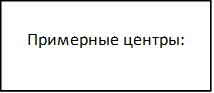 Художественно-эстетическое развитие- включает в себя музыкальное, изобразительное, словесное искусство.Используемые художественные произведения Книжная графика (иллюстрации). Васнецов Ю. Сборники русских народных потешек «Радуга-дуга» и «Ладушки», «Три медведя (Л. Толстого); Дубинчик Т. «Колобок» (рус- нар. сказка); Елисеев А. «Лисичка с скалочкой» (рус. нар. сказка); Лебедев В. «Разноцветная книга», «Усатый-полосатый» (С. Маршака); Маврина Т. «Как у бабушки козел»; Рачев Е. «Волк и козлята» (рус. нар. сказка); Репкин П. «Краденое солнце» (К. Чуковского), «Сорока-белобока» (Е. Благининой); Сутеев В. «Кто сказал "мяу"»Книжная графика (иллюстрации). Билибин И. «Белая уточка»; Васнецов Ю. «Русские народные сказки» из сборника А. Афанасьева; Дехтярев Б. «Красная шапочка»; Конашевич В. «Чудо-дерево», «Путаница» и «Мойдодыр» (К. Чуковского); Лебедев В. «Цирк» (С. Маршака); Рачев В. «Лиса и журавль» (рус. нар. сказка), «Два жадных медвежонка» (венгерская нар. сказка); Орлова Н. «Лисичка со скалочкой», «Лисичка-сестричка и серый волк» (рус. нар. сказки); Репкин П. «У солнышка в гостях» (словацкая сказка); Савченко А. «Заюшкина избушка»; Токмаков Л. «Крошка Вили Винки» (книга шотландских песенок); Чарушин Е. «Детки в клетке» (С. Маршака) и др.Живопись. Васнецов В. «Аленушка», «Снегурочка», «Иван-царевич на сером волке»; Куинджи А. «Зима»; Левитан И. «Золотая осень», «Весна. Большая вода» Маковский К. «Дети, бегущие от грозы»; Остроухое И. «Золотая осень», «Осень»; Шишкин И. «Утро в сосновом бору», «Зимний лес», «Рожь» и др.Народное и декоративно-прикладное искусство. Коллекция народных игрушек (в т. ч. региональные игрушки по выбору педагога); коллекция посуды (городецкая, хохломская, гжельская, жостовская, семикаракорская, армянская, украинская, китайская и др.) и других предметов интерьера; коллекция высокохудожественных изделий для знакомства детей с ремеслами (художественная обработка дерева - скульптура, резьба, роспись; художественная обработка металла - кузнечное и ювелирное Дело, роспись, чеканка, скульптура; ткачество, ковроделие; кружевоплетение и др.). Изделия широко представлены на выставках и в мини-музее, а также в игровом и битовом пространстве детского сада.Книжная графика (иллюстрации). Билибин И. «Сестрица Аленушка и братец Иванушка», «Сказка об Иване-царевиче, Жар-птице и сером волке», «Царевна-лягушка» (рус. нар. сказки); Конашевич В. «Сказка о рыбаке и рыбке (А.С. Пушкина),) «Горшок каши» (братьев Гримм), «Золушка» (Ш. Перро), «Сказ про муравья и великана» (Н. Кончаловской); «Старик-годовик» (В. Даля); «Плывет-плывет кораблик» (англ. детские песенки); Маврина Т. «Сказка о золотом петушке» (А.С. Пушкина);Сутеев В. «Слоненок» (Р. Киплинга), «Сказки в картинках» (В. Сутеева); Чарушин Е. «Медвежата», «Олешки», «Вот они какие», «Тюпа, Томка и сорока» (Е. Чарушина); Юфа Т. «Царевна-лягушка» (рус. нар. сказка) и др.Живопись. Айвазовский И. «Черное море», «Волна»; Борисов-Мусатов В. «Весна»; Бродский И. «Осенние листья»; Васильев Ф. «Мокрый луг», «Перед дождем»; Васнецов В. «Гусляры», «Снегурочка»; Венецианов А. «Спящий пастушок», «Портрет крестьянской девочки»; Грабарь И. «Мартовский снег»; Кончаловский П. «Сирень»; Куинджи А. «Ночь над Днепром», «Днепр утром»; Кустодиев Б. «Масленица»; Левитан И. «Март», «Большая вода»; Репин И. «Стрекоза»; Садовников В. «Цветы к фрукты»; Серов В. «Девочка с персиками», «Мика Морозов»; Тропинин В. «Кружевница; Хруцкий И. «Фрукты»; Шишкин И. «Корабельная роща», «Березовая роща» и др.Книжная графика (иллюстрации). Билибин И. «Василиса Прекрасная», «Марья Моревна», «Перышко Финиста Ясна-Сокола» (рус. нар. сказки); Конашевич В. «Сказка о мертвой царевне и семи богатырях», «Сказка о золотом петушке» (А.С. Пушкина; «Сказки» (Г.-Х. Андерсена), «Ненаглядная красота» (рус. нар. сказки); Лебедев В. Мистер Твисте р (С. Маршака); Манухин Я. «Микула Селянинович» (былина в обр. А. Нечаева); Орлова Н. «Двенадцать месяцев» (С. Маршака); Пахомов А. «Азбука «(Л. Толстого), «Рассказ о неизвестном герое» (С. Маршака), «А что у вас?» (С. Михалкова); Савченко А. «Волшебник Изумрудного города» (Н. Волкова); Чарушин Е. «Моя первая зоология» (Е. Чарушина), «Лесные разведчики» (В. Бианки); Чижиков В. Иллюстрации к рассказам Н. Носова, «Волшебник Изумрудного города» (Н. Волкова) и др.Живопись. Айвазовский И. «Девятый вал», «Радуга»; Бакшеев В. «Голубая весна»; Боровиковский В. «Портрет Лопухиной»; Василенко В. «Юрий Гагарин»; Васильев Ф. ^Деревенский пейзаж», «Перед дождем»; Васнецов В. «Богатыри»; Волков Е. «ранний снег»; Гаврилов В. Свежий ветер»; Грабарь И. «Иней»; Врубель М. «Сирень», «Царевна-лебедь»; Кончаловский П. «Сирень белая и розовая»; Куинджи А. «На Севере Айком»; Крамской И. «Неизвестная»; Левитан И. «Озеро. Русь»; Кустодиев Б. «На ярмарке», «Купчиха»; Манэ Э. «Васильки», «Одуванчики»; Машков И. «Розы в хрустальной вазе»; Перов В. «Охотники на привале», «Тройка»; Поленов В. «Московский дворик»; Рембрандт «Портрет пожилой женщины»; Рылов А. «В голубом просторе»; Серебря 3. «За обедом»; Шишкин И. «Дебри», «Зимний лес. Иней» и др.Репертуар для слушания музыки. Основный певческий репертуар. Примерный репертуар для музицирования с инструментами:Д. Кабалевский. «Ежик»; А. Рубах. «Воробей», укр. нар. песня«Курочка»; В. Витлин. «На лошадке»; М. Мильман «Лиса»; Г. Галынин «Зайчик», «Медведь»; Г. Фрид. «Мишка»; С. Разоренов. «Утенок и утка»;А. Гречанинов. «Моя лошадка», «Весельчак»; Ю. Забутов. «Храбрый заяц», «Муравьишки», «Белочка», «Дятел», «Лягушата»; В. Герчик. «Про козу» сл. П. Кагановой; Г. Левкодимова. «Два петушка» сл. И. Найденовой; В. Герчик. «Серенькая кошечка», сл. И. Найденовой; М. Раухвергер. «Пляска Петрушки».Основной репертуар по пению: колыбельные песни, русские народные потешки («Ладушки», «Кто у нас хороший» Ан. Александрова), попевки из «Музыкального букваря» Н. Ветлугиной; «Маленькие песенки» Е. Тиличеевой; «Птичка» муз. М. Раухвергера, сл. А. Барто; «Воробей» муз. Герчик, сл. А. Чельцова; «Петушок», русская народная прибаутка, обр. М. Красева; «Цыплята», муз. А. Филиппенко, сл. Т. Волгиной; «Бобик» муз. Т. Попатенко, сл. Н. Найденовой; «Серенькая кошечка», муз. В. Витлина, сл. Н. Найденовой; «Лошадка», муз. М. Раухвергера, сл. А. Барто; «Листочки», муз. А. Филиппенко, сл. Е. Макшанцевой; «Санки», муз. М. Красева, сл. 0. Высоцкой; «Зайчик», русская народная прибаутка в обр. Г. Лобачева; «Елочка» муз. Н. Бахутовой, сл. М. Александровой; «Дед Мороз», муз. А. Филиппенко, сл. Т. Волгиной; «Веснянка», украинская народная песня, обр. С. Полонского, перевод с укр. Л. Пеньевской; «Скачет дождик озорной», муз. Т. Назаровой, сл. И. Михайловой; «Маму поздравляют малыши», муз. Т. Попатенко, сл. Л. Мироновой.«Ритмическая мозаика»: композиции на основе детских песен: «Кот Леопольд» (Б. Савельев), «Белочка» (В. Шаинский), «Волшебный цветок» (Ю. Чичков), «Песенка о лете» (Е. Крылатое), капельки» (Е. Зарицкая); пляски: «Кремена» (болг. полька), «Маленький танец» (вар. Куллау), «Веселые Зайчата», «Неваляшки» (3. Левина), коммуникативные танцы-игры «Найди себе пару» (М. Спадавеккиа), «Приглашение» (укр. нар. мелодия).Примерный репертуар для музицирования с инструментами: русский народив потешный и игровой фольклор, потешный фольклор разных народов, игровые песни с движением, авторские стихи для озвучивания на инструментах; жанровые пьесы для подыгрывания на инструментах (танцы, марши); коммуникативные танцы.Пьесы для исполнения в шумовом оркестре: Ж. Люли. «Гавот»; Л. Бетховен «Экосез»; Р. Шуман. «Марш»; М. Глинка. «Полька ре-минор». Игровые народные песни для музицирования: «Сидит ворон на дубу», русск. нар. игра, «Маленькая мышка», нем. нар. игра, «Пчелка», лат. нар. игра, «Маленькая рыбка», чешек, нар. игровая песня.Физическое развитие3.2. Организация развивающей предметно-пространственной среды Развивающая предметно-пространственная среда Организации (далее – РППС) должна соответствовать требованиям Стандарта и санитарно-эпидемиологическим требованиям (см. раздел 3.9.Перечень нормативных и нормативно-методических документов).  Развивающая предметно-пространственная среда в Организации должна обеспечивать реализацию основной образовательной программы, разработанную с учетом Программы. Программа не выдвигает жестких требований к организации РППС и оставляет за Организацией право самостоятельного проектирования развивающей предметнопространственной среды на основе целей, задач и принципов Программы. При проектировании РППС Организации должна учесть особенности своей образовательной деятельности, социокультурные, экономические и другие  условия, требования используемых вариативных образовательных программ, возможности и потребности участников образовательной деятельности (детей и их семей, педагогов и других сотрудников Организации, участников сетевого взаимодействия и пр.). Развивающая предметно-пространственная среда – часть образовательной среды, представленная специально организованным пространством (помещениями Организации, прилегающими и другими территориями, предназначенными для реализации Программы), материалами, оборудованием, электронными образовательными ресурсами (в том числе  развивающими компьютерными играми) и средствами обучения и воспитания детей дошкольного возраста, охраны и укрепления их здоровья, предоставляющими возможность учета особенностей и коррекции недостатков их развития. В соответствии со Стандартом возможны разные варианты создания РППС при условии учета целей и принципов Программы, возрастной и гендерной специфики для реализации основной образовательной программы. В соответствии со Стандартом РППС Организации должна обеспечивать и гарантировать: охрану и укрепление физического и психического здоровья и эмоционального благополучия детей, в том числе с учетом специфики информационной социализации и рисков Интернет-ресурсов, проявление уважения к их человеческому достоинству, чувствам и потребностям, формирование и поддержку положительной самооценки, уверенности в собственных возможностях и способностях, в том числе при взаимодействии детей друг с другом и в коллективной работе; максимальную реализацию образовательного потенциала пространства Организации, группы и прилегающих территорий, приспособленных для реализации образовательной программы, а также материалов, оборудования и инвентаря для развития детей дошкольного возраста в соответствии с потребностями каждого возрастного этапа, охраны и укрепления их здоровья, возможностями учета особенностей и коррекции недостатков их развития; построение вариативного развивающего образования, ориентированного на возможность свободного выбора детьми материалов, видов активности, участников совместной деятельности и общения как с детьми разного возраста, так и со взрослыми, а также свободу в выражении своих чувств и мыслей; создание условий для ежедневной трудовой деятельности и мотивации непрерывного самосовершенствования и профессионального развития педагогических работников, а также содействие в определении собственных целей, личных и профессиональных потребностей и мотивов; открытость дошкольного образования и вовлечение родителей (законных представителей) непосредственно в образовательную деятельность, осуществление их поддержки в деле образования и воспитания детей, охране и укреплении их здоровья, а также поддержки образовательных инициатив внутри семьи; построение образовательной деятельности на основе взаимодействия взрослых с детьми, ориентированного на уважение достоинства и личности, интересы и возможности каждого ребенка и учитывающего социальную ситуацию его развития и соответствующие возрастные и индивидуальные особенности (недопустимость как искусственного ускорения, так и искусственного замедления развития детей); создание равных условий, максимально способствующих реализации различных образовательных программ в Организации, для детей, принадлежащих к разным национальнокультурным, религиозным общностям и социальным слоям, а также имеющих различные (в том числе ограниченные) возможности здоровья.  РППС обладает свойствами открытой системы и выполняет образовательную, воспитывающую, мотивирующую функции. Среда должна быть не только развивающей, но и развивающейся.  Предметно-пространственная среда Организации должна обеспечивать возможность реализации разных видов детской активности, в том числе с учетом специфики информационной социализации детей и правил безопасного пользования Интернетом: игровой, коммуникативной, познавательно-исследовательской, двигательной, конструирования, восприятия произведений словесного, музыкального и изобразительного творчества, продуктивной деятельности и пр. в соответствии с потребностями каждого возрастного этапа детей, охраны и укрепления их здоровья, возможностями учета особенностей и коррекции недостатков их развития. При проектировании пространства внутренних помещений Организации, прилегающих территорий, предназначенных для реализации Программы, наполнении их мебелью, средствами обучения, материалами и другими компонентами необходимо руководствоваться следующими принципами формирования среды. Развивающая предметно-пространственная среда Организации создается педагогами для развития индивидуальности каждого ребенка с учетом его возможностей, уровня активности и интересов, поддерживая формирование его индивидуальной траектории развития.  Для выполнения этой задачи РППС должна быть:  содержательно-насыщенной – включать средства обучения (в том числе технические и информационные), материалы (в том числе расходные), инвентарь, игровое, спортивное и оздоровительное оборудование, которые позволяют обеспечить игровую, познавательную, исследовательскую и творческую активность всех категорий детей, экспериментирование с материалами, доступными детям; двигательную активность, в том числе развитие крупной и мелкой моторики, участие в подвижных играх и соревнованиях; эмоциональное благополучие детей во взаимодействии с предметно-пространственным окружением; возможность самовыражения детей; трансформируемой – обеспечивать возможность изменений РППС в зависимости от образовательной ситуации, в том числе меняющихся интересов, мотивов и возможностей детей; полифункциональной – обеспечивать возможность разнообразного использования составляющих РППС (например, детской мебели, матов, мягких модулей, ширм, в том числе природных материалов) в разных видах детской активности; доступной – обеспечивать свободный доступ воспитанников (в том числе детей с ограниченными возможностями здоровья) к играм, игрушкам, материалам, пособиям, обеспечивающим все основные виды детской активности; безопасной – все элементы РППС должны соответствовать требованиям по обеспечению надежности и безопасность их использования, такими как санитарноэпидемиологические правила и нормативы и правила пожарной безопасности, а также правила безопасного пользования Интернетом. При проектировании РППС необходимо учитывать целостность образовательного процесса в Организации, в заданных Стандартом  образовательных областях: социальнокоммуникативной, познавательной, речевой, художественно-эстетической и физической.  Для обеспечения образовательной деятельности в социально-коммуникативной области необходимо следующее.  В групповых и других помещениях, предназначенных для образовательной деятельности детей (музыкальном, спортивном залах, зимнем саду, изостудии, театре и др.), создаются условия для общения и совместной деятельности детей как со взрослыми, так и со сверстниками в разных групповых сочетаниях. Дети должны иметь возможность собираться для игр и занятий всей группой вместе, а также объединяться в малые группы в соответствии со своими интересами. На прилегающих территориях также должны быть выделены зоны для общения и совместной деятельности больших и малых групп детей из разных возрастных групп и взрослых, в том числе для использования методов проектирования как средств познавательноисследовательской деятельности детей.  Дети должны иметь возможность безопасного беспрепятственного доступа к объектам инфраструктуры Организации, а также к играм, игрушкам, материалам, пособиям, обеспечивающим все основные виды детской активности.  В Организации должна быть обеспечена доступность предметно-пространственной среды для воспитанников, в том числе детей с ограниченными возможностями здоровья и детей-инвалидов.  Для детей с ограниченными возможностями в Организации должна иметься специально приспособленная мебель, позволяющая заниматься разными видами деятельности, общаться и играть со сверстниками и, соответственно, в помещениях Организации должно быть достаточно места для специального оборудования. Предметно-пространственная среда Организации должна обеспечивать условия для физического и психического развития, охраны и укрепления здоровья, коррекции и компенсации недостатков развития детей. Для этого в групповых и других помещениях должно быть достаточно пространства для свободного передвижения детей, а также выделены помещения или зоны для разных видов двигательной активности детей – бега, прыжков, лазания, метания и др. В Организации должно быть оборудование, инвентарь и материалы для развития крупной моторики и содействия двигательной активности, материалы и пособия для развития мелкой моторики.  В Организации могут быть созданы условия для проведения диагностики состояния здоровья детей, медицинских процедур, коррекционных и профилактических мероприятий. Предметно-пространственная среда в Организации должна обеспечивать условия для эмоционального благополучия детей и комфортной  работы педагогических и учебновспомогательных сотрудников.  Предметно-пространственная среда должна обеспечивать условия для развития игровой и познавательно-исследовательской  деятельности детей. Для этого в групповых помещениях и на прилегающих территориях пространство должно быть организовано так, чтобы можно было играть в различные, в том числе сюжетно-ролевые игры. В групповых помещениях и на прилегающих территориях должны находиться оборудование, игрушки и материалы для разнообразных сюжетно-ролевых и дидактических игр, в том числе предметы-заместители.  Предметно-пространственная среда Организации должна обеспечивать условия для познавательно-исследовательского развития детей (выделены помещения или зоны, оснащенные оборудованием и информационными ресурсами, приборами и материалами для разных видов познавательной деятельности детей – книжный уголок, библиотека, зимний сад, огород, живой уголок и др.). Предметно-пространственная среда должна обеспечивать условия для художественноэстетического развития детей. Помещения Организации и прилегающие территории должны быть оформлены с художественным вкусом; выделены помещения или зоны, оснащенные оборудованием и материалами для изобразительной, музыкальной, театрализованной деятельности детей. В Организации должны быть созданы условия для информатизации образовательного процесса. Для этого желательно, чтобы в групповых и прочих помещениях Организации имелось оборудование для использования  информационно-коммуникационных технологий в образовательном процессе (стационарные и мобильные компьютеры, интерактивное оборудование, принтеры и т. п.). При наличии возможности может быть обеспечено подключение всех групповых, а также иных помещений Организации к сети Интернет с учетом регламентов безопасного пользования Интернетом и психолого-педагогической экспертизы компьютерных игр. Компьютерно-техническое оснащение Организации может использоваться для различных целей:  для демонстрации детям познавательных, художественных, мультипликационных фильмов, литературных, музыкальных произведений и др.;  для поиска в информационной среде материалов, обеспечивающих реализацию основной образовательной программы;  для предоставления информации о Программе семье, всем заинтересованным лицам, вовлеченным в образовательную деятельность, а также широкой общественности;  для обсуждения с родителями (законными представителями)детей вопросов, связанных с реализацией Программы и т. п. Для организации РППС в семейных условиях родителям(законным представителям) также рекомендуется ознакомиться с образовательной программой Организации, которую посещает ребенок, для соблюдения единства семейного и общественного воспитания. Знакомство с Программой будет способствовать конструктивному взаимодействию семьи и Организации в целях поддержки индивидуальности ребенка. 3.3. Кадровые условия реализации Программы 3.3.1. Организация должна быть укомплектована квалифицированными кадрами, в т. ч. руководящими, 	педагогическими, 	учебно-вспомогательными, 	административнохозяйственными работниками.  Согласно Единому квалификационному справочнику должностей руководителей, специалистов и служащих: к педагогическим работникам относятся такие специалисты, как воспитатель (включая старшего), педагог-организатор, социальный педагог, учитель-дефектолог, логопед, педагогпсихолог, тьютор, педагог дополнительного образования (включая старшего), музыкальный руководитель, руководитель физического воспитания, инструктор по физической культуре, методист, инструктор-методист (включая старшего).  к учебно-вспомогательному персоналу относятся такие специалисты, как помощник воспитателя, младший воспитатель. Программа предоставляет право Организации самостоятельно определять потребность в педагогических работниках и формировать штатное расписание по своему усмотрению, исходя из особенностей реализуемых образовательных программ дошкольного образования, контекста их реализации и потребностей.  Согласно ст. 13 п. 1. Федерального закона «Об образовании в Российской Федерации»  Организация вправе реализовывать Программу как самостоятельно, так и посредством сетевых форм реализации. Следовательно, в реализации Программы может быть задействован кадровый состав других организаций, участвующих в сетевом взаимодействии с Организацией. Реализация Программы осуществляется: педагогическими работниками в течение всего времени пребывания воспитанников в Организации.  учебно-вспомогательными работниками в группе в течение всего времени пребывания воспитанников в Организации.  Каждая группа должна непрерывно сопровождаться одним или несколькими учебновспомогательным работниками. иными педагогическими работниками, вне зависимости от продолжительности пребывания воспитанников в Организации.  Соответствующие должности иных педагогических работников устанавливаются Организацией самостоятельно в зависимости от содержания Программы. 3.3.2. Реализация Программы требует от Организации осуществления управления, ведения бухгалтерского учета, финансово-хозяйственной и хозяйственной деятельности, организации необходимого медицинского обслуживания. Для решения этих задач  руководитель Организации вправе заключать договора гражданско-правового характера и совершать иные действия в рамках своих полномочий. 3.3.3. При работе в группах для детей с ограниченными возможностями здоровья в Организации должны быть дополнительно предусмотрены должности педагогов, имеющих соответствующую квалификацию для работы в соответствии со спецификой ограничения здоровья детей, из расчета не менее одной должности на группу детей. При организации инклюзивного образования:  – при включении в общеобразовательную группу иных категорий детей, имеющих специальные образовательные потребности, в т. ч. находящихся в трудной жизненной ситуации, может быть предусмотрено дополнительное кадровое обеспечение. Категории таких детей и особенности их кадрового сопровождения устанавливаются органами власти субъектов Российской Федерации. 3.3.4. В целях эффективной реализации Программы Организация должна создать условия для профессионального развития педагогических и руководящих кадров, в т. ч. их дополнительного профессионального образования. Программой предусмотрены различные формы и программы дополнительного профессионального образования, в т. ч. учитывающие особенности реализуемой основной образовательной программы.  3.3.5. Организация должна самостоятельно или с привлечением других организаций и партнеров обеспечивать консультативную поддержку руководящих и педагогических работников по вопросам образования детей, в том числе  реализации  программам дополнительного образования, адаптивных коррекционно-развивающих программ и программ инклюзивного образования дошкольников. Организация должна осуществлять организационнометодическое сопровождение процесса реализации Программы.  3.4. Материально-техническое обеспечение Программы Материально-техническое оснащение и оборудование, пространственная организация среды соответствуют санитарно-гигиеническим требованиям, требованиям пожарной безопасности, а также требованиям охраны труда. Материальная база трансформируется для стимулирования физической, творческой, интеллектуальной активности детей. Это позволяет педагогам организовывать совместную деятельность взрослого с детьми, непосредственную образовательную деятельность с учетом возрастных и индивидуальных особенностей воспитанников, их особых образовательных потребностей. Кадровое обеспечениеОсновные направления работы:Изучение педагогами нормативных, правовых и методических рекомендаций по введению ФГОС ДО в процессе самообразования.Разработка плана-графика повышения квалификации педагогических работников в связи с введением ФГОС ДО.Прохождение курсов повышения квалификации по направлениям:- «ФГОС ДО: международный опыт в разработке и реализации программ дошкольного образования»;- «Проектно-исследовательская деятельность как инструмент реализации ФГОС ДО и ФГОС НОО»;- «Интерактивные средства обучения»;- «ФГОС ДО: достижение целевых ориентиров образования (ранний возраст)»;- «ФГОС ДО: социально-педагогическое партнерство с семьей»;- «ФГОС ДО: организация познавательно-исследовательской деятельности детей старшего дошкольного возраста»;- «ФГОС: здоровьесберегающие и здоровьеформирующие технологии»;- «Реализация направления "физическое развитие" ребенка в соответствии с ФГОС ДО»;- «ФГОС ДО: коммуникативная компетентность дошкольников»;- «ФГОС ДО: приоритет поддержки детской активности и самостоятельности»;- «ФГОС ДО: проектирование развивающей предметно-пространственной среды»;- «Наблюдение как инструмент работы педагога в условиях ФГОС ДО».Еженедельное проведение педагогических пятиминуток.Ежемесячное проведение педагогического всеобуча «Организация воспитательно-образовательного процесса с учетом ФГОС ДО» по направлениям:- Учитель-логопед:«Использование планшетных устройств iPad в работе учителя-логопеда»;«Организация совместной работы воспитателя и учителя-логопеда с детьми в группе общеразвивающей направленности»; «Социально-коммуникативное развитие детей дошкольного возраста, имеющих нарушение речи»;«Новое в практике разрешения конфликтов в ОУ»;«Математическое образование и развитие как аспект общего познавательного развития ребенка в условиях внедрения ФГОС ДО: содержание, отражение в проектах примерных образовательных программ ДО, сравнительный анализ программ, существующих методических пособий»;«Организация работы учителя-логопеда в условиях ФГОС».-Педагог-психолог:«Использование разнообразных форм работы с семьями воспитанников с целью повышения педагогической грамотности родителей»;«Создание развивающей предметно-пространственной среды как средство повышения творческой активности детей»;   «Психолого-педагогическое сопровождение детей раннего возраста»;«Развитие детского декоративного творчества в условиях реализации ФГОС ДО»;«Использование технических средств обучения в образовательном процессе»;«ART – технологии в дошкольном образовании»;«Интерактивные технологии в работе с детьми дошкольного возраста».- Инструктор по физической культуре:«Развитие интереса детей к различным видам двигательной деятельности»;«Взаимодействие воспитателя и инструктора по физкультуре на физкультурном занятии»;«Совместная деятельность специалистов и воспитателей при организации коррекционно-развивающей работы с детьми с ограниченными возможностями здоровья»;«Использование здоровьесберегающих технологий в воспитательно-образовательном процессе».- Воспитатель:«Организация развлечений, как форма работы с родителями, в условиях реализации ФГОС дошкольного образования»;«Реализация системно-деятельностного подхода в условиях реализации ФГОС ДО»;«Развивающая предметно-пространственная среда как условие формирования игровой деятельности дошкольников»;«Методика организации и проведения непосредственно образовательной деятельности с детьми дошкольного возраста»;«Реализация образовательной программы средствами современных педагогических технологий»;«Развитие познавательной активности детей старшего дошкольного возраста в экспериментальной деятельности»;«Повышение профессиональной компетентности педагогических работников через освоение технологии "Ситуация" Л.Г. Петерсон»;«Использование нетрадиционных техник при организации непосредственной образовательной деятельности по изобразительной деятельности (старший дошкольный возраст)»;«Интеграция речевого и художественно-эстетического развития детей в организации совместной деятельности детей»;«Взаимодействие специалистов и воспитателей в процессе построения образовательной деятельности с учетом индивидуальных особенностей каждого ребенка»;«Проектный метод в работе с детьми дошкольного возраста»;«Познавательная деятельность -  средство развития мышления детей дошкольного возраста»;«Математическое образование и развитие как аспект общего познавательного развития ребенка в условиях внедрения ФГОС ДО: содержание, отражение в Проектах примерных образовательных программ ДО, сравнительный анализ программ, существующих методических пособий».Консультирование педагогов по реализации основной образовательной программы учреждения.Аттестация педагогических работников.3.5. Финансовые условия реализации Программы Финансовое обеспечение реализации образовательной программы дошкольного образования опирается на исполнение расходных обязательств, обеспечивающих государственные гарантии прав на получение общедоступного и бесплатного дошкольного общего образования. Объем действующих расходных обязательств отражается в государственном (муниципальном) задании образовательной организации, реализующей программу дошкольного образования.  Государственное задание устанавливает показатели, характеризующие качество и объем государственной (муниципальной) услуги (работы) по предоставлению общедоступного  бесплатного дошкольного образования, а также по уходу и присмотру за детьми в государственных (муниципальных) организациях, а также порядок ее оказания (выполнения). Основная образовательная программа дошкольного образования является нормативноуправленческим документом образовательного учреждения, характеризующим специфику содержания образования и особенности организации образовательного процесса. Основная образовательная программа дошкольного образования служит основой для определения показателей качества соответствующей государственной (муниципальной) услуги. Финансовое обеспечение реализации образовательной программы дошкольного образования бюджетной (автономной) организации осуществляется на основании государственного (муниципального) задания и исходя из установленных расходных обязательств, обеспечиваемых предоставляемой субсидией. Финансовое обеспечение реализации образовательной программы дошкольного образования казенной организации осуществляется на основании утвержденной бюджетной сметы. Обеспечение государственных гарантий реализации прав на получение общедоступного и бесплатного дошкольного общего образования в образовательных организациях,реализующих программы дошкольного общего образования, осуществляется в соответствии с нормативами, определяемыми органами государственной власти субъектов Российской Федерации.  Норматив затрат на реализацию образовательной программы дошкольного общего образования – гарантированный минимально допустимый объем финансовых средств в год в расчете на одного воспитанника по программе дошкольного образования, необходимый для реализации образовательной программы дошкольного образования, включая: расходы на оплату труда работников, реализующих образовательную программу дошкольного общего образования; расходы на приобретение учебных и методических пособий, средств обучения, игр, игрушек; прочие расходы (за исключением расходов на содержание зданий и оплату коммунальных услуг, осуществляемых из местных бюджетов, а также расходов по уходу и присмотру за детьми, осуществляемых из местных бюджетов или за счет родительской платы, установленной учредителем организации, реализующей образовательную программу дошкольного образования). В соответствии со ст.99 Федеральный закон от 29.12.2012 N 273-ФЗ "Об образовании в Российской Федерации" нормативные затраты на оказание государственной или муниципальной услуги в сфере образования определяются по каждому виду и направленности образовательных программ, с учетом форм обучения, типа образовательной организации, сетевой формы реализации образовательных программ, образовательных технологий, специальных условий получения образования воспитанниками с ограниченными возможностями здоровья, обеспечения дополнительного профессионального образования педагогическим работникам, обеспечения безопасных условий обучения и воспитания, охраны здоровья воспитанников, а также с учетом иных предусмотренных законодательством особенностей организации и осуществления образовательной деятельности (для различных категорий воспитанников), за исключением образовательной деятельности, осуществляемой в соответствии с образовательными стандартами, в расчете на одного воспитанника, если иное не установлено законодательством. Органы местного самоуправления вправе осуществлять за счет средств местных бюджетов финансовое обеспечение предоставления дошкольного образования муниципальными образовательными организациями в части расходов на оплату труда работников, реализующих образовательную программу дошкольного общего образования, расходов на приобретение учебных пособий, средств обучения, игр, игрушек сверх норматива финансового обеспечения, определенного субъектом Российской Федерации. Реализация подхода нормативного финансирования в расчете на одного воспитанника осуществляется на трех следующих уровнях: межбюджетные отношения (бюджет субъекта Российской Федерации – местный бюджет); внутрибюджетные отношения (местный бюджет –образовательная организация); образовательная организация, реализующая программы дошкольного общего образования. Порядок определения и доведения до образовательных организаций, реализующий программы дошкольного общего образования, бюджетных ассигнований, рассчитанных с использованием нормативов бюджетного финансирования в расчете на одного воспитанника, должен обеспечить нормативно-правовое регулирование на региональном уровне следующих положений: сохранение уровня финансирования по статьям расходов, включенным в величину норматива затрат на реализацию образовательной программы дошкольного образования (заработная плата с начислениями, прочие текущие расходы на обеспечение материальных затрат, непосредственно связанных с учебной деятельностью организаций, реализующих образовательные программы дошкольного образования); возможность использования нормативов не только на уровне межбюджетных отношений (бюджет субъекта Российской Федерации – местный бюджет), но и на уровне внутрибюджетных отношений 	(местный бюджет 	– образовательная организация) и образовательной организации.  При разработке программы образовательной организации в части обучения и воспитания детей с ограниченными возможностями, финансовое обеспечение реализации образовательной программы дошкольного образования для детей с ОВЗ учитывает расходы необходимые для обеспечения деятельности по коррекции нарушения развития, предусмотренной образовательной программой. Нормативные затраты на оказание государственных (муниципальных) услуг включают в себя затраты на оплату труда педагогических работников с учетом обеспечения уровня средней заработной платы педагогических работников за выполняемую ими педагогическую работу и иные виды работ по реализации программы дошкольного общего образования, определяемого в соответствии с Указами Президента Российской Федерации, нормативно-правовыми актами Правительства Российской Федерации, органов государственной власти субъектов Российской Федерации, органов местного самоуправления. Расходы на оплату труда педагогических работников образовательных организаций, включаемые органами государственной власти субъектов Российской Федерации в нормативы финансового обеспечения, не могут быть ниже уровня, определенного нормативно-правовыми документами регулирующими уровень оплаты труда в отрасли образования субъекта Российской Федерации. Формирование фонда оплаты труда образовательной организации осуществляется в пределах объема средств образовательной организации на текущий финансовый год, установленного в соответствии с нормативами финансового обеспечения, определенными органами государственной власти субъекта Российской Федерации, количеством воспитанников, соответствующими поправочными коэффициентами (при их наличии) и локальным нормативным актом образовательной организации, устанавливающим положение об оплате труда работников образовательной организации. Справочно: в соответствии с установленным порядком финансирования оплаты труда работников образовательных организаций: фонд оплаты труда образовательной организации состоит из базовой и стимулирующей частей. Рекомендуемый диапазон стимулирующей доли фонда оплаты труда – от 20 до 40 %. Значение стимулирующей части определяется образовательной организацией самостоятельно; базовая часть фонда оплаты труда обеспечивает гарантированную заработную плату работников;  рекомендуемое оптимальное значение объема фонда оплаты труда педагогического персонала – 70 % от общего объема фонда оплаты труда. Значение или диапазон фонда оплаты труда педагогического персонала определяется самостоятельно образовательной организацией; базовая часть фонда оплаты труда для педагогического персонала, осуществляющего образовательный процесс, состоит из общей и специальной частей; общая часть фонда оплаты труда обеспечивает гарантированную оплату труда педагогического работника. Размеры, порядок и условия осуществления стимулирующих выплат определяются локальными нормативными актами образовательной организации. В локальных нормативных актах о стимулирующих выплатах должны быть определены критерии и показатели результативности и качества деятельности и результатов, разработанные в соответствии с требованиями ФГОС ДО к результатам освоения образовательной программы дошкольного образования. В них включаются: динамика развития воспитанников; использование педагогами современных педагогических технологий, в том числе здоровьесберегающих; участие в методической работе, распространение передового педагогического опыта; повышение уровня собственного профессионального мастерства и профессионального мастерства коллег и др.  Образовательная организация самостоятельно определяет: соотношение базовой и стимулирующей части фонда оплаты труда; соотношение фонда оплаты труда руководящего, педагогического, административно-хозяйственного, вспомогательного персонала;соотношение общей и специальной частей внутри базовой части фонда оплаты труда; порядок распределения стимулирующей части фонда оплаты труда в соответствии с региональными и муниципальными нормативными правовыми актами. В распределении стимулирующей части фонда оплаты труда учитывается мнение коллегиальных органов управления образовательной организации, выборного органа первичной профсоюзной организации и Управляющего Совета. Для обеспечения требований ФГОС ДО на основе проведенного анализа материальнотехнических условий реализации образовательной программы дошкольного образования образовательная организация: проводит экономический расчет стоимости обеспечения требований ФГОС ДО; устанавливает предмет закупок, количество и примерную стоимость пополняемого оборудования, а также работ для обеспечения требований к условиям реализации образовательной программы дошкольного образования; определяет величину затрат на обеспечение требований к условиям реализации образовательной программы дошкольного общего образования; соотносит необходимые затраты с региональным (муниципальным) графиком внедрения ФГОС ДО и определяет распределение по годам освоения средств на обеспечение требований к условиям реализации образовательной программы дошкольного общего образования; разрабатывает финансовый механизм взаимодействия между образовательной организацией и организациями выступающими социальными партнерами, в реализации основной образовательной программы дошкольного образования и отражает его в своих локальных нормативных актах.  Примерный расчет нормативных затрат оказания государственных услуг по реализации образовательной программы дошкольного общего образования определяет нормативные затраты субъекта Российской Федерации (муниципального образования) связанных с оказанием государственными (муниципальными) организациями, осуществляющими образовательную деятельность, государственных услуг по реализации образовательных программ в соответствии с законом «Об образовании в Российской Федерации» (п. 10, ст. 2). Финансовое обеспечение оказания государственных услуг осуществляется в пределах бюджетных ассигнований, предусмотренных организации на очередной финансовый год. Определение нормативных затратПри расчете нормативных затрат на оплату труда и начисления на выплаты по оплате труда учитываются затраты на оплату труда только тех работников, которые принимают непосредственное участие в оказании соответствующей государственной услуги (вспомогательный, технический, административно-хозяйственный персонал не учитывается). Нормативные 	затраты 	на 	расходные 	материалы 	в 	соответствии 	со стандартами 	качества 	оказания 	услуги 	рассчитываются 	как 	произведение стоимости учебно-методических материалов на их количество, необходимое для оказания единицы государственной услуги (выполнения работ) и определяется по видам организаций в соответствии с нормативным актом субъекта Российской Федерации или органа исполнительной власти субъекта Российской Федерации. Нормативные затраты на оплату труда и начисления на выплаты по оплате труда работников организации, которые не принимают непосредственного участия в оказании государственной услуги (вспомогательного, технического, административно-хозяйственного, не принимающего непосредственного участия в оказании государственной услуги) определяются, исходя из количества единиц по штатному расписанию, утвержденному руководителем организации, с учетом действующей системы, оплаты труда, в пределах фонда оплаты труда, установленного образовательной организации учредителем. Нормативные затраты на коммунальные услуги определяются исходя из нормативов потребления коммунальных услуг, в расчете на оказание единицы соответствующей государственной (муниципальной) услуги и включают в себя: нормативные затраты на холодное водоснабжение и водоотведение, ассенизацию, канализацию, вывоз жидких бытовых отходов при отсутствии централизованной системы канализации; нормативные затраты на горячее водоснабжение; нормативные затраты на потребление электрической энергии; нормативные затраты на потребление тепловой энергии. В случае если организациями используется котельно-печное отопление, данные нормативные затраты не включаются в состав коммунальных услуг. Нормативные затраты на коммунальные услуги рассчитываются как произведение норматива потребления коммунальных услуг, необходимых для оказания единицы государственной (муниципальной) услуги, на тариф, установленный на соответствующий год. Нормативные затраты на содержание недвижимого имущества включают в себя: нормативные затраты на эксплуатацию системы охранной сигнализации и противопожарной безопасности; нормативные затраты на аренду недвижимого имущества; нормативные затраты на проведение текущего ремонта объектов недвижимого имущества; нормативные затраты на содержание прилегающих территорий в соответствии с утвержденными санитарными правилами и нормами; прочие нормативные затраты на содержание недвижимого имущества. Нормативные затраты на эксплуатацию систем охранной сигнализации и противопожарной безопасности устанавливаются таким образом, чтобы обеспечивать покрытие затрат, связанных с функционированием установленных в организации средств и систем (системы охранной сигнализации, системы пожарной сигнализации, первичных средств пожаротушения). Нормативные затраты на содержание прилегающих территорий, включая вывоз мусора, сброс снега с крыш, в соответствии с санитарными нормами и правилами, устанавливаются, исходя из необходимости покрытия затрат, произведенных организацией в предыдущем отчетном периоде (году). 3.6. Планирование образовательной деятельности Программа не предусматривает жесткого регламентирования образовательного процесса и календарного планирования образовательной деятельности, оставляя педагогам Организации пространство для гибкого планирования их деятельности, исходя из особенностей реализуемой основной образовательной программы, условий образовательной деятельности, потребностей, возможностей и готовностей, интересов и инициатив воспитанников и их семей, педагогов и других сотрудников Организации.  Недопустимо требовать от Организаций, реализующих Программу, календарных учебных графиков (жестко привязанных к годовому и другому типу планирования) и привязанных к календарю рабочих программ по реализации содержательных компонентов Программы. Планирование деятельности педагогов опирается на результаты педагогической оценки индивидуального развития детей и должно быть направлено в первую очередь на создание психолого-педагогических условий для развития каждого ребенка, в том числе, на , формирование развивающей предметно-пространственной среды. Планирование деятельности Организации должно быть направлено на  совершенствование ее деятельности  и учитывать результаты как внутренней, так и внешней оценки качества реализации программы Организации.  Примеры гибких учебных планов Организации представлены в образовательных программах, (См. п. 3.10.  Перечень литературных источников). 3.7. Режим дня и распорядок Для детей раннего возраста (от 1,5 до 2 лет) длительность непрерывной НОД не должна превышать 10 минут в соответствии с СанПиН. Допускается осуществлять образовательную деятельность в первую и во вторую половину дня (по 8 – 10 минут). А также образовательная деятельность может осуществляться на игровой площадке во время прогулки. 	Вариативность режима дня зависит от: - особенностей режима работы конкретной группы;- видовой направленности группы;- времени года и длительности светового дня;- конкретной области для решения задач которой предусмотрена НОД.Режим дня составлен для 12-часового пребывания детей в группах детского сада, с графиком работы с 7.00 до 19.00, при пятидневной рабочей неделе. В ДОУ организован гибкий график деятельности в каждой возрастной группе с учетом социального заказа родителей, наличия специалистов (музыкальный руководитель, инструктор по физической культуре, педагог-психолог, учитель-логопед), педагогов, медицинских работников (старшая медсестра).Расписание НОД составляется на каждый учебный год и утверждается руководителем в сентябре. Расписания занятий включают в рабочие программы педагогов конкретной возрастной группы. В возрасте от 3 до 7 лет мероприятия проходят в различных формах:- праздники, развлечения различной тематики;- выставки детского творчества, совместного творчества детей, педагогов и родителей;- спортивные познавательные досуги, в т.ч. проводимые совместно с родителями и социальными партнерами;- творческие проекты, площадки, мастерские.Организация культурно-досуговой деятельности предполагает потребность в занятиях и их свободный выбор:- в познании;-в творчестве;-в общении-в общественной деятельности- в спорте;- в различного рода игровых занятиях.Режим дня на теплый период1,5 – 3 года. Дневной сон составляет 3 часа. Прогулка – 4 часа 5 минут.3 - 4 года. Дневной сон составляет 3 часа. Прогулка – 5 часов 20 минут.4 – 5 лет. Дневной сон составляет 3 часа. Прогулка – 4 часа 30 минут.5 - 6 лет. Дневной сон составляет 2,5 часа. Прогулка – 4 часа 50 минут.6-7 лет. Дневной сон составляет 2,5 часа. Прогулка – 5 часов 35 минут. Прием детей, утренняя гимнастика на свежем воздухе.Режим дня на холодный период1,5 – 3 года. Дневной сон составляет 3 часа. Прогулка – 4 часа.3 - 4 года. Самостоятельная деятельность детей – 3 часа 10 минут. Дневной сон составляет 3 часа. Прогулка – 3 часа 20 минут.4 – 5 лет. Самостоятельная деятельность детей – 3 часа 10 минут. Дневной сон составляет 2,5 часа. Прогулка – 3 часа 10 минут.5 - 6 лет. Самостоятельная деятельность детей – 3 часа 10 минут. Дневной сон составляет 2,5 часа. Прогулка – 3 часа.6-7 лет. Самостоятельная деятельность детей – 3 часа. Дневной сон составляет 2,5 часа. Прогулка – 3 часа 10 минут. Прием детей, утренняя гимнастика на свежем воздухе.Непосредственная образовательная деятельность для детей 1,5 лет до поступления в школу3.8. Перспективы работы по совершенствованию и развитию содержания Программы и обеспечивающих ее реализацию нормативно-правовых, финансовых, научно-методических, кадровых, информационных и материально-технических ресурсов 3.8.1. Совершенствование и развитие Программы и сопутствующих нормативных и правовых, научно-методических, кадровых, информационных и материально-технических ресурсов предполагается осуществлять с участием научного, экспертного и широкого профессионального сообщества педагогов дошкольного образования, федеральных, региональных, муниципальных органов управления образованием Российской Федерации, руководства Организаций, а также других участников образовательных отношений и сетевых партнеров по реализации образовательных программ (далее – Участники совершенствования Программы). Организационные условия для участия вышеуказанной общественности в совершенствовании и развитии Программы будут включать:  ─ предоставление доступа к открытому тексту Программы в электронном и бумажном виде;  ─предоставление возможности давать экспертную оценку, рецензировать и комментировать ее положения на открытых научных, экспертных и профессиональнопедагогических семинарах, научно-практических конференциях; ─предоставление возможности апробирования Программы, в т. ч.  ее отдельных положений, а также  совместной реализации с вариативными образовательными программами на базе экспериментальных площадок и других заинтересованных организаций, участвующих в образовательной деятельности и  обсуждения результатов апробирования с Участниками совершенствования Программы.  3.8.2. В целях совершенствования нормативных и научно-методических ресурсов Программы запланирована следующая работа. 1. Разработка и публикация в электронном и бумажном виде: научно-методических материалов, разъясняющих цели, принципы, научные основы и смыслы отдельных положений Программы; нормативных и научно-методических материалов по обеспечению условий реализации Программы;  научно-методических материалов по организации образовательного процесса в соответствии с Программой;  методических рекомендаций по разработке основной образовательной программы Организации с учетом положений Программы и вариативных  образовательных программ, а также адаптивных коррекционно-развивающих программ;  – практических материалов и рекомендаций по реализации Программы.  Апробирование разработанных материалов в организациях, осуществляющих образовательную деятельность на дошкольном уровне общего образования. Обсуждение разработанных нормативных, научно-методических и практических материалов с Участниками совершенствования Программы, в т. ч. с учетом результатов апробирования, обобщение материалов обсуждения и апробирования. Внесение корректив в Программу, разработка рекомендаций по особенностям ее реализации и т. д. 5.Регулярное научно-методическое консультационно-информационное сопровождение Организаций, реализующих Программу.  3.8.3. Для совершенствования и развития кадровых ресурсов, требующихся для реализации Программы разработчиками предусмотрена разработка профессиональных образовательных программ высшего и дополнительного образования, а также их научнометодическое сопровождение.  3.8.4. Развитие информационных ресурсов, необходимых для разработки и утверждения основных образовательных программ Организаций с учетом Программы и вариативных образовательных программ дошкольного образования, направлено на осуществление научнометодической, научно-практической поддержки Организаций и предполагает создание вебстраницы Программы, которая должна содержать: ─тексты нормативно-правовой документации дошкольного образования,  ─ перечни научной, методической, практической литературы, ─ перечни вариативных образовательных программ дошкольного образования, а также дополнительного образования детей дошкольного возраста, ─ информационные текстовые и видео-материалы,  ─ разделы, посвященные обмену опытом; ─ актуальную информацию о программах профессиональной подготовки, переподготовки и дополнительного образования, – актуальную информацию о проведении научно-практических и обучающих семинаров, тренингов и вебинаров, конференций. 3.8.5. Совершенствование материально-технических условий, в т. ч. необходимых для создания развивающей предметно-пространственной среды, планируется осуществлять в процессе реализации Программы. 3.8.6. Совершенствование финансовых условий реализации Программы направлено в первую очередь на повышение эффективности экономики содействия.  Совершенствование финансовых условий нацелено на содействие: –развитию кадровых ресурсов путем разработки проектов различных программ мотивации сотрудников Организаций, разработки предложений по совершенствованию эффективных контрактов с сотрудниками, управления Организацией;  –развитию материально-технических, информационно-методических и других ресурсов, необходимых для достижения целей Программы; –сетевому взаимодействию с целью эффективной реализации Программы, в т. ч. поддержке работы Организации с семьями воспитанников;  –достаточному обеспечению условий реализации Программы разных Организаций, работающих в различных географических, экономических, социокультурных, климатических и других условиях.  3.9. Перечень нормативных и нормативно-методических документов 1. Конвенция о правах ребенка. Принята резолюцией 44/25 Генеральной Ассамблеи от 20 ноября 1989 года.─ ООН 1990. 2 .Федеральный закон от 29 декабря 2012 г. № 273-ФЗ (ред. от 31.12.2014, с изм. от 02.05.2015) «Об образовании в Российской Федерации» [Электронный ресурс] // Официальный интернет-портал правовой информации: ─ Режим доступа: pravo.gov.ru.. Федеральный закон 24 июля 1998 г. № 124-ФЗ «Об основных гарантиях прав ребенка в Российской Федерации». Распоряжение Правительства Российской Федерации от 4 сентября 2014 г. № 1726-р о Концепции дополнительного образования детей. Распоряжение Правительства Российской Федерации от 29 мая 2015 г. № 996-р о Стратегии развития воспитания до 2025 г.[Электронный ресурс].─ Режим доступа:http://government.ru/docs/18312/. Постановление Главного государственного санитарного врача Российской Федерации от 19 декабря 2013 г. № 68 «Об утверждении СанПиН 2.4.1.3147-13 «Санитарноэпидемиологические требования к дошкольным группам, размещенным в жилых помещениях жилищного фонда». Постановление Главного государственного санитарного врача Российской Федерации от 15 мая 2013 г. № 26 «Об утверждении СанПиН 2.4.1.3049-13 «Санитарноэпидемиологические требования к устройству, содержанию и организации режима работы дошкольных образовательных организаций» // Российская газета. – 2013. – 19.07(№ 157). Постановление Главного государственного санитарного врача Российской Федерации от 3 июня 2003 г. № 118 (ред. от 03.09.2010) «О введении в действие санитарноэпидемиологических правил и нормативов СанПиН 2.2.2/2.4.1340-03» (вместе с «СанПиН 2.2.2/2.4.1340-03. 2.2.2. Гигиена труда, технологические процессы, сырье, материалы, оборудование, рабочий инструмент. 2.4. Гигиена детей и подростков. Гигиенические требования к персональным электронно-вычислительным машинам и организации работы. Санитарно-эпидемиологические правила и нормативы», утв. Главным государственным санитарным врачом Российской Федерации 30 мая 2003 г.) (Зарегистрировано в Минюсте России 10 июня 2003 г., регистрационный № 4673) Приказ Министерства образования и науки Российской Федерации от17 октября 2013г.  № 1155 «Об утверждении федерального государственного образовательного стандарта дошкольного образования» (зарегистрирован Минюстом России 14 ноября 2013г., регистрационный  № 30384).  Приказ Министерства образования и науки Российской Федерации от6 октября 2009 г. № 373 (ред. от 29.12.2014) «Об утверждении и введении в действие федерального государственного образовательного стандарта начального общего образования» (зарегистрирован Минюстом России 22 декабря 2009 г., регистрационный № 15785). Приказ Министерства образования и науки Российской Федерации  от 17 декабря 2010 г. № 1897 (ред. от 29.12.2014) «Об утверждении федерального государственного образовательного стандарта основного общего образования» (зарегистрирован Минюстом России 1 февраля 2011 г., регистрационный № 19644). Приказ Министерства образования и науки Российской Федерации от 17 мая 2012 г. № 413 (ред. от 29.12.2014) «Об утверждении федерального государственного образовательного стандарта среднего общего образования» (зарегистрирован Минюстом России 7 июня 2012 г., регистрационный № 24480). Приказ Минздравсоцразвития России от 26 августа 2010 г. № 761н (ред. от 31.05.2011) «Об утверждении Единого квалификационного справочника должностей руководителей, специалистов и служащих, раздел «Квалификационные характеристики должностей работников образования» (Зарегистрирован в Минюсте России 6 октября 2010 г. № 18638)	   Письмо Минобрнауки России «Комментарии к ФГОС ДО» от 28 февраля 2014 г. № 08249 // Вестник образования.– 2014. – Апрель. – № 7. Письмо Минобрнауки России от 31 июля 2014 г. № 08-1002 «О направлении методических рекомендаций» (Методические рекомендации по реализации полномочий субъектов Российской Федерации по финансовому обеспечению реализации прав граждан на получение общедоступного и бесплатного дошкольного образования). 3.10. Перечень литературных источников  При разработке Программы использовались следующие литературные источники, представленные в данном перечне в порядке, учитывающем значимость и степень влияния их на содержание Программы. Амонашвили Ш.А. Основы гуманной педагогики. В 20 кн. Кн. 6. Педагогическая симфония. Ч. 1. Здравствуйте, Дети! / Шалва Амонашвили. — М. : Амрита, 2013.  Антология дошкольного образования: Навигатор образовательных программ дошкольного образования:сборник. – М.: Издательство «Национальное образование», 2015.  Асмолов А.Г. Оптика просвещения: социокультурные перспективы. – М.: Просвещение, 2015. Асмолов А.Г. Психология личности. Культурно-историческое понимание развития человека. – М., Академия, 2011. Бостельман А., Финк М. Применение портфолио в дошкольных организациях: 3–6 лет. – М.: Издательство «Национальное образование», 2015.  Венгер Л.А. Восприятие и обучение. – М., 1969. Веракса Н.Е. и др. Познавательное развитие. – М.: Мозаика-синтез, 2014.  Выготский Л.С.  Мышление и речь // Собр. соч.: В 6 т. – Т. 2. – М.: Педагогика, 1982. Запорожец А.В. Избранные психологические труды: в 2 т. – М.:  Педагогика, 1986.  Инклюзивная практика в дошкольном образовании: методич. пособие для педагогов дошк. учреждений / под ред. Т.В. Волосовец, Е.Н. Кутеповой. – М.: Мозаика-Синтез, 2011.  Короткова Н.А., Нежнов П.Г. Наблюдение за развитием детей в дошкольных группах / Изд. 3-е, дораб. – М.: Линка-Пресс, 2014.  Корчак Януш. Как любить ребенка / Януш Корчак; пер. с польск. К.Э. Сенкевич. – Москва: АСТ, 2014.  (Библиотека Ю. Гиппенрейтер). Корчак Януш. Уважение к ребенку. –СПб.: Питер, 2015. Кравцов Г.Г., Кравцова Е.Е. Психология и педагогика обучения дошкольников: учеб. пособие. – М: Мозаика-Синтез, 2013. Кривцова С.В. Патяева Е.Ю.Семья. Искуство общения с ребенком / под ред. А.Г. Асмолова. – М.: Учебная книга БИС, 2008. Кудрявцев В.Воображение, творчество и личностный рост ребёнка / Владимир Товиевич Кудрявцев.– М. : Чистые пруды, 2010.(Библиотечка “Первого сентября”, серия “Воспитание. Образование. Педагогика”. Вып. 25). Леонтьев А.Н. Психологические основы развития ребенка и обучения. – М.: Смысл, 2012. Лисина М.И. Формирование личности ребенка в общении. – СПб.: Питер, 2009. Манске К. Учение как открытие. Пособие для педагогов. – М.: Смысл, 2014. Мид М. Культура и мир Детства. –  М., 1988. Михайленко Н.Я., Короткова Н.А. Организация сюжетной игры в детском саду. – М., 2009. Михайленко Н.Я., Короткова Н.А. Ориентиры и требования к обновлению содержания дошкольного образования: метод. рекомендации. – М., 1993. Михайлова-Свирская Л.В. Индивидуализация образования детей дошкольного возраста. Пособие для педагогов ДОО (0–7 лет). – М.: Просвещение, 2014.  Навигатор образовательных программ дошкольного образования [Электронный ресурс].─ Режим доступа:http://Navigator.firo.ru. Уденховен Н. ван, Вазир Р. Новое детство. Как изменились условия и  потребности  жизни детей. – М.: Университетская книга, 2010. Обухова Л.Ф. Возрастная психология: учеб. для вузов: гриф МО, М.: Юрайт, 2014.  Патяева Е.Ю. От рождения до школы. Первая книга думающего родителя. –М.: Смысл, 2014. Педагогика достоинства: идеология дошкольного и дополнительного образования. – М.: Федеральный институт развития образования, 2014. Поддьяков А.Н. Исследовательское поведение. 2-е изд. испр. и доп. – М.: Издательство «Национальное образование», 2015. Поддьяков Н.Н. Психическое развитие и саморазвитие ребенка-дошкольника. Ближние и дальние горизонты. – М., 2013.  Стеркина Р.Б., Юдина Е.Г., Князева О.Л., Авдеева Н.Н.,. Галигузова Л.Н, Мещерякова С.Ю. Аттестация и аккредитация дошкольных образовательных учреждений. – М., АСТ, 1996. Ушинский К. Человек как предмет воспитания Т. 1 Опыт педагогической антропологии / Константин Ушинский. – М., 2012. – 892 с. Шкалы для комплексной оценки качества образования в дошкольных образовательных организациях / под ред. В.К. Загвоздкина, И.В. Кириллова. – М.: Издательство «Национальное образование», 2015. – 116 с.  Шулешко Е. Понимание грамотности.  О педагогическом решении проблем преемственности в начальном образовании детей от пяти до одиннадцати лет. Книга первая. Условия успеха. Общая организация жизни детей и взрослых в детском саду и начальной школе, их взаимоотношений вне занятий и на занятиях по разным родам деятельности / Под ред. А. Рускова. – СПб.: Образовательные проекты, Участие, Агентство образовательного сотруднгичества, 2011. – 288 с. Эльконин Д.Б. Детская психология: учеб. пособие для студ. высш. учеб. заведений / Д.Б. Эльконин; – 4-е изд., стер. – М.: Издательский центр «Академия», 2007. – 384 с. Эльконин Д.Б. Избранные психологические труды. – М., 1989. Эльконин Д.Б. Психология игры. – М., Владос, 1999. Эриксон Э. Детство и общество / 2-е изд., перераб. и доп.; пер. с англ. – СПб.: Ленато: ACT: Фонд «Университетская книга», 1996. Юдина Е.Г., Степанова Г.Б., Денисова Е.Н. (Ред. и введение Е.Г. Юдиной) Педагогическая диагностика в детском саду. – М.: Просвещение, 2005.  	   Приложение 1РАБОЧАЯ ПРОГРАММАвоспитания и обучения детей с нарушениями речидля групп общеразвивающей направленностив возрасте от 3 до 7 летв условиях оказания логопедической помощиСтруктура рабочей программыПояснительная записка:Нормативные документы.Программы: типовые, авторские, парциальные.Организационно-методические условия реализации:Обоснование деятельности.Цель. Задачи.Методологическая основа.Основные идеи.Ведущие принципы.Организационно-педагогические условия реализации:Модель организации коррекционно-развивающей работыОсновные разделы.Характеристика контингента детей.Модель организации коррекционно-развивающего обучения.Выпуск детей - мониторинг. Направления коррекционно-развивающей работы.Развивающий аспект.Пропаганда логопедических знаний:Взаимодействие с педагогами.Профессиональные функции педагогов.Взаимодействие педагогов с родителями:Модель взаимодействия педагогов с родителями.Этапы взаимодействия учителя-логопеда с родителями.Технология реализации рабочей программы:Основные этапы работы.Ожидаемый результат.Целевые ориентиры.Информационно-методическое обеспечение программы:Используемая литература.Перечень наглядного, демонстрационного материала.Пояснительная запискаНормативные документы - как основание для разработки образовательной (рабочей) программы оказания логопедической помощи детям.Основными нормативными документами при разработке индивидуальных программ по коррекции речевых нарушений  воспитанников  детского сада дошкольного возраста  в условиях оказания логопедической помощи МДОУ «Детский сад №23» - Федеральный государственный стандарт к структуре основной общеобразовательной программы дошкольного образования (далее – ФГОС от 01.01.2014);- Дошкольное образование России в документах и материалах. Сборник действующих нормативно-правовых документов и программно-методических материалов. Министерство образования РФ /ред. Сост. Т.И. Оверчук. М.2001;- Федеральный закон «Об образовании» от 29.11.12 №273 ФЗ;- Российский федеральный закон «Об основных гарантиях прав ребенка в РФ // Вестник образования, 1999;- Права ребенка в РФ относительно конвенции ООН о правах ребенка // Вестник образования. 2000 №16;- Приказ Министерста здравоохранения и социального развития Российской Федерации от 26 августа 2010 г. №761н «Об утверждении Единого квалификационного справочника должностей руководителей, специалистов и служащих, раздел «Квалификационные характеристики должностей работников образования»;- Постановления Правительства Российской Федерации от 14 мая 2015 г. №466 «О ежегодных основных удлиненных оплачиваемых отпусках»;- Приказ Министерства образования и науки Российской Федерации от 30.08.2013 г. №1014 «Об утверждении Порядка организации и осуществления образовательной деятельности по основным общеобразовательным программам – образовательным программам дошкольного образования»;- Профессиональный стандарт педагога, приказ Минтруда России №534 от 18.10.2013;- Основная образовательная программа МДОУ «Детский сад № 23», 2015;- общеобразовательная программа «Развитие» Л.А. Венгер.- «Проектирование образовательной программы. ФГТ в ДОУ. Логопедическая служба» Л.В. Басаргина, Е.А. Баландина. В.201  В. 2013; -  «Рабочая программа учителя-логопеда ДОУ в соответствии с ФГОС» Ю.А. Афонькина, Н.А. Кучумова, В. 2013;Типовыми программами коррекционно-логопедической работы являются: - Т. В. Филичева, Г.В. Чиркина и Т. В. Туманова «Программы дошкольных образовательных учреждений компенсирующего вида для детей с нарушениями речи: ФФНР, ОНР», М.2009;  - Н.В. Нищева «Программа коррекционно-развивающей работы в логопедической группе детского сада для детей с общим недоразвитием речи (с 4 до 7 лет)», разработанная в соответствии с ФГТ, СПб. 2012;Организационно-методические условия реализации      2.1  Обоснование деятельности Язык в жизни каждого человека - важнейшее средство общения и познания окружающего мира. Именно в процессе общения происходит становление ребенка как личности, рост его самосознания, нравственное, умственное  и речевое развитие, формируются познавательные способности. Изучая свойства родного языка, дети получают возможность более точно и свободно выражать свои мысли, понимать собеседника, обогащать себя тем, что уже создано народом - носителем этого языка.   Введение  в действие Федерального государственного образовательного стандарта (ФГОС) к структуре основной общеобразовательной программы дошкольного образования диктует внедрение новых подходов к созданию  системы комплексной помощи детям с ограниченными  возможностями здоровья в освоении основной общеобразовательной программы. Программа коррекционной работы предусматривает создание специальных условий обучения и воспитания, позволяющих учитывать особые образовательные потребности детей с ограниченными возможностями здоровья посредством индивидуализации и дифференциации образовательного процесса, что полностью совпадает с основополагающими положениями ФГОС.2.2. Настоящая программа имеет своей целью раскрытие путей формирования у воспитанников МДОУ «Детский сад №23» с речевыми нарушениями полноценной структуры речевой деятельности, создание условий для овладения детьми родным языком в условиях логопедического пункта.2.3. Задачи программы:- выявление, преодоление и своевременное предупреждение речевых нарушений у воспитанников МДОУ «Детский сад №23»;- охрана жизни, укрепление физического и психического здоровья воспитанников;- создание атмосферы эмоционального комфорта, условий для самовыражения и саморазвития;- воспитание эмоциональной отзывчивости, способности к сопереживанию, готовности к  проявлению гуманного отношения;- развитие познавательной активности, любознательности, стремление к самостоятельному познанию и размышлению, развитию умственных способностей и речи;- пробуждение творческой активности детей, стимулирование воображения,  желания включиться в творческую деятельность;- формирование профессиональной компетентности педагогов в сфере эффективного взаимодействия с детьми, имеющими речевые нарушения, а также в сфере профилактики и выявления проблем в речевом развитии;- обучение родителей эффективным приемам воспитания ребенка с нарушениями речи и организации коррекционно-развивающей среды в семье.В основу приоритетов деятельности логопункта положены следующие факторы:- особенности контингента детей, зачисленных на логопункт;
          - учет запроса родителей;- особенности региона2.4. Методологическая основа рабочей программыОбразовательная (рабочая) программа разработана на основе современных достижений логопедической науки и практики, специальной и детской психологии, специальной педагогики (Н.Н. Поддъяков, Л.С. Волкова, Е.В. Архипова, Е.В. Лопатина, Н.В.  Серебрякова, И.А. Смирнова, Н.В. Нищева, Т.Б.Филичева и др.), отражающих представления о структуре речевого нарушения, особенностях развития детей с нарушениями речи, онтогенезе речи, а также о специфике оказания помощи детям дошкольного возраста.2.5. Основные идеи образовательной (рабочей) программы:Теоретические:- у детей до 7 лет речь как еще не сформированная функциональная система наиболее подвержена повреждающим факторам;- речевое развитие опосредуется рядом условий, прежде всего развитием  интеллектуальных процессов и общения. В основе потребности ребенка  говорить находится впечатление, вызывающее эмоциональный отклик;- побуждение к речевому высказыванию возникает у ребенка под влиянием эмоционального переживания воспринятого;- содержание речи составляют впечатления, получаемые ребенком при ознакомлении с окружающим, поэтому важным моментом для развития детской речи является формирование широких интересов у детей дошкольного возраста.Практические:- реализация комплексного сопровождения ребенка с нарушениями  развития в дошкольном образовательном учреждении (Л.М. Шипицына).2.6. Ведущие принципы:- комплексности - единство подходов к профилактике и коррекции речевых нарушений у воспитанников;- личностно - деятельностный подход к профилактике и коррекции нарушений речи;- понимание единства психического и речевого развития;- взаимосвязь сенсорного, умственного и речевого развития;- развивающего обучения;- учет зоны ближайшего развития;- интеграции образовательных областей в организации коррекционно-педагогического процесса. 3.Организационно-педагогические условия реализации рабочей программы3.1. Модель организации коррекционно- развивающей работы на логопункте3.2. Основные разделы рабочей программы: Диагностический:Диагностическая работа учителя-логопеда строится с учетом возрастных, индивидуальных особенностей детей, структуры речевого нарушения, этапа коррекционной работы с каждым ребенком, а также его образовательных достижений. Коррекционно-образовательный процесс организуется на диагностической основе, что предполагает систематическое проведение мониторинга речевого развития воспитанников, включающего следующие этапы: первичный, промежуточный (для детей с тяжелыми нарушениями речи), итоговый.   При подборе методик логопедического обследования были использованы рекомендации по обследованию детей дошкольного возраста, предложенные в исследованиях Р. И. Лалаевой, Н.В. Серебряковой, М.Ф. Фомичевой, Т.Б. Филичевой, Г.В. Чевелевой, Е. Ф. Соботович. Логопедическое обследование строится на основе методических рекомендаций О.Е. Грибовой «Технология организации логопедического обследования», М. 2005, В.М. Акименко «Логопедическое  обследование детей с речевыми нарушениями», Р-Д, 2012.                 Углубленное логопедическое обследование проводится с использованием современного инструментария: - «Альбом для исследования фонетической и фонематической стороны речи дошкольников» автор Г.А. Волкова, СПб. 2006; -  «Логопедический альбом для обследования звукопроизношения» автор И.А. Смирнова, С-П. 2010;         - «Логопедический альбом для обследования лиц с выраженными нарушениями произношения» автор И.А. Смирнова, С-П. 2010,       - «Логопедический альбом для обследования лексико-грамматического строя и связной речи» автор И.А. Смирнова, С-П, 2010;       - «Картинный материал к речевой карте ребенка младшего дошкольного возраста от 3 до 4 лет» автор Н.В. Нищева, С-П, 2007;     - «Речевая карта для обследования речи ребенка  дошкольного возраста» автор О.И. Крупенчук, С-П, 2013. Используемые в обследовании методики просты в применении и надежны в обработке. С целью раннего выявления проблем в речевом развитии детей проводится экспресс-диагностика  речи детей младшего дошкольного возраста, задача которого состоит в выявлении возможных затруднений в развитии речи воспитанников МДОУ (см. «Экспресс-диагностика речи детей младшего дошкольного возраста» ж. «Логопед №6,2009 год).В речевой карте ребенка с нарушениями речи отражаются комплексные данные, полученные в процессе изучения ребенка учителем-логопедом и другими специалистами. В практике работы используются несколько вариантов речевых карт (см. варианты речевых карт).Данные мониторинга используются для проектирования индивидуальных образовательных маршрутов детей, корректировки образовательных задач с учетом достижений детей в коррекции речи (см. «Журнал обследования», «Речевые карты»)Коррекционно-развивающий:         В МДОУ «Детский сад №23» осуществляется коррекция нарушений речи в условиях логопедического пункта.В нашем дошкольном образовательном  реализуется общеобразовательная  программа «Развитие» автора  Л.А. Венгера. Эта программа не рассчитана на дошкольников с речевой патологией. Исходя из этого, логопедическую деятельность необходимо адаптировать к условиям работы на логопедическом пункте при массовом детском саде. 
   Детей с речевыми нарушениями рассматривают как группу педагогического риска, потому что их физиологические и психические особенности затрудняют успешное овладение ими учебным материалом в школе. Готовность к школьному обучению во многом зависит от своевременного преодоления нарушений речи. Дети с речевыми нарушениями нуждаются в особой организации коррекционно-логопедической помощи, содержание, формы и методы которой должны быть адекватны возможностям и индивидуальным особенностям детей. 3.3. Характеристика контингента воспитанников. Содержание коррекционно-развивающей работы на логопункте  конкретизируется в соответствии с категориями воспитанников, имеющих речевые нарушения: фонетическое, фонематическое, фонетико-фонематическое, общее недоразвитие речи. Структура нарушения речи у дошкольников МДОУ «Детский сад №23» неоднородна. На логопедические занятия зачисляются дети со следующими речевыми заключениями:- фонетико-фонематическое недоразвитие речи;- фонетическое недоразвитие речи.При выявлении у воспитанника сложной речевой патологии (ОНР) логопед обязан рекомендовать родителям перевести ребенка в логопедическую группу детского сада компенсирующего вида. В случае отказа от выполнения рекомендаций родителями ребёнка со сложной речевой патологией учитель-логопед не несёт ответственности за устранение дефекта. Однако, логопедическая помощь детям со сложной речевой патологией (ОНР, системное нарушение речи разной степени),  также оказывается в рамках деятельности ППС (психолого-педагогического совета МДОУ).А) Характеристика детей с фонетико-фонематическим недоразвитием речи (ФФНР)Фонетико-фонематическое недоразвитие речи – это нарушение процесса формирования произносительной системы родного языка у детей с различными речевыми расстройствами вследствие дефектов восприятия и произношения фонем.Определяющим признаком фонематического недоразвития является пониженная способность к анализу и синтезу речевых звуков, обеспечивающих восприятие фонемного состава языка. В речи ребёнка с фонетико-фонематическим недоразвитием отмечаются трудности процесса формирования звуков, отличающихся тонкими артикуляционными или акустическими признаками.Несформированность произношения звуков крайне вариативна и может быть выражена в речи ребёнка различным образом:заменой звуков более простыми по артикуляции;трудностями различения звуков;особенностями употребления правильно произносимых звуков в речевом контексте.Ведущим дефектом при ФФНР является несформированность процессов восприятия звуков речи, что влечёт за собой затруднения детей при практическом осознании основных элементов языка и речи. Кроме всех перечисленных особенностей произношения и различения звуков, при фонематическом недоразвитии у детей нередко нарушаются просодические компоненты речи: темп, тембр, мелодика.Проявления речевого недоразвития у данной категории детей выражены в большинстве случаев не резко. Отмечается бедность словаря и незначительная задержка в формировании грамматического строя речи. При углубленном обследовании речи детей могут быть отмечены отдельные ошибки в падежных окончаниях, в употреблении сложных предлогов, в согласовании прилагательных и порядковых числительных с существительными и т. п.Б) Характеристика детей с фонетическим недоразвитием речи (ФНР)Фонетическое недоразвитие речи – это нарушение в её звуковом (фонемном) оформлении при нормальном функционировании всех остальных операций высказывания.Нарушение звукового оформления речи обусловлено неправильно сформировавшимися артикуляторными позициями. Чаще всего неправильный звук по своему акустическому эффекту близок к правильному. Причиной искаженного произношения звуков обычно является недостаточная сформированность или нарушения артикуляционной моторики. Различают следующие нарушения звуков:- искаженное произношение звука;- отсутствие звука в речи;- замена одного звука другим, близким по своему артикуляционному укладу. Указанные отклонения в развитии детей, страдающих речевыми аномалиями, спонтанно не преодолеваются. Они требуют специально организованной работы по их коррекции.В) Организация образовательной деятельностиЭффективность логопедической работы определяется чёткой организацией детей в период их пребывания в детском саду, правильным распределением нагрузки в течение дня, координацией и преемственностью в работе всех субъектов коррекционного процесса: логопеда, родителей и педагогов.Данная программа разработана для реализации в условиях логопедического пункта детского сада общеразвивающего вида, то есть в расписании непосредственно образовательной деятельности не предусмотрено специального времени для проведения фронтальной деятельности учителя - логопеда. Логопедические индивидуальные занятия проводятся с 16 сентября по 15 мая как в часы, свободные от непосредственно образовательной деятельности, так и во время её проведения. Учитель-логопед берёт детей на свои занятия в любое время, кроме физкультурных и музыкальных занятий.Занятия с воспитанниками проводятся как индивидуально, так и в микрогруппе (2-3 человека). Основной формой логопедической коррекции являются индивидуальные занятия. Периодичность микрогрупповых и индивидуальных занятий определяется учителем-логопедом в зависимости от тяжести нарушения речевого развития. Микрогрупповые занятия проводятся с воспитанниками, имеющими: фонетико-фонематическое недоразвитие речи; однотипность нарушения звукопроизношения. Логопедические занятия проводятся не менее 2 раз в неделю с детьми, имеющими фонетические, фонетико-фонематические нарушения речи. По мере формирования у детей произносительных навыков учитель-логопед может объединять детей в микрогруппы для автоматизации произношения. Продолжительность индивидуального занятия должна составлять не более 20 мин и микрогруппового – не более 25 минут.Выпуск детей проводится в течение всего учебного года по мере устранения у них дефектов речи. Программа составлена с учётом основных форм организации коррекционных занятий: индивидуальные - основная цель  - подбор комплексных упражнений, направленных на устранение специфических нарушений звуковой стороны речи при дислалии, дизартрии. При этом логопед имеет возможность установить эмоциональный контакт с ребёнком, привлечь его внимание к контролю за качеством звучащей речи логопеда и ребёнка, подобрать индивидуальный подход с учетом личностных особенностей (речевой негативизм, фиксация на дефекте, невротические реакции и т. п.);Задачи и содержание индивидуальных занятий:развитие артикуляционного праксиса;фонационные упражнения;уточнение артикуляции правильно произносимых звуков в различных звукослоговых сочетаниях;вызывание и постановка отсутствующих звуков или коррекция искаженных звуков;первоначальный этап их автоматизации в облегченных фонетических условиях. микрогрупповые - основная цель - воспитание навыков коллективной работы, умения слушать и слышать логопеда, выполнять в заданном темпе упражнения по развитию силы голоса, изменению модуляции (хором, выборочно); адекватно оценивать качество речевой продукции детей. Логопед может организовать простой диалог для тренировки произносительных навыков; упражнять детей в различении сходных по звучанию фонем в собственной и чужой речи. Для логопедической работы во время микрогрупповых занятий 2-3 ребёнка объединяются по признаку однотипности нарушения звукопроизношения. Состав детей в микрогруппах в течение года периодически меняется. Это обусловлено динамическими изменениями в коррекции речи каждого ребёнка. Состав микрогрупп является открытой системой, меняется по усмотрению логопеда в зависимости от динамики достижений в коррекции произношения. Задачи и содержание микрогрупповых занятий:закрепление навыков произношения изученных звуков;отработка навыков восприятия и воспроизведения сложных слоговых структур, состоящих из правильно произносимых звуков;воспитание готовности к звуковому анализу и синтезу слов, состоящих из правильно произносимых звуков;расширение лексического запаса в процессе закрепления поставленных ранее звуков;закрепление доступных возрасту грамматических категорий с учётом исправленных на индивидуальных занятиях звуков.Данная программа представляет коррекционно-развивающую систему, обеспечивающую полноценное овладение фонетическим строем русского языка, интенсивное развитие фонематического восприятия, лексико-грамматических категорий языка, развитие связной речи. Это обуславливает формирование коммуникативных способностей, речевого и общего психического развития ребёнка дошкольного возраста с речевой патологией, как основы успешного овладения чтением и письмом в дальнейшем при обучении в массовой школе, а так же его социализации. Для  обеспечения результативности коррекционно-развивающей работы с воспитанниками адаптируются и модифицируются с учетом специфики обучения детей на логопедическом пункте современные методические разработки: Н.В. Нищевой, Т.А. Ткаченко, З.Е. Агранович, О.Г. Гомзяк, О.А Новиковской, Е. М. Косиновой, М.А. Поляковой, Л.А. Комаровой, В.В. Коноваленко, материалы научно-методических журналов:  «Логопед», «Логопедия в детском саду», «Дошкольная педагогика» и другие (см. раздел «Паспорт логопедического кабинета»).В процессе коррекции и развития речи используются современные коррекционно-логопедические технологии, направленные на звуковую и смысловую стороны речи, а также связанные с речью процессы:- элементы технологии коррекции психомоторного развития (автор Л.А. Сиротюк);- элементы технологии логопедической, фонетической, речедвигательной ритмики (авторов М.Ю. Картушиной,  А.В. Слюсарь);- здоровьесберегающие технологии : фитболгимнастика (С. Кляйнфогельбах), биоэнергопластика (, Р.Г. Бушлякова );- информационно-коммуникативные технологии (презентации, логопедические тренажеры: готовые, авторские);- нетрадиционные приемы логопедической работы: Су-джок, …Разнообразие, вариативность используемых методик позволяет обеспечить дифференцированный подход к коррекции речевых нарушений, обеспечить индивидуальное сопровождение каждого ребенка в зависимости от вида  и структуры речевого нарушения, наличия вторичных нарушений развития, микросоциальных условий жизни ребенка. Коррекционная работа осуществляется на индивидуальных, подгрупповых и фронтальных занятиях. При комплектовании групп для подгрупповых и фронтальных занятий учитывается не только структура речевого нарушения, но и психоэмоциональный, коммуникативный статус ребенка, включая личные предпочтения, уровень работоспособности.            Логопедические занятия организуются с учетом психогигиенических требований к режиму логопедических занятий (СанПин), их структуре, способам взаимодействия ребенка с педагогом и сверстниками (см. приложение «Организация логопедической работы в группе: первое, второе полугодие учебного года»).3.4. Модель  организации коррекционно-развивающего обучения  (см. приложение « Циклограмма рабочего времени учителя-логопеда» на первое, второе полугодие).3.5. Выпуск детей проводится в течение всего учебного года по мере устранения у них дефектов речи. Результаты логопедического обучения отмечаются в речевой карте ребёнка, экранах звукопроизношения. (см. приложение « Речевые карты», «Экран звукопроизношения).3.6. Направления коррекционно-развивающей работы учителя- логопеда на логопункте МДОБУ ДСОВ №6Работа по коррекции и развитию речи направлена на:- развитие артикуляционного и голосового аппарата;- развитие просодической стороны речи;- формирование звукопроизносительных навыков, фонематических процессов, слоговой структуры слова;- уточнение, обогащение и активизация лексического запаса в процессе нормализации звуковой стороны речи;- формирование грамматической и синтаксической стороны речи;- развитие диалогической и монологической стороны речи.3.7. Развивающий аспект деятельности учителя-логопедаК нему следует отнести не только специфические (речевые)  задачи, но и такие как:- развитие мотивации к обучению;- профилактика нарушений письменной и устной речи, подготовка к обучению грамоте;- развитие самоконтроля за своей речью;- развитие психических процессов, тесно связанных с речевой функцией:зрительного и слухового внимания, памяти, восприятия;- сенсомоторных координаций, пространственных ориентировок;- наглядно-образного мышления, элементов словесно-логического мышления.Таким образом,  реализуется  ФГОС по созданию условий для последующей успешной адаптации воспитанников к условиям школьного обучения.В основе создания этой программы использован опыт работы на дошкольном логопункте, подкреплённый современными коррекционно-развивающими программами Министерства Образования РФ, научно-методическими рекомендациями, инструктивными письмами, методическими пособиями,  в частности:«Программа воспитания и обучения детей с фонетико-фонематическим недоразвитием" Т.Б.Филичевой, Г.В.Чиркиной, "Программа логопедической работы по преодолению фонетико - фонематического недоразвития у детей» Т.Б.Филичевой, Г.В.Чиркиной, М. 2009;«Программа логопедической работы по преодолению общего недоразвития речи у детей" Т.Б.Филичевой, Т.В.Тумановой» М.2009; «Программа коррекционно-развивающей работы для детей от 3 до 7 лет с ОНР», С-П, 2012, автора Н.В.Нищевой.Данные программы рассчитаны на работу в условиях логопедических групп специального детского сада, в связи с чем не совсем подходят для использования на логопедическом пункте общеразвивающего детского сада и не предполагают использование новых методов, приёмов, технологий, не учитывают клинических особенностей детей, что является необходимым. Этим и обусловлена значимость написания рабочей программы, разработка циклов логопедических занятий (логотренингов), применение которых поможет детям с различными нарушениями речевого развития разного возраста осваивать основную образовательную программу; позволит своевременно, то есть ещё до поступления в школу, помочь детям в преодолении всех трудностей, которые являются причиной возникновения школьной дезадаптации (см. приложение «Логотренинг», «Перспективное планирование»). 4. Пропаганда логопедических знаний   Пропаганда логопедических знаний является условием успешного решения задач коррекционно-развивающего направления деятельности учителя-логопеда. Она осуществляется в работе учителя-логопеда в тесном взаимодействии с педагогами и родителями.4.1 Взаимодействие с педагогами    Данная рабочая программа может быть успешно реализована при условии включения в коррекционно-развивающую деятельность педагогов и специалистов детского сада. Эффективность коррекционной работы во многом определяется качеством и уровнем взаимосвязи и преемственности всех участников образовательного процесса входе реализации комплексного метода коррекционно-логопедической помощи детям дошкольного возраста. При организации образовательной деятельности прослеживаются приоритеты в работе взрослых участников образовательного процесса.4.2. Профессиональные  функции  педагогов  ДОУВзаимодействие учителя-логопеда со всеми субъектами образовательного процесса осуществляется в следующих формах: консультации, семинары-практикумы, круглые столы, деловые игры, анкетирование, беседы-практикумы, индивидуальные беседы, непосредственно образовательная деятельность детей для сотрудников ДОУ  и др. (см. приложение «Годовой план работы учителя-логопеда: блок «Профилактика и консультативная работа»).5. Взаимодействие учителя-логопеда с родителями.  Успешность совместной деятельности учителя-логопеда и семьи ребенка с недостатками речи определяет эффективность коррекционного воздействия. 5.1. Модель взаимодействия педагога с родителями в условиях оказания логопедической помощиЦель: создание единого коррекционно-развивающего пространстваЗадачи:- формирование у родителей представлений об особенностях развития детей с нарушениями речи;- освоение родителями эффективных приемов взаимодействия с детьми с целью преодоления нарушений речи;- развитие позиции родитель-эксперт по оценке динамики коррекционной работы с детьми.5.2. Этапы взаимодействия учителя-логопеда с родителями воспитанников, в условиях оказания логопедической помощиПодготовительный:- сообщение данных о специфических нарушениях речи ребенка, уровнях развития разных сторон речи, специфических трудностях и сильных сторонах речевого развития;- формирование представлений о содержании и формах взаимодействия с логопедом;- изучение родительских ожиданий в отношении организации и содержания логопедической коррекции;Основной - обеспечивает преемственность логопедической коррекции в ДОУ и семье за счет вовлечения родителей в коррекционно-педагогический процесс с использованием следующих форм:- участие родителей в составлении индивидуальных маршрутов;- включение родителей в проведении занятий;- содержательное информирование родителей о динамике речевого развития ребенка в процессе логопедической коррекции;- обучение приемам логопедической коррекции, используемым в семейном воспитании детей с нарушениями речи;- мониторинг процесса логопедической коррекции в семье;- содействие в создании коррекционно-педагогической среды в семье с учетом речевого нарушения ребенка.Завершающий:- анализ эффективности взаимодействия с родителями за период логопедической коррекции;- разработка рекомендаций по обеспечению устойчивости результатов логопедической помощи.Сотрудничество специалистов с семьями воспитанников осуществляется при целенаправленном, систематическом планировании и поэтапной реализации разных форм взаимодействия. - анкетирование для сбора анамнеза, групповые и индивидуальные консультации для родителей детей, получающих логопедическую помощь, по вопросам воспитания в семье ребенка с нарушениями речи; - мастер-классы по обучению артикуляционным упражнениям;- семинары-практикумы по обучению родителей логопедическим играм; открытые итоговые занятия для родителей с целью обучения их игровым приемам закрепления речевых навыков; - просветительская работа с родителями всех воспитанников ДОУ;-  создание информационных стендов. Традиционные формы взаимодействия с родителями дополняются инновационными, например такими, как видеотека, логофакс, проектная деятельность, мультимедийные презентации, публикации  на сайте ДОУ (см. годовой план учителя-логопеда: блок «Профилактика и консультативная работа»).6. Технология реализации образовательной (рабочей) программы:Технология реализации образовательной (рабочей) программы учителя-логопеда по оказанию логопедической помощи в МДОУ «Детский сад № 23» включает два взаимосвязанных этапа, выделенных в соответствии с этапами становления речевой функции в раннем и дошкольном возрасте, представленных в работах Л.С. Выготского, Ф.А. Сохина, О.С. Ушаковой.6.1.Основные этапы:Профилактический:Задача: обеспечение условий для выявления, устранения и  профилактики речевых нарушений у детей. Ведущий специалист: учитель-логопед. Возраст детей: от 3 до  4 лет.Периодичность проведения занятий: 1 раз в неделю.Продолжительность занятия: 15 минут.Общее количество занятий за год: 31 занятиеСодержание работы:В процессе взаимодействия с детьми учитель-логопед в специально организованных видах деятельности обеспечивает два основных направления работы: развитие просодической стороны речи: силы  голоса, темпа и ритма речи; развитие артикуляторных, дыхательных и фонематических возможностей детей, которые составляют основу для освоения детьми правильной устной речи. В процессе формирования данных сторон речи становятся заметными проблемы речевого развития детей, уточняется логопедическое заключение и корректируется индивидуальный план логопедической работы с ребенком в старшем возрасте.Игры и игровые упражнения неоднократно повторяются в разнообразных ситуациях взаимодействия педагога, детей в тесном взаимодействии с родителями с опорой на красочную наглядность: игрушки, элементы костюмов. Тем самым предполагается эффект длительного коррекционно-логопедического воздействия на процесс коррекции и развития детской речи с детьми группы риска (см. приложение «Логотренинг»). Перспективно- тематический план групповых занятий разработан на основе методических пособий: - Н.В. Рыжова «Развитие речи в детском саду», Я. Академия развития, 2008; - Е. Янушко «Помогите малышу заговорить», М. Теревинф, 2013;- Е. Косинова «Уроки логопеда», М. Эксмо, 2011,;Н.Г. Метельская «100 физкультминуток на логопедических занятиях», М. ТЦ Сфера, 2014);- В.С. Володина «Альбом по развитию речи» М.РОСМЭН,2010;- О.А. Новиковская «Логопедическая грамматика» СПБ, Корона Век, 2009Коррекционно-развивающий:Задача: обеспечение условий коррекции речевых нарушений у воспитанников, оптимизация их речевого развития.Ведущий специалист: учитель-логопед.Участники коррекционно-развивающего процесса: педагог-психолог, музыкальный руководитель, инструктор по физической культуре, воспитатель (выполняют рекомендации учителя-логопеда в ходе закрепления полученных знаний).Содержание работы:В процессе различных видов деятельности обеспечивается выработка речевых умений и введение их в самостоятельную речь воспитанников, как в повседневных ситуациях общения, так и в ситуациях специально организованных занятий, досуга.Постоянно обеспечивается осознание детьми языковых явлений путем наблюдения, сравнения, анализа, подведения к выводу, разнообразия тренировочных упражнении с использованием новейших многофункциональных методических и дидактических пособий по закреплению речевых навыков. Широко используется прием введения игровых персонажей, различных видов наглядности, ИКТ технологий. С их помощью создается игровая ситуация, повышается мотивация воспитанников, тем самым формируется навыки самоконтроля за речью, осваиваются приемы ее самокоррекции. Вся коррекционно-логопедическая работа осуществляется в соответствии с годовым планом работы учителя-логопеда  на учебный год по нескольким направлениям (см.приложение «Годовой план учителя –логопеда»).Логопедическая работа по коррекции звукопроизношения осуществляется в соответствии с перспективным планом индивидуальной и подгрупповой работы по коррекции фонетических и фонематических недостатков речи на текущий год, который включает в себя работу подготовительного этапа для всех детей-логопатов, коррекционно-логопедическую работу  для каждой группы звуков с указанием содержания, видов работы и списком детей, нуждающихся  в коррекции (см. приложение «Рабочая программа индивидуальной и подгрупповой работы с детьми 4-6 лет по коррекции фонетических и фонематических нарушений в условиях дошкольного логопункта»).   Перспективное планирование занятий составлено с использованием учебно-методических пособий авторов: В.О. Йощенко «Руководство по организации работы в ДОУ. Сборник примерных форм документов и методических материалов», М. 2008, Г. Г. Галкина «Пальцы помогают говорить», О.И. Крупенчук «Тренируем пальчики - развиваем речь» С-П, 2009, П.И. Иванова «Наш веселый язычок», Е. М. Косинова «Уроки логопеда», М. 2011,  Н.А. Краузе «Логопедический массаж», артикуляционная и пальчиковая гимнастика», Т.В. Буденная «Логопедическая гимнастика»,  М.2000, О.И. Крупенчук  «Логопедические упражнения»,  логопедические тетради по закреплению произношения звуков В.В. Коноваленко, Л. А. Комаровой, Т.Б.Филичевой, Г.А. Каше и другие пособие-папка «Развитие моторики», комплексы, альбомы для постановки звуков, шпатели, зонды, Т.В. Воробьева.С детьми старшей и подготовительной к школе групп, у которых выявлены сложные речевые нарушения в разной степени (ОНР 3-4 уровень, элементы ОНР, дизартрия) и они составляют «группу риска»  по формированию письменной речи, помимо коррекции  звукопроизношения в форме логотренинга (цикла логопедических занятий) организуется работа по формированию  фонематических процессов, обучению элементам грамоты, совершенствованию лексико-грамматического строя речи, формированию слоговой структуры слова, развитию связной речи (см. приложение  «Логотренинг:  совершенствование лексико-грамматических представлений, обучение грамоте, развитие связной речи у детей 5-6 лет»). Перспективное планирование занятий составлено с использованием учебно-методических материалов авторов: Новиковская «Логопедическая грамматика для детей 5-6, 6-7 лет, С.А. Степанова «Профилактика нарушений письма у детей дошкольного возраста» ж. «Логопед» №5, 2007, стр. 60-77, Ткаченко «Слоговая структура слова», «Фонематическое восприятие» С-П, 2008, «Лексико-грамматические представления: коррекция и развитие». «Обучение дошкольников в классе преддошкольной подготовки», (+ новые пособия)6.2. Ожидаемый результат реализации рабочей программы: соответствие показателей речевого развития возрастной норме, сформированность предпосылок учебной деятельности, а именно,  в соответствии с Требованиями Федерального образовательного стандарта к результатам освоения образовательной программы дошкольного образования: «…речевое развитие включает владение речью как средством общения и культуры; обогащение активного словаря; развитие связной, грамматически правильной диалогической и монологической речи; развитие речевого творчества; развитие звуковой и интонационной культуры речи, фонематического слуха; знакомство с книжной культурой, детской литературой, понимание на слух текстов различных жанров детской литературы; формирование звуковой аналитико-синтетической активности как предпосылки обучения грамоте», (см. стр. 5  действующего ФГОС от 01.01.2014) Целевые ориентиры Программы выступают основаниями преемственности дошкольного и начального общего образования и предполагают формирование у детей дошкольного возраста предпосылок учебной деятельности на этапе завершения ими дошкольного образованияЦелевые ориентиры на этапе завершения дошкольного образования:- ребенок овладевает основными культурными способами деятельности, проявляет инициативу и самостоятельность в разных видах деятельности - игре, общении, познавательно-исследовательской деятельности, конструировании и др.; способен выбирать себе род занятий, участников по совместной деятельности;- ребенок обладает установкой положительного отношения к миру, к разным видам труда, другим людям и самому себе;- обладает чувством собственного достоинства; активно взаимодействует со сверстниками и взрослыми;- участвует в совместных играх;- способен договариваться, учитывать интересы и чувства других, сопереживать неудачам и радоваться успехам других;- адекватно проявляет свои чувства, в том числе чувство веры в себя, старается разрешать конфликты;- ребенок обладает развитым воображением, которое реализуется в разных видах деятельности, и прежде всего в игре;- ребенок владеет разными формами и видами игры, различает условную и реальную ситуации;- умеет подчиняться разным правилам и социальным нормам;- ребенок достаточно хорошо владеет устной речью, может выражать свои мысли и желания, может использовать речь для выражения своих мыслей, чувств и желаний, построения речевого высказывания в ситуации общения, может выделять звуки в словах, у ребенка складываются предпосылки грамотности; - у ребенка развита крупная и мелкая моторика; он подвижен, вынослив, владеет основными движениями, может контролировать свои движения и управлять ими;- ребенок способен к волевым усилиям, может следовать социальным нормам поведения и правилам в разных видах деятельности, во взаимоотношениях со взрослыми и сверстниками, может соблюдать правила безопасного поведения и личной гигиены;- ребенок проявляет любознательность, задает вопросы взрослым и сверстникам, интересуется причинно-следственными связями, пытается самостоятельно придумывать объяснения явлениям природы и поступкам людей; склонен наблюдать, экспериментировать. Обладает начальными знаниями о себе, о природном и социальном мире, в котором он живет; знаком с произведениями детской литературы, обладает элементарными представлениями из области живой природы, естествознания, математики, истории и т.п.; ребенок способен к принятию собственных решений, опираясь на свои знания и умения в различных видах деятельности.(см. Целевые ориентиры на этапе завершения дошкольного образования, стр. 31-32 действующего ФГОС от 01.01.2014) 7.Список используемой литературы.7.1. Перечень наглядного и демонстрационного материала (см. материал паспорта кабинета по оказанию логопедической помощи)Краткое описание логопедического кабинета:    Логопедический кабинет площадью  - 17,3 кв. м     В кабинете предусмотрено:     - 1 рабочее место для логопеда;      - 8 мест для занятий с детьми.     В условиях кабинета по оказанию логопедической помощи проводятся занятия с детьми от 3 до 7 лет, посещающими группы общеразвивающей направленности МДОУ «Детский сад № 23»Помещение кабинета условно поделено на центры:1 центр – развитие мелкой моторики, речевого дыхания, коррекция звукопроизношения;2 центр – коррекция фонетико-фонематического, лексико-грамматического строя речи, слоговой структуры слова.3 центр – обучение грамоте, расширение словарного запаса, развитие графо-моторных навыков.4 центр – наглядно-дидактическое обеспечение учебного процесса. 5 центр – научно- методическое обеспечение учебного процесса.6 центр – рабочее место учителя-логопеда.Основные направления работы, проводимой в кабинете по оказанию логопедической помощи:       - комплексное изучение детей: обследование их речевого  психомоторного        развития;      - составление индивидуального плана работы на каждого ребенка по данным обследования;      - составление перспективного плана работы по данным обследования.-  проведение индивидуальных и подгрупповых занятий, направленных на:-  коррекцию нарушений звукопроизношений;-  коррекцию нарушений грамматического строя речи;-  коррекцию звуко-слоговой структурой слова; - коррекцию нарушений интонационной  и темпо - ритмической стороны речи;-  развитие связной речи;-  расширение словарного запаса и представлений об окружающем мире;- профилактику нарушения чтения и письма, обучение грамоте;- развитие общей и мелкой моторики, дыхания, графических навыков;- развитие пространственных и временных представлений;- развитие всех видов памяти, восприятия, мышления;- развитие конструктивной деятельности;- консультации родителей.- консультации воспитателей и специалистов ДОУ.- ведение документации. Оснащение кабинета по оказанию логопедической помощиДокументация кабинета по оказанию логопедической помощи1. Рабочая программа учителя-логопеда (рабочий вариант).2. Речевые карты.3. Папка «Организация работы учителя-логопеда»: график работы, циклограмма рабочего времени, списки детей, рабочий листок по взаимодействию учителя-логопеда с воспитателем, экраны звукопроизношения, отчет о работе за год, самоанализ деятельности  за год.4. Папка «Планирование работы учителя-логопеда»:      перспективно-тематическое планирование фронтальных, подгрупповых и    индивидуальных занятий. 5. Конспекты занятий.      6.  Индивидуальные тетради детей.7.  Портфолио учителя-логопеда.10. Паспорт  логопедического кабинета.11. Папка «Работа с родителями».12.Папка «Работа  с педагогами».13. Папка «МО учителей-логопедов»14. Медиатека: диски с презентациями, логопедические тренажеры (игры)Материалы для обследования речи и неречевых процессов      1. Альбомы для обследования импрессивной и экспрессивной речи авторов:                - О. Б. Иншакова                - И.А. Смирнова         2. Альбом для обследования фонематического слуха:                - Большакова                - И. А. Смирнова        3. Альбом для обследования слоговой структуры слова                - Т.А. Ткаченко        4. Материалы для обследования связной речи                - И.А.Смирнова        5. Речевые карты авторов:                - О. Г. Крупенчук;                - Н.В. Нищевой;                - варианты, разработанные на основе рекомендованных,                - для неговорящих детей;                - для детей с нарушением произношения отдельных звуков;                - для детей с ОНР (общим недоразвитием речи);                - для детей с ФФНР (фонетико-фонематическим недоразвитием речи);                - для детей с нарушением ССС (слоговой структуры слова);        6. Методическое пособие для экспресс - диагностики речи детей младшего дошкольного возраста.     7.  Дидактический материал для проведения обследования:                  - матрёшка (варианты);                  - пирамидка (варианты);                  - вкладыши (геометрические формы);                  - Д/И «Четвёртый лишний»;                  - лото «Предметные картинки»;                  - лото «Классификация предметов»Материалы для коррекции  звукопроизношенияПечатные пособия:           - альбом с комплексами для проведения артикуляционной гимнастики;                   - альбом с комплексами для развития речевого дыхания;                   - альбом с упражнениями для развития мелкой моторики;                   - игрушка «Веселый Язычок».2 .  Печатные пособия для  постановки, автоматизации и дифференциации звуков в стихах, в текстах авторов:                    - Л.А. Комарова «Домашняя тетрадь для автоматизации звуков С, З, Ц. Ш,Ж, Л,ЛЬ, Р,РЬ – М. «Гном» 2012;                    - В.В.  Коноваленко                    - Т. А. Куликовская  «Логопедические скороговорки и считалки»- М. «Гном», 2014                       - Каше 3.  Демонстрационный материал на все звуки.4.  Массажные коврики, пособие, мяч  для тактильно-кинестетической стимуляции пальцев рук.5.  Игрушки для вызывания звукоподражания, символы звуков.6.  Загадки, скороговорки на автоматизируемые звуки.7.  Одноразовые  деревянные шпатели, спирт, вата, салфетки, металлические зонды.8.  Индивидуальные зеркала.       9. Логопедическое лото.Материал для формирования навыков звукового анализа, обучения грамоте3. О. С. Гомзяк «Я буду писать правильно». Альбом упр. по предупреждению нарушений письма у детей в подготовительной группе. – М: «Гном», 2011.9. В. В. Коноваленко «Хлоп-топ-2» нетрадиционные приёмы корр.-логопедич. работы с детьми 6-12 лет – М: «Гном», 2009.10. Е. В. Колесникова «От звука к букве» демонстрационный материал и метод. Рекомендации для детей 5-7 лет – М: «Гном», 2001.11. Е. А. Пожиленко «Волшебный мир звуков и слов» конспекты занятий – М: «Владос», 2001.13. Н. В. Нищева «Система коррекционной работы в логопедической группе для детей с ОНР» - Спб: «Детство-пресс», 2004.14. Е. В. Колесникова «Раз словечко, два словечко»,  раб тетр. Для детей 3-4 лет, конспекты занятий «Развитие звуковой культуры речи» – М: «Гном», 2000.15. О. С. Гомзяк «Говорим правильно в 5-6 лет» конспекты фронтальных занятий  в 3-х частях  – М: «Гном», 2010.16. О. С. Гомзяк «Говорим правильно в 5-6 лет» конспекты занятий по развитию связной речи с картинным материалом – М: «Гном», 2011.            20. Филичева Т. Б., Чиркина Г. В. «Программа обучения и воспитания детей с фонетико-фонематическим недоразвитием»  М. 2005.      21. С. А. Миронова «Логопедическая работа в дошкольных учреждениях и группах детей с нарушением речи» - М., 1993.      22. Медиатека  (авторские логотренажеры)      23. Диски.      24. Кассы букв и слогов.      25. Магнитная азбука, пластмассовые буквы, наборы букв, символы звуков, таблицы-схемы анализа звукаМатериал для развития фонематического слуха и формирования фонематического восприятия1. Н. М. Миронова «Развиваем фонематическое восприятие» планы-конспекты занятий с детьми старшего дошкольного  возраста с речевыми нарушениями  и альбом, М: «Гном», 2011.2. Т. А. Ткаченко «Развитие фонематического восприятия» М: «Гном», 2000..3. Д/Игры   (не закончено)Материалы для работы над словарём и словообразованиемМатериалы для работы над грамматическим строем речи2. Л. Н. Смирнова «Логопедия в д/с» конспекты для детей 4-х, 5-и, 6-и лет – М: «Мозайка-синтез», 2004-20053. Т. А. Ткаченко «Учим говорить правильно» система коррекции ОНР у детей 5 и 6 лет – в 2-х книгах – М: «Гном», 20036. Н. В. Нищева «Система коррекционной работы в логопедической группе для детей с ОНР» - Спб: «Детство-пресс», 20047.  В. В. Коноваленко «Фронтальные логопедические занятия в старшей группе для детей с ОНР» пособие для логопедов в 3-х частях – М: «Гном», 20019. О. С. Гомзяк «Говорим правильно в 5-6 лет» конспекты фронтальных занятий  в 3-х частях  – М: «Гном», 2010     10. О. С. Гомзяк «Говорим правильно в 5-6 лет» конспекты занятий по     развитию связной речи с картинным материалом – М: «Гном», 201114. Н. В. Нищева  Картотеки методич. Рекомендаций для родителей дошкольников с ОНР – Спб: «Детство-пресс», 201015. Н. Э. Теремкова  Логопедические домашние задания для детей 5-7 лет с ОНР. Альбом 1,2,3,4 - М: «Гном», 2008 (не закончено)Материалы для работынад звуко-слоговой структурой слова, темпо-ритмической стороной речи1. З. Е. Агранович «Логопедическая работа по преодолению нарушений слоговой структуры слов у детей» - Спб: «Детство-пресс», 20052.  Т. А. Ткаченко «Коррекция нарушений слоговой структуры слова» альбом для индивидуальной работы с детьми 4-6 лет – М: «Гном», 20043.  Н. С. Четверушкина  Слоговая структура слова: Система коррекционных упражнений для детей 5 – 74.  Ценина Н.Б. «Раз, два, три - слоги повтори»  - М: «Сфера», 20115. Е. С. Большакова «Работа логопеда с дошкольниками»  (игры и упр.) – М: «Просвещение», 19966. М. Ю. Гоголева «Логоритмика в д/с» ст. и подг. гр. – Ярославль: «Академия развития», 20067. Л. Б. Гаврищева, Н. В. Нищева «Логопедические распевки»  - Спб: «Детство-пресс», 20108. К. Н. Слюсарь «Логоритмические занятия с детьми 3-5 лет» - М: «Гном», 20099. Н. А. Рычкова «Логопедическая ритмика» - М: «Гном», 200010. Н. М. Савицкая «Логоритмика для малышей 4-5 лет» - Спб: «КАРО», 200913. И. Лопухина «Речь.  Ритм. Движение» - Спб: «Дельта», 199914. В. В. Коноваленко «Хлоп-топ-2» нетрадиционные приёмы корр.-логопедич. работы с детьми 6-12 лет – М: «Гном», 200915. Разрезные картинки.16. Альбом «Не буду заикаться»…17. Резниченко «Что делать, если ребенок заикается»?...Материалы для развития общей, мелкой моторикии графо-моторных навыковИ. Лопухина «Речь.  Ритм. Движение» - Спб: «Дельта», 1999О.А. Леонова «Коррекция речевых нарушений у дошкольников в играх с мячом»  СПб «Детство-Пресс», 20133.  О. С. Гомзяк «Я буду писать правильно». Альбом упр. по предупреждению нарушений письма у детей в подготовительной группе. – М: «Гном», 20114.  Н. В. Нищева «Система коррекционной работы в логопедической группе для детей с ОНР» - Спб: «Детство-пресс», 20045.  В. В. Коноваленко, С. В. Коноваленко «Артикуляционная, пальчиковая гимнастика и дыхательно-голосовые упр.» - М: «Гном», 20116.  В. Цвынтарный «Играем, слушаем, подражаем – звуки получаем» - Спб: «Лань», 20026.  В. В. Коноваленко «Хлоп-топ-2» нетрадиционные приёмы коррекционно-логопедической работы с детьми 6-12 лет – М: «Гном», 20097.  Л. Б. Гаврищева, Н. В. Нищева «Логопедические распевки»  - Спб: «Детство-пресс», 20108.  К. Н. Слюсарь «Логоритмические занятия с детьми 3-5 лет» - М: «Гном», 20099.  Н. А. Рычкова «Логопедическая ритмика» - М: «Гном», 2000       12. Массажные колечки Су-джок.       13 . Юла большая и малая.       14. Крупы, макароны, сито; грецкие орехи.       15. Мозаика, шнуровка, пазлы, кубики, трафареты.       16. Мяч, массажный мячик.       17. Пальчиковый театр «Чупа и Чупс» (биоэнергопластика)       18. Ленты для скручивания.      19. Волшебный мешочек.      20. Металлофон.      21. Мелкие игрушки.  Материалы для работы над фразовой и связной речью1.  Н. В. Нищева «Система коррекционной работы в логопедической группе для детей с ОНР» - Спб: «Детство-пресс», 20042. О. С. Гомзяк «Говорим правильно в 5-6 лет» конспекты фронтальных занятий  в 3-х частях  – М: «Гном», 2010      3. О. С. Гомзяк «Говорим правильно в 5-6 лет» конспекты занятий по     развитию связной речи с картинным материалом – М: «Гном», 2011      4. О. С. Гомзяк «Говорим правильно в 6-7 лет» конспекты занятий по     развитию связной речи с картинным материалом – М: «Гном», 20115. Н. Э. Теремкова  Логопедические домашние задания для детей 5-7 лет с ОНР. Альбом 1,2,3,4  - М: «Гном», 2008  6. В. В. Коноваленко «Развитие связной речи» по темам:«Осень», «Зима», «Весна», «Лето», «Человек: я, моя семья, мой дом,  моя страна» и др.Конспекты логопедических занятий в подготовительной к школе группе для детей с ОНР – М: «Гном», 2003-20117. Е. Янушко «Помогите малышу заговорить!» развитие речи детей 1,5-3 лет  - М: «Теревинф», 20078. Л. Н. Смирнова «Логопедия в д/с» конспекты для детей 4-х, 5-и, 6-и лет – М: «Мозайка-синтез», 2004-20059. Развивающая  детская литература – серия «Воробышек», «Карапуз» и др.10. Художественная детская литература.11. Предметы для театрализованной деятельности.Материалы для развития высших психических функций,пространственной и временной ориентировкиСерия «Папка дошкольника»:- задания на развитие внимания, зрительного восприятия;- логического мышления (не закончено)Материалы взаимодействия с родителями (оформлены в папки)Материалы взаимодействия с педагогами (оформлены в папки)Материалы взаимодействия в РМО учителей-логопедов (оформлены в папки)Приложение 2Программа «Создаем вместе»Программа совместных детско-родительских занятий«Создаем вместе»Паспорт программы2. Обоснование программыНаша работа посвящена профилактике нарушения взаимодействия между членами семьи, устранению педагогической и психологической неграмотности молодых родителей. В процессе своего становления молодая семья проходит следующие стадии развития: добрачные отношения, ожидание и рождение ребенка, воспитание ребенка, конфликтные и разводящиеся семьи. Наибольший интерес для нас представляет стадия «воспитание ребенка», которая является самой продолжительной стадией семейного цикла. В жизни молодой семьи этот период длится с момента рождения ребенка до его поступления в школу. В педагогике и психологии единодушно считается период дошкольного детства наиболее восприимчивым к воспитательным воздействиям, а, следовательно, предъявляет к родителям повышенные требования, справляться с которыми, молодым родителям становится все сложнее.Службой «Молодежь и семья» города Ярославля на основании анализа работы с молодыми родителями выделен ряд проблем в период воспитания ребенка, среди которых, важными для нас оказались следующие: низкая информированность по вопросам воспитания и обучения ребенка, невысокий уровень знаний и практических умений по организации семейного досуга, недостаток участия отдельных членов семьи в воспитании или чрезмерное внимание к ребенку в ущерб другим отношениям.3. Цель и задачи программыЦель программы: Развитие взаимодействия между членами семьи, повышение педагогической и психологической культуры молодой семьи.   Задачи программы:1. Формирование группы. Информирование о мероприятии на родительском собрании, подготовка объявлений.2. Проведение диагностики родительского отношения у матерей, отцов по методике А.Я.Варги, В.В.Столина. 3. Разработка программы и проведение совместных детско-родительских занятий. 4. Разработка буклета, где представлена информация о семейных клубах, детских центрах и прочих местах проведения семейного досуга, расположенных на территории Фрунзенского района г. Ярославля. 5. Организация индивидуального и группового консультирование для молодых родителей.6. Оценка эффективности проведенных мероприятий.4.	Этапы реализации программы 1 этап -  диагностический. Приложение 1, 2.Проведение Конкурса «Семейные ценности», на завершающем этапе которого предусматривается анкетирование участников, по результатам которого выявляется активность молодых семей, готовность к новым мероприятиям.Все участники проходят диагностику родительского отношения по методике А.Я.Варги, В.В.Столина.  2 этап – проведение групповых занятий для детей и родителей «Создаем вместе». Приложение 2.Занятие 1. «Пальчиковые игры»Цель - ознакомить родителей с содержанием и значением необходимости развития мелкой моторики детей раннего возраста, обучить проведению пальчиковых игр для детей. Занятие 2. «Пальчиковое рисование»Цель - обучить родителей различным способам рисования вместе с детьми, а также техникам, направленным на развитие воображения и фантазии. Занятие 3. «Лепка»Цель -  обогатить опыт сотрудничества родителей с детьми посредством изготовления пластилиновой фигурки. Занятие 4. «Создание семейной поделки из природных материалов»Цель - создания интереса и привлечения родителей к совместной деятельности с детьми. Разработка буклета, где представлена информация о семейных клубах, детских центрах и прочих местах проведения семейного досуга, расположенных на территории Фрунзенского района г. Ярославля.  3 этап - проведение вторичной диагностики, оценка результатов, прогнозирование последующих мероприятий.Ожидаемые результаты: Участие 21 молодой семьи;Вовлечение и активизация молодых родителей в общении с ребенком.Оценка эффективности реализации программы:Количество человек, принявших участие в реализации программы;Показания вторичной диагностики родительского отношения у матерей по методике А.Я.Варги, В.В.Столина.Приложение 1АНКЕТА ДЛЯ РОДИТЕЛЕЙ(ПО ИТОГАМ КОНКУРСА «СЕМЕЙНЫЕ ЦЕННОСТИ»)1.Укажите, пожалуйста, информацию о себе2.Что в наибольшей мере мотивировало Вас на участие в Конкурсе?- хотелось порадовать ребёнка;-хотелось попробовать себя;-желание получить приз;-свой вариант____________________________________________________________________________________________________________________________________3.Оцените по 5-ти бальной шкале некоторые стороны конкурса-Организация конкурса    1    2    3    4    5-Понятность критериев и методики оценки работ    1    2    3    4    54. Ваши предложения по улучшению Конкурса____________________________________________________________________________________________________________________________________5.Оказал ли Конкурс благоприятное воздействие на ваши семейные отношенияДа          нет         не знаю6.Как вы считаете : нужны такие мероприятия в детском саду (Обоснуйте)Да ______________________________________________________________Нет______________________________________________________________Мне безразлично___________________________________________________7. Будете ли Вы принимать участие в следующих Конкурсах?СПАСИБО!Приложение 2Тест-опросник родительского отношения. А.Я.Варга, В.В.Столин.ИнструкцияОтвечая на вопросы методики, выразите свое согласие или несогласие с ними с помощью оценок «Да» или «Нет».Вопросы тестаЯ всегда сочувствую своему ребенку.Я считаю своим долгом знать все, что думает мой ребенок.Я уважаю своего ребенка.Мне кажется, что поведение моего ребенка значительно отклоняется от нормы.Нужно подольше держать ребенка в стороне от реальных жизненных проблем, если они его травмируют.Я испытываю к ребенку чувство расположения.Хорошие родители ограждают ребенка от трудностей жизни.Мой ребенок часто неприятен мне.Я всегда стараюсь помочь своему ребенку.Бывают случаи, когда издевательское отношение к ребенку приносит ему большую пользу.Я испытываю досаду по отношению к своему ребенку.Мой ребенок ничего не добьется в жизни.Мне кажется, что дети потешаются над моим ребенком.Мой ребенок часто совершает такие поступки, которые, кроме презрения, ничего не стоят.Для своего возраста мой ребенок немножко незрелый.Мой ребенок ведет себя плохо специально, чтобы досадить мне.Мой ребенок впитывает в себя все дурное как "губка".Моего ребенка трудно научить хорошим манерам при всем старании.Ребенка следует держать в жестких рамках, тогда из него вырастет порядочный человек.Я люблю, когда друзья моего ребенка приходят к нам в дом.Я принимаю участие в своем ребенке.К моему ребенку "липнет" все дурное.Мой ребенок не добьется успеха в жизни.Когда в компании знакомых говорят о детях, мне немного стыдно, что мой ребенок не такой умный и способный, как мне бы хотелось.Я жалею своего ребенка.Когда я сравниваю своего ребенка со сверстниками, они кажутся мне взрослее и по поведению, и по суждениям.Я с удовольствием провожу с ребенком все свое свободное время.Я часто жалею о том, что мой ребенок растет и взрослеет, и с нежностью вспоминаю его маленьким.Я часто ловлю себя на враждебном отношении к ребенку.Я мечтаю о том, чтобы мой ребенок достиг всего того, что мне не удалось в жизни.Родители должны приспосабливаться к ребенку, а не только требовать этого от него.Я стараюсь выполнять все просьбы моего ребенка.При принятии семейных решений следует учитывать мнение ребенка.Я очень интересуюсь жизнью своего ребенка.В конфликте с ребенком я часто могу признать, что он по-своему прав.Дети рано узнают, что родители могут ошибаться.Я всегда считаюсь с ребенком.Я испытываю к ребенку дружеские чувства.Основная причина капризов моего ребенка - эгоизм, упрямство и лень.Невозможно нормально отдохнуть, если проводить отпуск с ребенком.Самое главное, чтобы у ребенка было спокойное и беззаботное детство.Иногда мне кажется, что мой ребенок не способен ни на что хорошее.Я разделяю увлечения своего ребенка.Мой ребенок может вывести из себя кого угодно.Я понимаю огорчения своего ребенка.Мой ребенок часто раздражает меня.Воспитание ребенка - сплошная нервотрепка.Строгая дисциплина в детстве развивает сильный характер.Я не доверяю своему ребенку.За строгое воспитание дети благодарят потом.Иногда мне кажется, что ненавижу своего ребенка.В моем ребенке больше недостатков, чем достоинств.Я разделяю интересы своего ребенка.Мой ребенок не в состоянии что-либо сделать самостоятельно, а если и сделает, то обязательно не так.Мой ребенок вырастет не приспособленным к жизни.Мой ребенок нравится мне таким, какой он есть.Я тщательно слежу за состоянием здоровья моего ребенка.Нередко я восхищаюсь своим ребенком.Ребенок не должен иметь секретов от родителей.Я не высокого мнения о способностях моего ребенка и не скрываю этого от него.Очень желательно, чтобы ребенок дружил с теми детьми, которые нравятся его родителям.КлючШкала 1. Принятие—отвержение: 3, 4, 8, 10, 12, 14, 15, 16, 18, 20, 24, 26, 27, 29, 37, 38, 39, 40, 42, 43, 44, 45, 46, 47, 49, 52, 53, 55, 56,  60.Шкала 2. Образ социальной желательности поведения: 6, 9, 21, 25, 31, 34, 35, 36.Шкала 3. Симбиоз: 1, 5, 7, 28, 32, 41, 58.Шкала 4. Авторитарная гиперсоциализация: 2, 19, 30, 48, 50, 57,  59.Шкала 5. «Маленький неудачник»: 9, 11, 13, 17, 22, 28, 54, 61. При подсчете тестовых баллов по всем шкалам учитывается ответ «верно».Высокий тестовый балл по соответствующим шкалам интер-претируется как отвержение, социальная желательность, симбиоз, гиперсоциализация, инфантилизация (инвалидизация).Приложение 3Занятие 1. «Пальчиковые игры»Цель - ознакомить родителей с содержанием и значением необходимости развития мелкой моторики детей раннего возраста, обучить проведению пальчиковых игр для детей.Ход занятия:Приветствие. Выявление ожиданийВведениеНа начальном этапе жизни именно мелкая моторика отражает то, как развивается ваш ребенок, свидетельствует о его интеллектуальных способностях. От того, насколько ловко научится ребенок управлять своими пальчиками в самом раннем возрасте, зависит его дальнейшее развитие.Развитие мелкой моторики пальцев является прекрасным стимулом для речевого и умственного развития ребенка. Игры, которые мы освоим, помогут ребенку научиться свободно владеть своими не всегда послушными пальчиками, разовьют координацию движений. Попутно малыш будет отгадывать загадки, запоминать небольшие стихи. В ходе игр-занятий расширятся представления ребенка об окружающем мире, словарный запас. Пальчиковые игры улучшат внимание и память, помогут выработать терпение и усидчивость, разовьют творческие способности и фантазию малыша. Кроме того, непосредственное участие всех членов семьи, будет способствовать сплочению семьи и укреплению внутрисемейных связей.3. Основная частьТо, что взрослому облегчает жизнь и экономит время, лишает ребенка возможности больше работать руками. Редко кто из взрослых об этом задумывается, но даже если и задумывается, все равно чаще уступает сиюминутной целесообразности. Ну, например, в наше время не каждый может найти время для того, чтобы дождаться, пока ребенок самостоятельно зашнурует ботинки или застегнет все пуговицы на куртке или рубашке. Поэтому родителям проще купить вместо ботинок со шнурками – ботинки на липучках, вместо рубашки – футболку или толстовку. В результате из жизни ребенка максимально исключаются мелкие движения пальцами.Занятие начинается с самых простых игр. Выполнять задания должны и родители, и дети. В случае, если дети не справляются – родители помогают. 1 игра «Моя семья»Поочередное сгибание пальцев. В конце игры пожать себе руки.Этот пальчик - дедушка,Этот пальчик - бабушка,Этот пальчик - папочка,Этот пальчик - мамочка,Этот пальчик - я,Вот и вся моя семья!2 игра «Наша семья»Этот пальчик большой —Это папа дорогой.Рядом с папой — наша мама.Рядом с мамой — брат старшой.Вслед за ним сестренка —Милая девчонка.И самый маленький крепыш —Это славный наш малыш.3 игра «Игра с крупами»Родители помогают детям сортировать разные виды круп.Основная задача – вовлечь родителей и детей в совместную деятельность.4 игра «Оладушки»Если мама месит тестоЭто очень интересно(левая рука сжата в кулачок, словно держит кастрюльку, правой делаем движения как будто месим)Ладушки, ладушки(хлопаем в ладоши)Что пекли? Оладушки(правой рукой держим воображаемую сковородку, девой льем на нее тесто)Раз – оладушек для мамы(раскладываем оладушки по тарелкам)Два – оладушек для папыТри - ….(называем имена людей, знакомых для ребенка)Четыре - ….Ах, как вкусно!5 игра «Игра с пуговицами разного цвета и размера»Родители вместе с детьми выкладывают произвольный рисунок. Основная задача – создать взаимодействие детей и родителей.4. ЗаключениеПомните, даже самая дорогая игрушка не заменит живого общения и активного участия родителей в играх – а значит, в жизни ребенка.     При желании, особенно если подключать фантазию и воображение, придумывать можно бесконечно. И главное здесь – желание помочь ребенку научиться. Рассказать, подсказать, подтолкнуть. И поверьте, ребенок будет вам за это очень благодарен. Даже если он не скажет вам об этом (а скорее всего, так и будет), вы непременно сами увидите результаты своих трудов. Ведь дети – это банк, в который мы вкладываем, чтобы потом получить проценты. И от того, что мы туда вложим, зависит тот багаж знаний, умений и навыков, с которыми и предстоит ребенку идти по жизненному пути.    Используйте творческий подход, занимаясь с ребенком. Все занятия можно сопровождать сказками, придумыванием по ходу действий. Речевое сопровождение увлекательных действий удвоит эффект.Задания по развитию мелкой моторики могут быть включены в домашние дела, как:перемотка ниток;завязывание и развязывание узелков;уход за срезанными и живыми цветами;чистка металла;водные процедуры; можно предложить помыть посуду, предоставив в распоряжение ребенка пластиковые предметы, или постирать белье (объясните и покажите все процессы: смачивание, намыливание, перетирание, полоскание, отжимание);собирание разрезных картинок;разбор круп и так далее.Занятие 2. «Пальчиковое рисование»Цель - обучить родителей нетрадиционным способам рисования вместе с детьми, а так же техникам, направленным на развитие воображения и фантазии.Ход занятия:1. Приветствие. Выявление ожиданий2. ВведениеВо все времена дети любили рисовать - мелком на асфальте, палочкой на земле, пальчиком по запотевшему стеклу. Причем начинается творческий путь задолго до того, как в руки ребенка попадут кисти и краски. Например, с увлеченного размазывания случайно пролитой капли молока по поверхности стола. Это не просто баловство, а, как считают психологи, важный этап в становлении личности малыша. Кроха осознает: это делаю я! Я сам! Конечно же, «узоры» на столе сложно назвать изобразительным искусством, да и маму такие художества не всегда радуют, но, несомненно, это уже творчество. Главное - направить старания ребенка в нужное русло. Предложите ему попробовать себя в пальчиковой живописи. Рисование пальчиками линий и точек — не что иное, как упражнения для развития мелкой моторики рук, а значит, улучшаются двигательные навыки малыша, координация движений. Развиваются также речевая активность, творческие способности, внимание к деталям, к их форме и цвету. Дети учатся выделять основные признаки объекта. Например, ежик - это иголки; петух - это яркий хвост, гребешок, бородка и клюв; кошка - ушки, усики и хвостик. А самое главное - у малыша появляется возможность творить, самовыражаться, что так важно для развития гармоничной личности. Итак, инструменты - пальцы и ладошки маленьких художников, пальчиковые краски, семейный фотоальбом на бумажной основе.3. Основная частьЕсть в доме любом Семейный альбом. Как в зеркале,Мы отражаемся в нем. Пускай, не всегда мы красивы, Зато эти фото — правдивы.Хранится альбом в нашем доме, И снимки хранятся в альбоме.Занятие строится на оформлении небольшого семейного фотоальбома всеми членами семьи. Родители совместно с детьми изображают картинки рядом с фотографиями. Занятие продолжается 20-30 минут.4. ЗаключениеДругие необычные способы пальчикового рисования, которые молодые родители могут предложить своим детям:Прекрасные пальчиковые картины можно создавать на подносе или противне, присыпанном мукой или манкой.Другое замечательное место для пальчикового рисования - это ванная. В распоряжение ребенка можно предоставить и кафельные стены, и зеркало, и саму ванну. На кафеле, зеркале и стенках ванны можно рисовать и детской зубной пастой, и папиным кремом для бритья. Главное, чтобы в этих "красках" не было жира - он плохо отмывается.Вместо красок – пластилин. Еще больше укрепит пальчики и подготовит их к письму рисование… пластилином. На картонную основу нужно нанести простой рисунок, а затем отщипывать маленькие кусочки пластилина и размазывать их пальчиками по рисунку, как будто закрашивая. Работа получается законченной и очень декоративной, если такими "красками" покрыта вся поверхность картинки - и рисунок, и фон. Давая ребенку все ощутить и попробовать самому, все пропустить через свои руки, мы расширяем границы его познания, творческие горизонты. Ведь грязный палец легко отмоется мылом или влажной салфеткой, а подавленное в раннем детстве желание творить может уже никогда не проснуться.Занятие 3. «Лепка»Цель -  обогатить опыт сотрудничества родителей с детьми посредством изготовления пластилиновой фигурки.Ход занятия:1. Приветствие. Выявление ожиданий2. ВведениеПервое, что ребенок начнет делать с пластилином, это отщипывать маленькие кусочки пластилина и бросать их на пол. Это чрезвычайно полезное для ручек занятие, только чтобы пол и пластилин взаимно не портили друг друга, надо предложить малышу прилеплять кусочки на что-нибудь. Например, на досочку для лепки, или на блюдечко или на цветной картон (в этом случае получившийся шедевр абстрактного искусства можно потом повесить на стену).Когда просто прилеплять кусочки ребенку надоест, можно начинать прилеплять "со смыслом": нарисовать божью коровку без точек и прилепить ей пятнышки. Точно также можно "наряжать" нарисованную елку, вешать яблочки и ягоды на кусты и деревья и т. д. Существуют даже специальные альбомы для подобных занятий.Затем можно научить малыша катать колбаску двумя способами: между ручками и на столе. Похвалив получившийся результат, можно показать, во что эту колбаску можно превратить: свернуть из нее колечко, калач или изогнуть ее, превратив в змею.Скатайте шарик и предложите ребенку нажать на него пальчиком - получится лепешка. Можно сказать, что это печенье и угостить куклу, а можно сделать из нее шляпу для маленького пальчика. Если игра понравилась, можно сделать разноцветные шляпки для всех пальчиков, а заодно их посчитать и сказать, как они называются. И цвета можно поучить: "Большой пальчик одел красную шляпку, указательный - желтую" и т. д. Если малыш сам захотел скатать шарик, это также можно делать двумя способами: одной ручкой на столе и между двух ладошек. Можно просто катать шарики, а можно, в зависимости от цвета: лимоны, апельсины, яблоки. Из твердеющей пасты можно накатать крупных бусин, а Вы нанижите их на нитку и, когда они высохнут, получится замечательное украшение для юной модницы или для мамы.Одно из самых увлекательных занятий для малышей - делать чем-нибудь отпечатки на пластилине. Вы раскатываете лепешку из пластилина, а малыш тыкает в него всем, чем можно (вернее всем, что Вы ему предложите): игрушечной вилкой, колпачком от фломастера, собственным пальчиком, ложкой, палочкой…Можно также прилеплять на пластилин разную крупу (насыпать в тарелочку, брать по одному зернышку и прилеплять - очень полезно для развития мелкой моторики детской ручки): фасоль, горох, гречку, рис; макаронные изделия разной формы (если Вы покрасите их краской в разный цвет, будет еще интереснее), бусинки. Главное следить, чтобы все эти замечательные предметы отправлялись в пластилин, а не в рот.Можно намазать пластилин на картон или, еще лучше на баночку или стаканчик - получится симпатичная вазочка, в которую малыш с удовольствием поставит собранный на прогулке букетик.Это лишь несколько самых простых способов подружить ребенка с пластилином.3. Основная частьДетям и родителям предлагается создать поделку «Семейное дерево». Для этого потребуется: картон, пластилин, карандаш, фотографии членов семьи (приготовлены заранее). Шаги по изготовлению поделки:1. На картоне простым карандашом мама или папа рисует дерево.2. Нарисованное дерево ребенок заполняет цветным пластилином.3. На получившееся дерево приклеиваются фотографии членов семьи.4. ЗаключениеПластилин  - замечательный материал для изготовления различных поделок. Вы можете предложить ребенку самые разные идеи.Занятие 4. «Создание семейной поделки из природных материалов»Цель - создания интереса и привлечения родителей к совместной деятельности с детьми.Ход занятия:1. Приветствие. Выявление ожиданий2. ВведениеЗначение поделок из природного материала:Большое влияние оказывает труд с природным материалом на умственное развитие ребенка, на развитие его мышленияЗанимательность работы по изготовлению поделок из природного материала способствуют развитию у детей внимания, повышается его устойчивость, природного материала формируется произвольное вниманиеПоделки из природного материала в большей мере удовлетворяют любознательность детей. В этом труде всегда есть новизна, творческое искание, возможность добиваться более совершенных результатовТруд по изготовлению поделок из природного материала способствуют развитию личности ребенкаБлагоприятный эмоциональный настрой детей во время совместного изготовления с родителями поделок из природного материала, радость общения в труде, наслаждение, испытываемое в процессе очень важны для общего развития.  Таким образом, работа с природным материалом становится эффективным средством гармонического развития детей, способствует дружеским взаимоотношениям взрослых и детей.3. Основная частьРодителям и детям предлагается изготовить поделку «Павлин». Материалы: шишка, синяя краска, разноцветный картон, синий пластилин, ножницы, маркер.Шаги по изготовлению поделки:Папа красит шишку в синий цвет.Тем временем, мама рисует, а затем вырезает из разноцветного картона перья для хвоста, а ребенок, из пластилина, лепит три синие колбаски, позже мама из них я сформирует шею, ножки и прилепит их к высохшей шишке.Затем, с помощью пластилина, мама, папа и ребенок прикрепили перья из картона, получился очень красивый, яркий хвост. Чудесный павлин из шишки готов.4. ЗаключениеРекомендация для молодых родителей: отправляйтесь в парк или лес на поиски красивого. Поиск природного материала – очень увлекательное занятие, ведь дети очень любят собирать всевозможные веточки, красивые листики, желуди, камешки, шишки. А создание поделок совместно с родителями принесет ребенку не только положительные эмоции, но и будет способствовать его развитию.   № (индивидуальный номер ребенка)Месяц________________ДниМесяц________________ДниМесяц________________ДниМесяц________________ДниМесяц________________ДниМесяц________________ДниМесяц________________ДниМесяц________________ДниМесяц________________ДниМесяц________________ДниМесяц________________ДниМесяц________________ДниМесяц________________ДниМесяц________________ДниДатаТема/вид деятельностиИтоговый балл№ (индивидуальный номер ребенка)12345678910111213…111.011-2 недели2ДатаОбразовательная областьРезультат освоения образовательной областиДатаРезультат индивидуальной работыСоциально-коммуникативное развитиеПознавательное развитиеРечевое развитиеХудожественно-эстетическое развитиеФизическое развитиеДатаСодержание контроляВыводы, предложенияДолжность проверяющего, подписьКритерии оценки качеств и достижений (целевой ориентир по ФГОС ДО)Показатели оценкиПоказатели оценкиПоказатели оценкиКритерии оценки качеств и достижений (целевой ориентир по ФГОС ДО)Высокий уровеньСредний уровеньНизкий уровеньРебенок овладевает основными культурными способами деятельности, проявляет инициативу и самостоятельность в разных видах деятельности (игре, общении, познавательно-исследовательской деятельности, конструировании и др.); способен выбирать себе род занятий, участников по совместной деятельности.Самостоятельно подбирает атрибуты к играм. Самостоятельно выбирает участников для совместной игры и деятельности. Самостоятельно придумывает сюжет игры и инициирует игру, приглашает сверстников к игре. Соблюдает ролевое соподчинение и активно ведет ролевые диалоги. Взаимодействуя со сверстниками, проявляет инициативу и предлагает новые роли или действия, обогащает сюжет. В настольно-печатных играх может выступать в роли ведущего, объяснять сверстникам правила игры. Умеет объединяться с детьми для совместных игр, согласовывать тему игры, распределять роли, поступать в соответствии с правилами и общим замыслом. Умеет инициировать и развивать игру. Часто берет на себя ведущую роль в игре. Предлагает сверстникам и взрослым разнообразные сюжеты игры. Умеет самостоятельно организовать игровое пространство, варьировать его в соответствии с сюжетом. Проявляет творчество в играх. Легко выбирает партнеров по игре, во время игры не конфликтует с участниками, может найти компромисс. В играх соблюдает правила на протяжении всей игры, видит, когда правила нарушают другие дети, и говорят об этом. Игровые действия имеют четкую последовательность, разнообразны, динамичны в зависимости от сюжета. В играх часто использует многофункциональные предметы и при необходимости может изготовить необходимое количество ключевых атрибутов. Предметное оформление игры занимает минимальное время. Использует развернутую ролевую речь на протяжении всей игры. Может назвать любимую сказку, прочитать наизусть понравившееся стихотворение, считалку. Рассматривает иллюстрированные издания детских книг, проявляет интерес к ним. Драматизирует (инсценирует) с помощью взрослого небольшие сказки. Может принимать участие в беседах о театре. Активен при создании индивидуальных и коллективных композиций в рисунках, лепке, аппликации; с удовольствием участвует в выставка детских работ.Не всегда может самостоятельно подбирает атрибуты к играм. Не всегда может самостоятельно выбирает участников для совместной игры и деятельности. Самостоятельно придумывает сюжет игры, но не всегда инициирует игру, приглашает сверстников к игре. Не всегда может соблюдать ролевое соподчинение и активно ведет ролевые диалоги. Ситуативно объединяется с детьми для совместных игр, согласовывает тему игры, участвует в распределении ролей, поступает в соответствии с правилами и общим замыслом. Не всегда может назвать любимую сказку, прочитать наизусть понравившееся стихотворение, считалку. Иногда рассматривает иллюстрированные издания детских книг, ситуативно проявляет интерес к ним. Ситуативно может драматизировать (инсценировать) с помощью взрослого небольшие сказки. Иногда принимает участие в беседах о театре. Не всегда активен при создании индивидуальных и коллективных композиций в рисунках, лепке, аппликации.Не может самостоятельно подобрать атрибуты к играм. Не может самостоятельно выбрать участников для совместной игры и деятельности. Редко объединяется с детьми для совместных игр, согласовывает тему игры, не участвует в распределении ролей, ситуативно поступает в соответствии с правилами и общим замыслом. Не может назвать любимую сказку, прочитать наизусть стихотворение, считалку. Редко рассматривает иллюстрированные издания детских книг, проявляет интерес к ним. Крайне редко драматизирует (инсценирует) с помощью взрослого небольшие сказки. Принимает участие в беседах о театре. Не активен при создании индивидуальных и коллективных композиций в рисунках, лепке, аппликации.Ребенок обладает установкой положительного отношения к миру, разными видами труда, другим людям и самому себе, обладает чувством собственного достоинства; активно взаимодействует со сверстниками и взрослыми, участвует в совместных играх. Способен договариваться, учитывать интересы и чувства других, сопереживать неудачам и радоваться успехам других, адекватно проявляет свои чувства, в т.ч. чувство веры в себя, старается разрешать конфликты.Проявляет интерес к участию в праздниках, постановках, совместных досугах и развлечениях. Проявляет интерес к социальному окружению, труду взрослых, задает много вопросов. Активно участвует в совместных играх со взрослыми и сверстниками. Сопереживает неудачам и радуется успехам других. Проявляет доброжелательность, по отношению к окружающим, откликается на просьбы. Адекватно реагирует на эмоции близких людей и друзей, делает попытки пожалеть сверстника при необходимости, обнять его, помочь. Адресно выражает свои чувства – радость, огорчение, страх, удивление, удовольствие и др. Во взаимоотношениях со сверстниками проявляет избирательность, которая выражается в предпочтении одних детей другим. Имеются постоянные партнеры по играм.Время от времени проявляет интерес к участию в праздниках, постановках, совместных досугах и развлечениях. Ситуативно проявляет интерес к социальному окружению, труду взрослых, задает много вопросов. Участвует в совместных играх со взрослыми и сверстниками. Ситуативно сопереживает неудачам и радуется успехам других. Не всегда проявляет доброжелательность, по отношению к окружающим, откликается на просьбы. Адекватно реагирует на эмоции близких людей и друзей, делает попытки пожалеть сверстника при необходимости, обнять его, помочь. Адресно выражает свои чувства – радость, огорчение, страх, удивление, удовольствие и др. Во взаимоотношениях со сверстниками не проявляет избирательность, которая выражается в предпочтении одних детей другим. Имеются постоянные партнеры по играм.Не проявляет интерес к участию в праздниках, постановках, совместных досугах и развлечениях. Не проявляет интерес к социальному окружению, труду взрослых, задает много вопросов. Редко участвует в совместных играх со взрослыми и сверстниками. Редко сопереживает неудачам и радуется успехам других. Не проявляет доброжелательность, по отношению к окружающим, откликается на просьбы. Крайне редко реагирует на эмоции близких людей и друзей, делает попытки пожалеть сверстника при необходимости, обнять его, помочь. Не всегда адресно выражает свои чувства – радость, огорчение, страх, удивление, удовольствие и др. Во взаимоотношениях со сверстниками не проявляет избирательность. Нет постоянных партнеров по играм.Ребенок обладает развитым воображением, которое реализуется в разных видах деятельности, и прежде всего в игре; владеет разными формами и видами игры, различает условную и реальную ситуации, умеет подчиняться разным правилам и социальным нормам.Способен придумывать разные роли для себя и партнеров по игре, разнообразные игровые сюжеты, видоизменять их. Активно использует в играх предметы-заместители, разнообразные игрушки, которые сразу не вписываются в контекст игры, предметы из уголка ряжения, предметы мебели. Рисунки и поделки дополняет деталями по своему усмотрению. Самостоятельно придумывает и создает поделки, рисунки. В самостоятельных театрализованных играх обустраивает место для игры, воплощается в роли, используя художественные выразительные средства, атрибутику.Ситуативно придумывает разные роли для себя и партнеров по игре, разнообразные игровые сюжеты, но чаще всего остается в стороне. Периодически использует в играх предметы-заместители, разнообразные игрушки, которые сразу не вписываются в контекст игры, предметы из уголка ряжения, предметы мебели. Рисунки и поделки дополняет деталями по своему усмотрению, но чаще по просьбе взрослых. По просьбе взрослого может самостоятельно придумывать и создавать поделки и рисунки. В самостоятельных театрализованных играх вместе с другими детьми обустраивает место для игры, воплощается в роли, используя художественные выразительные средства, атрибутику.Испытывает трудности с придумыванием разные роли для себя и партнеров по игре, разнообразные игровые сюжеты, видоизменять их. Редко использует в играх предметы-заместители, разнообразные игрушки, которые сразу не вписываются в контекст игры, предметы из уголка ряжения, предметы мебели. Рисунки и поделки дополняет деталями по просьбе взрослых. Испытывает трудности с придумыванием и созданием поделок, рисунков. В самостоятельных театрализованных играх испытывает трудности с обустройством места для игры, с трудом воплощается в роли.Ребенок достаточно хорошо владеет устной речью, может выражать свои мысли и желания, использовать речь для выражения своих мыслей, чувств и желаний, построения речевого высказывания в ситуации общения; может выделять звуки в словах, у ребенка складываются предпосылки грамотности.Стремится к общению с окружающими, что-то сообщить, объяснить, попросить, задает вопросы, активно говорит с игрушками.Стремление к общению с окружающими ситуативно, в основном связано с желанием что-то попросить, иногда задает вопросы, активно говорит с игрушками.Отсутствует стремление к общению с окружающими, редко задает вопросы, в основном общается с игрушками.У ребенка развита крупная и мелкая моторика; он подвижен, вынослив, владеет основными движениями, может контролировать свои движения и управлять ими.Умеет самостоятельно одеваться, застегивать пуговицы и кнопки. Развита координация движения (умеет бросать и ловить мяч). Ориентируется в пространстве (относительно себя и других предметов). Владеет основными видами движения (ходьба, бег, прыжки, лазание), использует их в подвижных и сюжетно-ролевых играх. Создает небольшие постройки из конструкторов с разным скреплением деталей, мозаики, собирает пазлы – до 80 элементов. Развиты физические качества (быстрота, ловкость, выносливость, сила, координация) в соответствии с возрастными показателями.Умеет самостоятельно одеваться, но испытывает трудности с застегиванием пуговиц и кнопок. Развита координация движения (умеет бросать и ловить мяч). Периодически испытывает трудности с ориентировкой в пространстве (относительно себя и других предметов). Владеет основными видами движения (ходьба, бег, прыжки, лазание), использует их в подвижных и сюжетно-ролевых играх. Создает небольшие постройки из конструкторов с разным скреплением деталей, но предпочитает 1 или 2 конструктора; с помощью взрослого создает узоры из мозаики, собирает пазлы – до 50 элементов. Не все физические качества (быстрота, ловкость, выносливость, сила, координация) в соответствии с возрастными показателями.Не умеет самостоятельно одеваться, застегивать пуговицы и кнопки. Не развита координация движения (умеет бросать и ловить мяч). Испытывает трудности с ориентировкой в пространстве (относительно себя и других предметов). Владеет не всеми основными видами движения (ходьба, бег, но трудности с прыжками, лазанием), периодически использует их в подвижных и сюжетно-ролевых играх. С помощью взрослого создает маленькие постройки из конструкторов типа Лего, создает узоры из мозаики, не собирает пазлы. Физические качества (быстрота, ловкость, выносливость, сила, координация) не развиты в соответствии с возрастными показателями.Ребенок способен к волевым усилиям, может следовать социальным нормам поведения и правилам в разных видах деятельности, во взаимоотношения со взрослыми и сверстниками; может соблюдать правила безопасного поведения и личной гигиены.Проявляет уважительное отношение  к членам своей семьи, другим детям и взрослым (здоровается, прощается, благодарит за помощь и т.д.). Может контролировать свое поведение в обществе среди детей и взрослых. Адекватно реагирует на эмоциональные проявления другого человека. Помогает взрослым в уборке помещения. Умеет ухаживать за животными и растениями и стремится это делать. Знает элементарные правила дорожного движения. Знает меры предосторожности в обращении с огнем, острыми предметами. В дидактических играх противостоит трудностям, подчиняется правилам.Не всегда проявляет уважительное отношение к членам своей семьи, другим детям и взрослым (здоровается, прощается, благодарит за помощь и т.д.). Не всегда может контролировать свое поведение в обществе среди детей и взрослых. Не всегда адекватно реагирует на эмоциональные проявления другого человека. Ситуативно может помочь взрослым в уборке помещения. Умеет ухаживать за животными и растениями, но не стремится это делать. Знает элементарные правила дорожного движения. Знает меры предосторожности в обращении с огнем, острыми предметами. В дидактических играх не всегда противостоит трудностям, подчиняется правилам.Чаще всего не проявляет уважительного отношения к членам своей семьи, другим детям и взрослым (здоровается, прощается, благодарит за помощь и т.д.). Редко может контролировать свое поведение в обществе среди детей и взрослых. Часто адекватно реагирует на эмоциональные проявления другого человека. Отказывается помогать взрослым в уборке помещения. Не умеет ухаживать за животными и растениями. Не знает элементарные правила дорожного движения. Не знает меры предосторожности в обращении с огнем, острыми предметами. В дидактических играх не противостоит трудностям, подчиняется правилам.Ребенок проявляет любознательность, задает вопросы взрослым и сверстникам, интересуется причинно-следственными связями, пытается самостоятельно придумывать объяснения явлениям природы и поступкам людей; склонен наблюдать, экспериментировать. Обладает начальными знаниями о себе, природном и социальном мире, в котором он живет; знаком с произведениями детской литературы, обладает элементарными представлениями из областей живой природы, естествознания, математики, истории и т.п. ребенок способен к принятию собственных решений, опираясь на свои знания и умения в различных видах деятельности.Любознательный, наблюдательный, время от времени задает вопросы из разных сфер социальной и природной жизни. Стремится к знаниям, способен экспериментировать и наблюдать за явлениями и событиями окружающей жизни с помощью взрослого. Знает свое имя, фамилию, имена членов семьи, воспитателей, специалистов детского сада. Знает героев детских произведений, насекомых, животных, птиц, деревья и т.п.. Ребенка легко заинтересовать.Любознательный, наблюдательный, время от времени задает вопросы из разных сфер социальной и природной жизни. Стремится к знаниям, способен экспериментировать и наблюдать за явлениями и событиями окружающей жизни с помощью взрослого. Знает свое имя, фамилию, имена членов семьи, воспитателей, специалистов детского сада. Знает героев детских произведений, насекомых, животных, птиц, деревья и т.п., но иногда путается в назывании их. Не всегда может применить свои знания и умения в разных видах деятельности. Ситуативно ребенка легко заинтересовать.Нелюбознательный, ненаблюдательный, редко задает вопросы из разных сфер социальной и природной жизни. Не стремится к знаниям, способен экспериментировать и наблюдать за явлениями и событиями окружающей жизни с помощью взрослого. Знает свое имя, фамилию, имена членов семьи, воспитателей своей группы. Знает некоторых героев детских произведений, насекомых, животных, птиц, деревья и т.п., часто путается в назывании их. Не может применить свои знания и умения в разных видах деятельности. Ребенка трудно заинтересовать.Место в режимеРежимный процессОсобенности организации предметно-пространственной средыСовместная образовательная деятельность с педагогомСамостоятельная деятельность детейФормы и методы интеграции разных видов деятельности детей123456Первая половина дняПрием детейПанно «Мое настроение»Беседы, утренняя гимнастикаДвигательная, речевая, коммуникативнаяЗдоровьесберегающие ситуации, методика «общего круга»ЗавтракПоручениеСовместный трудТрудоваяМетод аналогий, соревновательных ситуацийДень неделиСовместная образовательная деятельность с детьмиСовместная образовательная деятельность с детьмиСовместная образовательная деятельность с детьмиИнтеграцияИнтеграцияСовместная ОД с родителямиДень неделиДеятельность в ходе режимных моментовДеятельность в ходе режимных моментовНОДОбразовательные областиИнтегрированные формы ОДСовместная ОД с родителями1 234567ПонедельникИгры, организованные по инициативе взрослых и детей, ситуации-упражненияСовместные подвижные игрыИнтегрированная ОД на основе приема комментирующей речиСоциально-коммуникативное развитие,познавательное развитие,речевое развитие,художественно-эстетическое развитие,физическое развитие.Игровые обучающие ситуации, образовательные терренкурыФотоальбом, презентация результатов, индивидуальные консультацииНедели месяцаНаправление интеграции развития и воспитания детейФормы интегрированной ОД с детьмиФормы совместной интегрированной ОД с родителямиПерваяИнтеграция социально-личностного и физического направления воспитанияИнтегрированная ОД на основе проектовДетско-родительский клуб, семейные конкурсыМНЕНИЕ УЧТЕНОУполномоченного по защите  прав участников образовательного процессаПредседателя профсоюзной организацииУТВЕРЖДЕНОПриказом заведующего №122-1 от 29.08.2016г.НаправлениеСодержание работыВедущие специалистыПсихолого -логопедическое:Обследование актуальногоуровня развития ребенка,определение «зоныближайшего развития»,выявление трудностей,возникающих у ребенка помере освоения основнойобщеобразовательнойпрограммы, причинвозникновения данныхтрудностейУчитель-логопед, педагог-психолог, воспитатель, музыкальный руководительпедагог-психолог:Психологическое изучениеребенка и создание егопсихологического портретаУчитель-логопед, педагог-психолог, воспитатель, музыкальный руководительучитель-логопед:Изучение и оценка уровняречевого развития ребенкаУчитель-логопед, педагог-психолог, воспитатель, музыкальный руководительмузыкальный руководительОпределение  содержания музыкальных занятий с учетом диагностики и структуры дефекта, анализ динамики развития у ребенка с ОВЗ музыкально – ритмических видов деятельностиУчитель-логопед, педагог-психолог, воспитатель, музыкальный руководительвоспитатели группы:Педагогическое изучение иоценка уровня развитияосновных видов детскойдеятельностиУчитель-логопед, педагог-психолог, воспитатель, музыкальный руководительСоциально-педагогическоеИзучение семейных условийвоспитания ребенкаУчитель-логопед, педагог-психолог, воспитатель, музыкальный руководительУниверсальныепредпосылкиучебнойдеятельностиИнтегративныекачества ребенкаРезультатыформированияуниверсальныхпредпосылокучебнойдеятельностиЗначение универсальныхпредпосылок учебнойдеятельности для обученияв 1-м классеЛичностныеСамоопределениеФизически развитый,овладевшийосновными культурно-гигиеническиминавыками.Имеющий первичныепредставления о себе,семье, обществе,государстве, мире иприроде.Адекватноеотношение к себе:самооценка,самопринятие.Формирование адекватноймотивации дальнейшейучебной деятельности.Ребенок самостоятельновыполняет доступныевозрасту гигиеническиепроцедуры, соблюдаетправила здорового образажизниСмыслообразова-ниеЛюбознательный,активный.Способный решатьинтеллектуальные иличностные задачи(проблемы),адекватные возрастуОсознанностьважности инеобходимостиучения.Интересуется новым,неизвестным в окружающеммире.Откликается на эмоцииблизких людей и друзей.Нравственно-этическаяориентацияЭмоциональноотзывчивый,соблюдающийэлементарныеобщепринятые нормыи правила поведения.Соблюдениенравственных норм иправил поведения.Сопереживает персонажамсказок, рассказов.Эмоционально реагирует наокружающий его мир.КоммуникативныеИнициативноесотрудничествоОвладевшийсредствами общения испособамивзаимодействия свзрослыми исверстниками.Проявлятьактивность вовзаимодействииАдекватно используетвербальные и невербальныесредства общения, владеетдиалогической речью иконструктивнымиспособами взаимодействия сдетьми и взрослыми.Речь как основа творческойучебно-познавательнойдеятельности в условияхколлективной деятельности.ПланированиеучебногосотрудничестваОвладевшийсредствами общения испособамивзаимодействия свзрослыми исверстниками.Задавать вопросы,необходимые дляорганизациисобственнойдеятельности исотрудничества спартнером.Адекватно используетвербальные и невербальныесредства общения, владеетдиалогической речью иконструктивнымиспособами взаимодействия сдетьми и взрослыми.Речь как основа творческойучебно-познавательнойдеятельности в условияхколлективной деятельности.ВзаимодействиеОвладевшийсредствами общения испособамивзаимодействия свзрослыми исверстниками.Взаимодействие свзрослыми и сосверстниками.Умение выражатьсвои мысли вобщении спедагогами и сосверстниками.Адекватно используетвербальные и невербальныесредства общения, владеетдиалогической речью иконструктивнымиспособами взаимодействия сдетьми и взрослыми.Речь как основа творческойучебно-познавательнойдеятельности в условияхколлективной деятельности.УправлениекоммуникациейОвладевшийсредствами общения испособамивзаимодействия свзрослыми исверстниками.Умение находитьспособы разрешенияконфликтов наоснове учетаинтересов и позицийвсех участниковАдекватно используетвербальные и невербальныесредства общения, владеетдиалогической речью иконструктивнымиспособами взаимодействия сдетьми и взрослыми.Речь как основа творческойучебно-познавательнойдеятельности в условияхколлективной деятельности.РегулятивныеОсуществлениеучебных действийСпособный управлятьсвоим поведением ипланировать действияна основе первичныхценностныхпредставлений.Овладевшийуниверсальнымипредпосылкамиучебной деятельности- умением работать поправилу и по образцу,слушать взрослого ивыполнять егоинструкцииОсуществлениедействий по образцуи заданному правилу.Произвольность в поведении– основа учебно-познавательнойдеятельности (умениеребенка слушать и слышать,строить свою деятельность всоответствии спредлагаемыми образцами иправилами).Способность планироватьсвои действия длядостижения конкретнойцели.ПланированиеСпособный управлятьсвоим поведением ипланировать действияна основе первичныхценностныхпредставлений.Овладевшийуниверсальнымипредпосылкамиучебной деятельности- умением работать поправилу и по образцу,слушать взрослого ивыполнять егоинструкцииУмениеорганизовать своюдеятельность всоответствии сцелью.Произвольность в поведении– основа учебно-познавательнойдеятельности (умениеребенка слушать и слышать,строить свою деятельность всоответствии спредлагаемыми образцами иправилами).Способность планироватьсвои действия длядостижения конкретнойцели.Контроль исамоконтрольСпособный управлятьсвоим поведением ипланировать действияна основе первичныхценностныхпредставлений.Овладевшийуниверсальнымипредпосылкамиучебной деятельности- умением работать поправилу и по образцу,слушать взрослого ивыполнять егоинструкцииУмение сопоставлятьрезультат действий споставленной целью.Произвольность в поведении– основа учебно-познавательнойдеятельности (умениеребенка слушать и слышать,строить свою деятельность всоответствии спредлагаемыми образцами иправилами).Способность планироватьсвои действия длядостижения конкретнойцели.КоррекцияСпособный управлятьсвоим поведением ипланировать действияна основе первичныхценностныхпредставлений.Овладевшийуниверсальнымипредпосылкамиучебной деятельности- умением работать поправилу и по образцу,слушать взрослого ивыполнять егоинструкцииУмение видетьошибку и исправлятьее по указаниювзрослого.Произвольность в поведении– основа учебно-познавательнойдеятельности (умениеребенка слушать и слышать,строить свою деятельность всоответствии спредлагаемыми образцами иправилами).Способность планироватьсвои действия длядостижения конкретнойцели.ОценкаСпособный управлятьсвоим поведением ипланировать действияна основе первичныхценностныхпредставлений.Овладевшийуниверсальнымипредпосылкамиучебной деятельности- умением работать поправилу и по образцу,слушать взрослого ивыполнять егоинструкцииУмение адекватнопонимать оценкувзрослого исверстника.Произвольность в поведении– основа учебно-познавательнойдеятельности (умениеребенка слушать и слышать,строить свою деятельность всоответствии спредлагаемыми образцами иправилами).Способность планироватьсвои действия длядостижения конкретнойцели.Познавательные ОбщеучебныеОвладевшийнеобходимымиумениями и навыками.Любознательный,активный.Способный решатьинтеллектуальный иличностные задачи(проблемы),адекватные возрасту.Овладевшийуниверсальнымипредпосылкамиучебной деятельности- умением работать поправилу и по образцу,слушать взрослого ивыполнять егоинструкцииШирокий кругозор,достаточный объемзнаний обокружающем мире.Целенаправленная,продуманная,контролируемаядеятельность.Устная речь как основа длядальнейшего развитияустной речи и освоениядетьми письменной формыречи.Основы словесно-логического мышления.Первоначальные умениянаписания элементов букв,цифр - основа дальнейшегообучения письменной речи.Способностьсамостоятельно применятьусвоенные знания и способыдеятельности для решенияновых задач (проблем),поставленных как взрослым,так и им самим; способностьпреобразовывать способырешения задач (проблем)Знаково-символическиеОвладевшийнеобходимымиумениями и навыками.Любознательный,активный.Способный решатьинтеллектуальный иличностные задачи(проблемы),адекватные возрасту.Овладевшийуниверсальнымипредпосылкамиучебной деятельности- умением работать поправилу и по образцу,слушать взрослого ивыполнять егоинструкцииУмениеиспользоватьзнаково-символическиесредства длярешения задач.Устная речь как основа длядальнейшего развитияустной речи и освоениядетьми письменной формыречи.Основы словесно-логического мышления.Первоначальные умениянаписания элементов букв,цифр - основа дальнейшегообучения письменной речи.Способностьсамостоятельно применятьусвоенные знания и способыдеятельности для решенияновых задач (проблем),поставленных как взрослым,так и им самим; способностьпреобразовывать способырешения задач (проблем)ИнформационныеОвладевшийнеобходимымиумениями и навыками.Любознательный,активный.Способный решатьинтеллектуальный иличностные задачи(проблемы),адекватные возрасту.Овладевшийуниверсальнымипредпосылкамиучебной деятельности- умением работать поправилу и по образцу,слушать взрослого ивыполнять егоинструкцииУмение находить ивыделятьнеобходимуюинформацию.Умениеобрабатывать,анализировать иоцениватьинформацию.Умение передаватьинформациюУстная речь как основа длядальнейшего развитияустной речи и освоениядетьми письменной формыречи.Основы словесно-логического мышления.Первоначальные умениянаписания элементов букв,цифр - основа дальнейшегообучения письменной речи.Способностьсамостоятельно применятьусвоенные знания и способыдеятельности для решенияновых задач (проблем),поставленных как взрослым,так и им самим; способностьпреобразовывать способырешения задач (проблем)Примерные центры:центр сюжетно-ролевых игр;центр труда, уголок дежурств;центр ПДД;центр пожарной безопасности.Примерные центры:центр «Мы познаем мир» или уголок краеведения;центр сенсорного развития;центр конструктивной деятельности;центр математического развития;центр экспериментирования.Книжные уголки – речевые игры (н-р, игра «Опасные ситуации», авторы К.Ю. Белая, И.И. Казунина, включает карточки по составлению рассказов, загадки, пословицы и др.), энциклопедии, художественная литература, кубики и т.д.Логопедический уголок – дидактические игры и упражнения (на карточках), картинки по лексическим темам, игры для развития мелкой моторики, шнуровки, печатные игры.Примерные центры:центр изобразительной деятельности или уголок творчества «Умелые руки»;Центр музыкально-театрализованной деятельности: представлен народными игрушками, различными книжками с потешками, песнями, играми, альбомами произведений искусств. Например, народные игрушки из серии «Родная игрушка», игровой комплект «Времена года» (балансир).Примерные центры:центр физического развития;центр сохранения здоровья;спортивный уголок «Будь здоров!» включает оборудование для двигательной активности, развития осанки, равновесия, вестибулярного аппарата и т.д. Например, различные тренажеры, боулинги, батуты, балансиры Мяч массажный «Дикий огурец»Направление работыВид помещенияОсновное предназначениеОснащение1234ОрганизационноеКабинет заведующегоОпределение приоритетов развития дошкольного учреждения.Документы кадрового делопроизводства:- локальные нормативные акты обязательного характера для организаций;- локальные нормативные акты обязательного характера для МДОУ;- локальные нормативные акты рекомендательного характера для организаций;- организация кадрового делопроизводства;- приказы по личному составу;- документы по охране труда.ОрганизационноеМетодический кабинетИнформационное обеспечение образовательного процесса, организация взаимодействия между участниками образовательных отношений.Мультимедиа оборудование, библиотека педагогической, методической, детской литературы, периодических изданий, демонстрационный раздаточный материал для НОД, интерактивные пособия, стендовый уголок внедрения ФГОС ДО.ОрганизационноеМузыкальный залНОД по музыкальному развитию, культурно-досуговые мероприятия, собрания для родителей.Мультимедиа оборудование, театры разных видов, стеллажи для музыкальных инструментов и демонстрационного материала.ОрганизационноеКоридоры МДОУИнформационно-просветительская работа с участниками образовательных отношений, обучающая информация.Визитка учреждения, информационные стенды: Конвенция о правах ребенка, пожарный уголок, охрана труда, паспорт дорожной безопасности, административные вести, достижения воспитанников в различных видах деятельности.ОрганизационноеЗеленая зонаОрганизация деятельности по образовательным областям.Теплица, тропа сказок, ландшафтные уголки, тропа здоровья, образовательные терренкуры.ОрганизационноеГрупповые комнатыПроведение режимных моментов, совместная деятельность взрослого с детьми, непосредственная образовательная деятельность с учетом возрастных и индивидуальных особенностей воспитанников, их особых образовательных потребностей.Трансформируемая, полифункциональная, вариативная, доступная и безопасная детская мебель; дидактические, настольно-печатные игры; ЛЕГО-конструкторы; музыкальные пособия и игрушки; уголки здоровья; информационные уголки (библиотека, демонстрационный раздаточный материал); уголки природы, экспериментирования, изо-уголок. ОрганизационноеСпальные помещенияДневной сон, гимнастика после сна.Спальная мебель в соответствии с санитарными требованиями.ОрганизационноеПриемная комнатаИнформационно-просветительская работа с родителями.Информационные стенды, выставка детского творчества.Физическое развитиеМедицинский кабинетКонсультативно-просветительская работа с участниками образовательных отношений.Документация по сохранению и укреплению здоровья детей.Физическое развитиеУголок здоровья (микроцентр в групповых помещениях)Самостоятельная двигательная деятельность детей, формирование представлений о здоровом образе жизни, обучение специальным упражнениям, которые тренируют координацию и формируют мелкую моторику.Оборудование для организации двигательной активности детей.Познавательное и речевое развитиеУголок природы (микроцентр в групповых помещениях)Расширение познавательного опыта, использование в трудовой деятельности детей.Комнатные растения в соответствии с возрастными рекомендациями, литература природоведческого содержания, муляжи фруктов и овощей, инвентарь для ухода за растениями, природный бросовый материал. Познавательное и речевое развитиеУголок развивающих игр (микроцентр в групповых помещениях)Расширение пассивного и активного словаря детей, формирование «речевого слуха», грамматического строя речи, понятийного мышления.Литературные источники с фольклорным материалам (поговорки, стишки, сказочки), интерактивные развивающие игры «Говорящие картинки», «Школа юного гения», «Шаг за шагом», «Домино для девочек», «Домино для мальчиков», пазлы.Познавательное и речевое развитиеУголок конструирования (микроцентр в групповых помещениях)Преобразование познавательного опыта в продуктивной деятельности, развитие ручной умелости, творчество. Выработка позиции творца.Конструктор «ЛЕГО», деревянный конструктор, транспортные игрушки, уголок домашних и диких животных, мягкий конструктор, схемы для конструирования.Социально-коммуникативное развитиеКабинет учителя-логопедаКоррекционная работа с детьми, индивидуальная работа с родителями, диагностика.Материал для обследования детей, развивающие игры: «Лого-ритмика», «Шаг за шагом», игры со словами; комплекты карточек с заданиями («Развиваем воображение и речь», комплект демонстрационных таблиц, книжки-кубики).Социально-коммуникативное развитиеКабинет педагога-психологаСоциально-коммуникативное развитиеИгровая зона (микроцентр в групповых помещениях)Реализация ребенком полученных и имеющихся знаний об окружающем мире в игре. Накопление жизненного опыта.Детская игровая мебель, куклы, уголок ряжения, детская посуда, уголок парикмахера, уголок доктора.Социально-коммуникативное развитиеУголок безопасности (микроцентр в групповых помещениях)Расширение познавательного опыта, его использование в повседневной деятельности.Дидактические и настольные игры по профилактике ДТП, макеты перекрестков, дорожные знаки, папки-передвижки о правилах дорожного движения.Социально-коммуникативное развитиеПатриотический уголок (микроцентр в групповых помещениях)Накопление познавательного опыта о Родине.Макеты, альбомы, фотографии, литература.Художественно-эстетическое развитиеКнижный уголок (микроцентр в групповых помещениях)Формирование умения самостоятельно работать с книгой.Детская художественная литература в соответствии с возрастом детей.Художественно-эстетическое развитиеТеатрализованный уголок (микроцентр в групповых помещениях)Развитие творческих способностей ребенка, стремление проявить себя в играх-драмматизациях.Ширма, разные виды театра (бибабо, теневой, настольный, ролевой).Художественно-эстетическое развитиеТворческая мастерская (микроцентр в групповых помещениях)Развитие ручной умелости, творчества, выработка позиции творца, преобразование познавательного опыта в продуктивную деятельность.Наборы для детского творчества, трафареты, раскраски, кусочки дерева и поролона, лоскутки тканей.Художественно-эстетическое развитиеМузыкальный уголок (микроцентр в групповых помещениях)Развитие творческих способностей в самостоятельно-ритмической деятельности.Музыкальные инструменты, дидактические музыкальные игры.Режимные процессыВремяМладший дошкольный возраст от 1,5 до 3 лет Младший дошкольный возраст от 1,5 до 3 лет Младший дошкольный возраст от 1,5 до 3 лет В ДОУПрием детей, осмотр, самостоятельная детская деятельность, игры, общение7.00-8.20В ДОУПодготовка к завтраку, завтрак8.20-8.55В ДОУСовместная деятельность взрослого с детьми: игры, общение8.55-9.15В ДОУПодготовка к прогулке. Прогулка. Возвращение с прогулки 9.15-11.20В ДОУНепосредственная образовательная деятельность художественно – эстетического цикла и спортивного цикла9.30-9.40;09.50-10.00В ДОУПодготовка к обеду, обед11.40-12.00В ДОУПодготовка ко сну, сон12.00-15.00В ДОУПостепенный подъем, гигиенические процедуры. Подготовка к полднику. Полдник15.00-15.35В ДОУСамостоятельная деятельность, игры15.35-16.00В ДОУПодготовка к ужину. Ужин16.00-16.30В ДОУПодготовка к прогулке. Прогулка. Возвращение с прогулки16.30-18.30В ДОУСамостоятельная деятельность взрослого с детьми, самостоятельная деятельность детей, игры, общение, досуги, взаимодействие с семьей. Уход домой18.30-19.00Режимные процессыВремяМладший дошкольный возраст от 3 до 4 лет Младший дошкольный возраст от 3 до 4 лет Младший дошкольный возраст от 3 до 4 лет В ДОУПрием детей, осмотр, самостоятельная детская деятельность, игры, общение7.00-8.25В ДОУПодготовка к завтраку, завтрак8.25-8.50В ДОУИгры, самостоятельная деятельность, подготовка к прогулке8.50-9.10В ДОУПрогулка. Игры, наблюдения, самостоятельная деятельность, воздушные и солнечные процедуры.9.10-11.00В ДОУНепосредственно образовательная деятельность художественно – эстетического и спортивного цикла9.30 – 9.50В ДОУВозвращение с прогулки, водные процедуры, закаливание, личная гигиена11.00-11.30В ДОУПодготовка к обеду, обед11.30-12.00В ДОУПодготовка ко сну, сон12.00-15.00В ДОУПостепенный подъем, закаливание, полдник15.00-15.35В ДОУПодготовка к полднику. Полдник15.10-15.30В ДОУПодготовка к прогулке. Прогулка. Возвращение с прогулки15.30-16.30В ДОУСамостоятельная деятельность, игры 15.35-16.10В ДОУПодготовка к ужину. Ужин16.10-16.30В ДОУПодготовка к прогулке, прогулка, игры, самостоятельная деятельность детей, взаимодействие с семьей, уход детей домой.16.30 – 19.00Режимные процессыВремяСредний дошкольный возраст от 4 до 5 лет Средний дошкольный возраст от 4 до 5 лет Средний дошкольный возраст от 4 до 5 лет В ДОУПрием детей, прогулка, игры, утренняя гимнастика на свежем воздухе, взаимодействие с семьёй7.00-8.20В ДОУПодготовка к завтраку, завтрак8.20-8.50В ДОУИгры, подготовка к прогулке8.50-9.10В ДОУПрогулка: игры, наблюдения, самостоятельная деятельность, воздушные и солнечные процедуры.9.10-11.10В ДОУНепосредственно образовательная деятельность художественно – эстетического и спортивного цикла9.50 -10.10В ДОУВозвращение с прогулки, личная гигиена	11.10-11.30В ДОУПодготовка к обеду, обед	11.30-12.00В ДОУПодготовка ко сну, сон12.00-15.00В ДОУПостепенный подъем, закаливание, полдник, личная гигиена	15.00-15.20В ДОУСамостоятельная деятельность, игры	15.20-16.10В ДОУПодготовка к ужину, личная гигиена, ужин	16.10 – 16.30В ДОУПодготовка к прогулке, прогулка, игры, самостоятельная деятельность детей, взаимодействие с семьёй, уход детей домой16.30 -19.00Режимные процессыВремяСтарший дошкольный возраст от 5 до 6 лет Старший дошкольный возраст от 5 до 6 лет Старший дошкольный возраст от 5 до 6 лет В ДОУПрием и осмотр, игры, общественно полезный труд, утренняя гимнастика на свежем воздухе, взаимодействие с семьей.7.00-8.30В ДОУПодготовка к завтраку, завтрак8.30-8.50В ДОУИгры, самостоятельная деятельность8.50-9.10В ДОУПодготовка к прогулке, прогулка, общественно полезный труд, игры, наблюдения, самостоятельная  деятельность9.10-11.30В ДОУНепосредственно образовательная деятельность художественно – эстетического и спортивного цикла10.10-10.35В ДОУВозвращение с прогулки, водные процедуры11.30-12.00В ДОУПодготовка к обеду, личная гигиена, обед12.00-12.30В ДОУПодготовка ко сну, сон12.30-15.00В ДОУПостепенный подъем, закаливание ,полдник	15.00-15.20В ДОУСамостоятельная деятельность, игры	15.20-16.10В ДОУПодготовка к ужину, личная гигиена, ужин	16.10 – 16.30В ДОУПодготовка к прогулке, прогулка, игры, самостоятельная деятельность детей, взаимодействие с семьей, уход детей домой16.30 -19.00Режимные процессыВремяСтарший дошкольный возраст от 6 лет Старший дошкольный возраст от 6 лет Старший дошкольный возраст от 6 лет В ДОУПрием детей, игры, общественно полезный труд, утренняя гимнастика на свежем воздухе, взаимодействие с семьей	07.00 -08.35В ДОУПодготовка к завтраку, личная гигиена, завтрак	08.35-08.55В ДОУПодготовка к прогулке, прогулка, игры, наблюдения, самостоятельная деятельность детей, воздушные и солнечные процедуры, общественно полезный труд08.55 - 12.00В ДОУНепосредственно образовательная деятельность художественно – эстетического и спортивного цикла10.20-10.40В ДОУВозвращение с прогулки, водные процедуры	          12.00 – 12.10В ДОУПодготовка к обеду, обед 12.10-12.30В ДОУПодготовка ко сну, сон12.30-15.00В ДОУПостепенный подъем, бодрящая гимнастика, полдник	15.00-15.20В ДОУСамостоятельная деятельность, игры	15.20-16.10В ДОУПодготовка к ужину, личная гигиена, ужин	16.10 – 16.30В ДОУПодготовка к прогулке, прогулка, игры, самостоятельная деятельность детей, взаимодействие с семьей. уход детей домой16.30 -19.00Режимные процессыВремяМладший дошкольный возраст от 1,5 до 3 лет Младший дошкольный возраст от 1,5 до 3 лет Младший дошкольный возраст от 1,5 до 3 лет В ДОУПрием детей, осмотр, самостоятельная детская деятельность, игры, общение7.00-8.00В ДОУПодготовка к завтраку, завтрак8.00-8.30В ДОУСовместная деятельность взрослого с детьми: игры, общение8.30-9.00В ДОУНепосредственная образовательная деятельность: образовательные ситуации9.00-9.10В ДОУПодготовка к прогулке. Прогулка. Возвращение с прогулки9.10-11.30В ДОУПодготовка к обеду, обед11.30-12.00В ДОУПодготовка ко сну, сон12.00-15.00В ДОУПостепенный подъем, гигиенические процедуры15.00-15.20В ДОУПодготовка к полднику. Полдник15.20-15.40В ДОУСовместная деятельность взрослого с детьми и НОД15.40-15.50В ДОУПодготовка к прогулке. Прогулка. Возвращение с прогулки15.50-17.30В ДОУПодготовка к ужину. Ужин17.30-18.00В ДОУСамостоятельная деятельность взрослого с детьми, самостоятельная деятельность детей, игры, общение, досуги. Уход домой18.00-19.00Режимные процессыВремяМладший дошкольный возраст от 3 до 4 лет Младший дошкольный возраст от 3 до 4 лет Младший дошкольный возраст от 3 до 4 лет В ДОУПрием детей, осмотр, самостоятельная детская деятельность, игры, общение7.00-8.20В ДОУПодготовка к завтраку, завтрак8.20-8.50В ДОУСовместная деятельность взрослого с детьми: игры, общение8.50-9.00В ДОУНепосредственная образовательная деятельность: образовательные ситуации9.00-9.15В ДОУФизкультминутка (перерыв)9.15 – 9.25В ДОУНепосредственная образовательная деятельность: образовательные ситуации9.25 – 9.40В ДОУПодготовка к прогулке. Прогулка. Возвращение с прогулки09.40-12.00В ДОУПодготовка к обеду, обед12.00-12.30В ДОУПодготовка ко сну, сон12.30-15.00В ДОУПостепенный подъем, гигиенические процедуры15.00-15.10В ДОУПодготовка к полднику. Полдник15.10-15.30В ДОУПодготовка к прогулке. Прогулка. Возвращение с прогулки15.30-16.30В ДОУПодготовка к ужину. Ужин16.30-17.00В ДОУСамостоятельная деятельность взрослого с детьми, самостоятельная деятельность детей, игры, общение, досуги. Уход домой17.00-18.30В ДОУДополнительная образовательная деятельность, уход детей домой18.30 – 19.00Режимные процессыВремяСредний дошкольный возраст от 4 до 5 лет Средний дошкольный возраст от 4 до 5 лет Средний дошкольный возраст от 4 до 5 лет В ДОУПрием детей, осмотр, самостоятельная детская деятельность, игры, общение7.00-8.20В ДОУПодготовка к завтраку, завтрак8.20-8.50В ДОУСовместная деятельность взрослого с детьми: игры, общение8.50-9.00В ДОУНепосредственная образовательная деятельность: образовательные ситуации9.00-9.20В ДОУФизкультминутка (перерыв)9.20 – 9.30В ДОУНепосредственная образовательная деятельность: образовательные ситуации9.30 – 9.50В ДОУПодготовка к прогулке. Прогулка. Возвращение с прогулки09.50-12.00В ДОУПодготовка к обеду, обед12.00-12.30В ДОУПодготовка ко сну, сон12.30-15.00В ДОУПостепенный подъем, гигиенические процедуры15.00-15.10В ДОУПодготовка к полднику. Полдник15.10-15.30В ДОУПодготовка к прогулке. Прогулка. Возвращение с прогулки15.30-16.25В ДОУПодготовка к ужину. Ужин16.25-17.00В ДОУСамостоятельная деятельность взрослого с детьми, самостоятельная деятельность детей, игры, общение, досуги. Уход домой17.00-18.30В ДОУДополнительная образовательная деятельность, уход детей домой18.30 – 19.00Режимные процессыВремяСтарший дошкольный возраст от 5 до 6 лет Старший дошкольный возраст от 5 до 6 лет Старший дошкольный возраст от 5 до 6 лет В ДОУПрием детей, осмотр, самостоятельная детская деятельность, игры, общение7.00-8.20В ДОУПодготовка к завтраку, завтрак8.20-8.50В ДОУСовместная деятельность взрослого с детьми: игры, общение8.50-9.00В ДОУНепосредственная образовательная деятельность: образовательные ситуации9.00-9.25В ДОУФизкультминутка (перерыв)9.25 – 9.35В ДОУНепосредственная образовательная деятельность: образовательные ситуации9.35 – 9.55В ДОУПодготовка к прогулке. Прогулка. Возвращение с прогулки09.55-12.00В ДОУПодготовка к обеду, обед12.00-12.30В ДОУПодготовка ко сну, сон12.30-15.00В ДОУПостепенный подъем, гигиенические процедуры15.00-15.10В ДОУПодготовка к полднику. Полдник15.10-15.30В ДОУПодготовка к прогулке. Прогулка. Возвращение с прогулки15.30-16.30В ДОУПодготовка к ужину. Ужин16.30-17.00В ДОУСамостоятельная деятельность взрослого с детьми, самостоятельная деятельность детей, игры, общение, досуги. Уход домой17.00-18.30В ДОУДополнительная образовательная деятельность, уход детей домой18.30 – 19.00Режимные процессыВремяСтарший дошкольный возраст от 6 лет Старший дошкольный возраст от 6 лет Старший дошкольный возраст от 6 лет В ДОУПрием детей, осмотр, самостоятельная детская деятельность, игры, общение7.00-8.15В ДОУПодготовка к завтраку, завтрак8.15-8.35В ДОУСовместная деятельность взрослого с детьми: игры, общение8.35-9.00В ДОУНепосредственная образовательная деятельность: образовательные ситуации9.00-9.30В ДОУФизкультминутка (перерыв)9.30 – 9.40В ДОУНепосредственная образовательная деятельность: образовательные ситуации9.40 – 10.10В ДОУПодготовка к прогулке. Прогулка. Возвращение с прогулки10.10-12.10В ДОУПодготовка к обеду, обед12.10-12.40В ДОУПодготовка ко сну, сон12.40-15.10В ДОУПостепенный подъем, гигиенические процедуры15.10-15.20В ДОУПодготовка к полднику. Полдник15.20-15.40В ДОУНепосредственная образовательная деятельность: образовательные ситуации15.40-16.10В ДОУСамостоятельная деятельность взрослого с детьми, самостоятельная деятельность детей, игры, общение, досуги.16.10-16.30В ДОУУжин16.30-17.00В ДОУПодготовка к прогулке. Прогулка. Возвращение с прогулки17.00-18.10В ДОУСамостоятельная деятельность взрослого с детьми, самостоятельная деятельность детей, игры, общение, досуги, уход детей домой18.10-19.00НОДНОД1,5 – 3 года3 – 4 года4 – 5 лет5 – 6 летОт 6 летМаксимальная продолжительность непрерывной НОД, минМаксимальная продолжительность непрерывной НОД, мин1015202530Максимальный объем НОД в день, мин1 половина дня1030404590Максимальный объем НОД в день, мин2 половина дня10нетнет25 после дневного сна30 после дневного снаМаксимальное количество НОД в неделюМаксимальное количество НОД в неделю1010101520Минимальные перерывы между НОД, физкультминуткиМинимальные перерывы между НОД, физкультминутки1010101010Дополнительные НОДДополнительные НОДДопускаются на игровой площадке во время прогулкиДопускаются на игровой площадке во время прогулкиДопускаются на игровой площадке во время прогулкиДопускаются на игровой площадке во время прогулкиДопускаются на игровой площадке во время прогулкиПринято на заседаниипедагогического советаПротокол №5 от 19.04.2016 г.Утверждено Приказом заведующего МДОУ «Детский сад №23»№ 57-1 от «19» апреля 2016 г.Совместная деятельность взрослого и детейКоррекционно-развивающие  индивидуальные, подгрупповыеОбразовательная деятельность в ходе режимных моментовСамостоятельная деятельность детейВзаимодействие с семьями воспитанников, социальными партнерамивозрастПродолжительность корекционно-развивающего занятияМаксимально допустимый объем образовательной нагрузкиПродолжительность непрерывной непосредственно образовательной деятельностиПериодичность непрерывной непосредственно образовательной деятельности3-4 года15 мин. - подгруппа,10 мин.- индивидуально30 мин. – первая половина дняФНР - от 3 до 6 мес.2-3 раза в неделю4-5 лет20 мин.- микрогруппа, 15 мин.- индивидуально40 мин. – первая половина дняФФНР – 1 год2-3 раза в неделю5-6 лет25 мин. - подгруппа,20 мин.- индивидуально70 мин. – первая половина дняОНР, III-IV уровень - 1-2 года2-3 раза в неделю6-7 лет30 минут группа75 мин. –первая половина дняНарушения устной речиНаправления коррекционной работыФонетическое нарушение речиКоррекция звукопроизношенияФонетико-фонематическое недоразвитие речиРазвитие фонематического восприятияСовершенствование слоговой структуры словаОбщее недоразвитие речиОбогащение словаряСовершенствование грамматического строяСовершенствование связной речиРазвитие фонематического восприятия.Формирование и совершенствование слоговой структуры словаКоррекция звукопроизношенияСпециалистПрофессиональные  функцииЛогопед диагностика, постановка и автоматизация звуков;развитие фонематического слуха;речевое и языковое развитие.Психологпсиходиагностика;выявление компенсаторных возможностей;тренинговые упражнения.Музыкальный руководительэлементы логоритмики;постановка диафрагмально-речевого дыхания;развитие координации движений;музыкотерапия;развитие общей и мелкой моторики.Воспитательавтоматизация звуков;развитие фонематического слуха;расширение словаря;развитие связной речи.Инструктор по физической культуреразвитие крупной и мелкой моторики в играх и упражнениях;интеграция речевой и двигательной функции;развитие основных видов движения.№Наименование предметов количество1Стол письменный 12Столы детские73Стул взрослый14Стулья детские125Зеркало настенное16Зеркало индивидуальное97Шкаф для пособий 28Стеллаж книжный29Тумба для пособий210Раковина111Ноутбук (личный)112Диски513Печатные игры2014Мяч 215Игрушки30…16Шпатель деревянный одноразовый10017Диктофон118Аптечка1Название программы«Создаем вместе»Авторы программыДанилова А.С. Адресаты программыМолодые семьи, в которых есть хотя бы 1 ребенок, посещающий группу раннего развитияЦель программыРазвитие взаимодействия между членами семьи, повышение педагогической и психологической культуры молодой семьиОжидаемые результатыУчастие 21 семьи